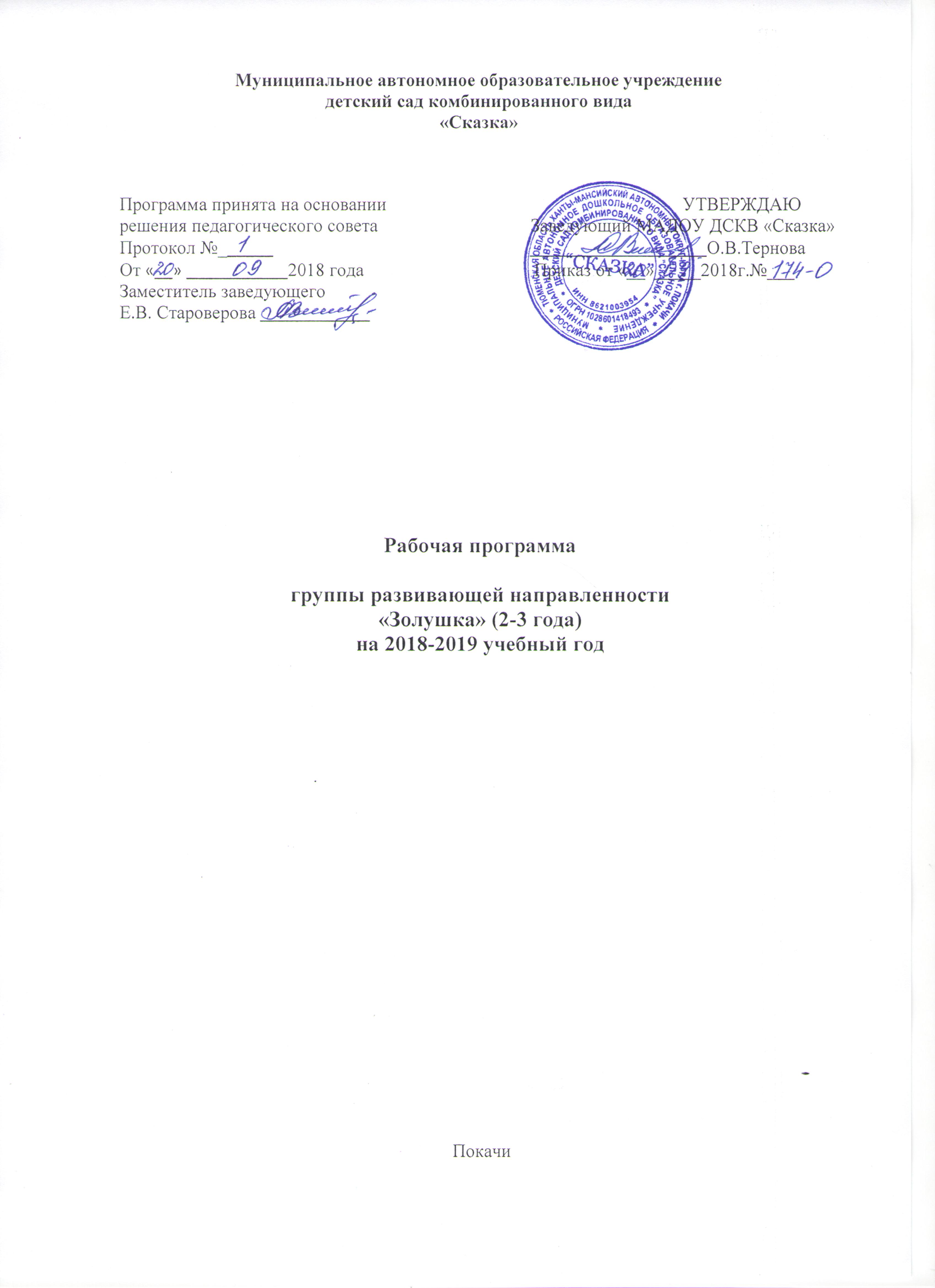 СОДЕРЖАНИЕ Целевой раздел1.1.Пояснительная запискаНастоящая рабочая программа первой младшей группы разработана заместителем заведующего Староверовой Е.В., воспитателями МАДОУ ДСКВ «Сказка» Кочкиной М.В., Гебековой Г.И.Программа спроектирована с учётом ФГОС дошкольного образования, особенностей образовательного учреждения, региона, образовательных потребностей и запросов воспитанников, кроме того учтены концептуальные положения используемой в ДОУ Примерной общеобразовательной программы дошкольного образования «От рождения до школы» под редакцией Н. Е. Веракса, Т. С. Комаровой, М. А. Васильевой в соответствии с ФГОС.Рабочая   программа  первой младшей группы в соответствии с ФГОС (далее программа) является нормативно-управленческим документом, обосновывающим выбор цели, содержания, применяемых методик и технологий, форм организации воспитательно-образовательного процесса в ДОУ. Она представляет  собой модель процесса воспитания и обучения детей, охватывающую все основные моменты их жизнедеятельности с учетом приоритетности видов детской деятельности в определенном  возрастном периоде, обеспечивает  разностороннее гармоничное развитие детей с учётом их возрастных и индивидуальных особенностей по основным направлениям: физическому, социально-личностному, познавательно-речевому и художественно-эстетическому развитию.1.2. Нормативные правовые документы,  на основе которых разработана ПрограммаОсновная образовательная программа воспитателя  МАДОУ ДСКВ «Сказка» разработана в соответствии с основными нормативно-правовыми документами по дошкольному воспитанию: • Федеральный закон от 29 декабря . N 273-ФЗ «Об образовании в Российской Федерации»;• приказ Министерства образования и науки Российской Федерации от 30 августа . №1014 «Об утверждении Порядка организации и осуществления образовательной деятельности по основным общеобразовательным программам – образовательным программам дошкольного образования»;• приказ Министерства образования и науки Российской Федерации от 17 октября . №1155 «Об утверждении федерального государственного образовательного стандарта дошкольного образования»;•  постановление Главного государственного санитарного врача Российской Федерации от 15 мая 2013 года №26 «Об утверждении СанПиН 2.4.1.3049-13 «Санитарно эпидемиологические требования к устройству, содержанию и организации режима работы дошкольных образовательных организаций»;Программа сформирована  как программа психолого-педагогической поддержки позитивной социализации и индивидуализации, развития личности детей дошкольного возраста и определяет комплекс основных характеристик дошкольного образования (объем, содержание и планируемые результаты в виде целевых ориентиров дошкольного образования).1.3. Цели и задачи реализации рабочей программы первой младшей группы «Неваляшка» в соответствии с ФГОС дошкольного образованияЦелью рабочей программы является  развитие физических, интеллектуальных, духовно-нравственных, эстетических  и личностных качеств ребёнка, творческих способностей, а также  развитие предпосылок учебной деятельности. Реализация цели осуществляется в процессе разнообразных видов деятельности:1.Образовательная деятельность, осуществляемая в процессе организации различных видов детской деятельности (игровой, коммуникативной, трудовой, познавательно-исследовательской, продуктивной, музыкально-художественной, чтения).2.Образовательная деятельность, осуществляемая в ходе режимных моментов.3. Самостоятельная деятельность детей.4. Взаимодействие с семьями детей по реализации рабочей программы.Исходя из поставленной цели, формируются следующие задачи:охрана и укрепление физического и психического здоровья детей, в том числе их эмоционального благополучия;обеспечение равных возможностей полноценного развития каждого ребёнка в период дошкольного детства независимо от места проживания, пола, нации, языка, социального статуса, психофизиологических особенностей (в том числе ограниченных возможностей здоровья);обеспечение преемственности основных образовательных программ дошкольного и начального общего образования;создание благоприятных условий развития детей в соответствии с их возрастными и индивидуальными особенностями и склонностями развития способностей и творческого потенциала каждого ребёнка как субъекта отношений с самим собой, другими детьми, взрослыми и миром;объединение обучения и воспитания в целостный образовательный процесс на основе духовно-нравственных и социокультурных ценностей и принятых в обществе правил и норм поведения в интересах человека, семьи, общества;формирование общей культуры личности воспитанников, развитие их социальных, нравственных, эстетических, интеллектуальных, физических качеств, инициативности, самостоятельности и ответственности ребёнка, формирования предпосылок учебной деятельности;обеспечение вариативности и разнообразия содержания образовательных программ и организационных форм уровня дошкольного образования, возможности формирования образовательных программ различной направленности с учётом образовательных потребностей и способностей воспитанников;формирование социокультурной среды, соответствующей возрастным, индивидуальным, психологическим  и физиологическим особенностям детей;обеспечение психолого-педагогической поддержки семьи и повышения компетентности родителей в вопросах развития и образования, охраны и укрепления здоровья детей;определение направлений для систематического межведомственного взаимодействия, а также взаимодействия педагогических и общественных объединений (в том числе сетевого).Таким образом, решение программных задач осуществляется в совместной деятельности взрослых и детей и самостоятельной деятельности детей не только в рамках непосредственно образовательной деятельности, но и при проведении режимных моментов в соответствии со спецификой дошкольного образования.1.4. Принципы и подходы к формированию рабочей образовательной программыРабочая программа первой младшей группы сформирована в соответствии с принципами и подходами, определёнными Федеральными государственными образовательными стандартами:полноценное проживание ребёнком всех этапов детства (младенческого, раннего и дошкольного возраста), обогащения (амплификации) детского развития;индивидуализацию дошкольного образования (в том числе одарённых детей и детей с ограниченными возможностями здоровья); содействие и сотрудничество детей и взрослых, признание ребенка полноценным участником (субъектом) образовательных отношений;поддержку инициативы детей в различных видах деятельности;партнерство с семьей;приобщение детей к социокультурным нормам, традициям семьи, общества и государства;формирование познавательных интересов и познавательных действий ребенка в различных видах деятельности;возрастную адекватность (соответствия условий, требований, методов возрасту  и особенностям развития);обеспечение преемственности дошкольного общего  и  начального общего образования.Принципы, сформулированные на основе особенностей Примерной общеобразовательной программы дошкольного образования «От рождения до школы» под редакцией Н. Е. Вераксы, Т. С. Комаровой, М.А. Васильевой в соответствии с ФГОС:соответствует принципу развивающего образования, целью которого является развитие ребенка;сочетает принципы научной обоснованности и практической применимости (содержание Программы соответствует основным положениям возрастной психологии и дошкольной педагогики и, как показывает опыт может быть успешно реализована в массовой практике дошкольного образования);соответствует критериям полноты, необходимости и достаточности (позволяя решать поставленные цели и задачи при использовании разумного «минимума» материала);обеспечивает единство воспитательных, развивающих и обучающих целей и задач процесса образования детей дошкольного возраста, в ходе реализации которых формируются такие качества, которые являются ключевыми в развитии дошкольников.1.5. Парциальные ПрограммыПарциальные  программы дошкольного образования, используемые в воспитательно-образовательном процессе,  являются прекрасным дополнением к основной комплексной образовательной программе.  В нашем  дошкольном образовательном учреждении,  в дополнение к основной общеобразовательной программе «От рождения до школы» под редакцией Н.Е. Веракса, Т.С. Комаровой, М.А.Васильевой, разработанная в соответствии с ФГОС используются дополнительные  программы, направленные на всестороннее развитие личности ребенка.Материалы раздела «Социализация» используются в совместной, самостоятельной деятельности, а так же во всех режимных моментах в виде бесед, рассматривании иллюстраций и практических занятиях, самостоятельных игр детей. В нашей группе ведется дополнительная работа по программе   «Развитие речи  дошкольников. Первая младшая группа» (Г.Я.Затулина).1.6. Возрастные и индивидуальные особенности контингента детей.Возрастные особенности детей 2-х – 3-х лет.На третьем году жизни дети становятся самостоятельнее. Продолжает развиваться предметная деятельность, ситуативно-деловое общение ребенка и взрослого; совершенствуются восприятие, речь, начальные формы произвольного поведения, игры, наглядно-действенное мышление.Развитие предметной деятельности связано с усвоением культурных способов действия с различными предметами. Развиваются соотносящие и орудийные действия.Умение выполнять орудийные действия развивает произвольность, преобразуя натуральные формы активности в культурные на основе предлагаемой взрослыми модели, которая выступает в качестве не только объекта для подражания, но и образца, регулирующего собственную активность ребенка.В ходе совместной со взрослыми предметной деятельности продолжает развиваться понимание речи. Слово отделяется от ситуации и приобретает самостоятельное значение. Дети продолжают осваивать названия окружающих предметов, учатся выполнять простые словесные просьбы взрослых в пределах видимой наглядной ситуации.Количество понимаемых слов значительно возрастает. Совершенствуется регуляция поведения в результате обращения взрослых к ребенку, который начинает понимать не только инструкцию, но и рассказ взрослых.Интенсивно развивается активная речь детей. К трем годам они осваивают основные грамматические структуры, пытаются строить простые предложения, в разговоре со взрослым используют практически все части речи. Активный словарь достигает примерно 1000-1500 слов. К концу третьего года жизни речь становится средством общения ребенка со сверстниками. В этом возрасте у детей формируются новые виды деятельности: игра, рисование, конструирование.Игра носит процессуальный характер, главное в ней — действия, которые совершаются с игровыми предметами, приближенными к реальности.В середине третьего года жизни появляются действия с предметами заместителями. Появление собственно изобразительной деятельности обусловлено тем, что ребенок уже способен сформулировать намерение изобразить какой либо предмет. Типичным является изображение человека в виде «голова нога» — окружности и отходящих от нее линий.На третьем году жизни совершенствуются зрительные и слуховые ориентировки, что позволяет детям безошибочно выполнять ряд заданий: осуществлять выбор из 2-3 предметов по форме, величине и цвету; различать мелодии; петь.Совершенствуется слуховое восприятие, прежде всего фонематический слух. К трем годам дети воспринимают все звуки родного языка, но произносят их с большими искажениями. Основной формой мышления становится наглядно-действенная. Ее особенность заключается в том, что возникающие в жизни ребенка проблемные ситуации разрешаются путем реального действия с предметами. Для детей этого возраста характерна неосознанность мотивов, импульсивность и зависимость чувств и желаний от ситуации. Дети легко заражаются эмоциональным состоянием сверстников. Однако в этот период начинает складываться и произвольность поведения. Она обусловлена развитием орудийных действий и речи. У детей появляются чувства гордости и стыда, начинают формироваться элементы самосознания, связанные с идентификацией с именем и полом. Ранний возраст завершается кризисом трех лет. Ребенок осознает себя как отдельного человека, отличного от взрослого. У него формируется образ Я. Кризис часто сопровождается рядом отрицательных проявлений: негативизмом, упрямством, нарушением общения со взрослым и др. Кризис может продолжаться от нескольких месяцев до двух лет.1.7.  Современные образовательные технологии В настоящее время в  ДОУ интенсивно внедряются  в работу инновационные технологии. Поэтому основная  наша задача, педагогов дошкольного учреждения – выбрать методы и формы организации работы с детьми, инновационные педагогические технологии, которые оптимально соответствуют поставленной цели развития личности. Современные педагогические технологии в дошкольном образовании направлены на реализацию государственных стандартов дошкольного образования.1.8. Адаптационный период.	Цель: создание благоприятных условий социальной адаптации ребенка в условиях дошкольного учреждения, способствующие повышению его адаптационных возможностей, необходимых для дальнейшего развития.Эта цель реализуется в процессе решения следующих задач:Сохранять и укреплять здоровье детей в изменившихся условиях.Оказывать родителям практическую и консультативную помощь и убедить их в необходимости воспитания ребенка с учетом возрастных закономерностей развития и индивидуальных особенностей.Формировать единый стиль воспитания и общения с ребенком в семье и ДОУ.Окружить ребенка душевным теплом, заботой и лаской для установления доверительных отношений с сотрудниками ДОУ.Диагностика степени адаптации детей раннего возраста к детскому саду 	С целью эффективного медико-психолого-педагогического сопровождения ребенка в период привыкания к новому коллективу необходимо выявить степень его адаптации. Для этого нами в начальной стадии эксперимента использовались критерии адаптации, разработанные институтом педиатрии.1.9. Содержание психолого-педагогической работы Развитие игровой деятельностиСоциализация, развитие общения, нравственное воспитаниеФормировать у детей опыт поведения в среде сверстников, воспитывать чувство симпатии к ним. Способствовать накоплению опыта доброжелательных взаимоотношений со сверстниками, воспитывать эмоциональную отзывчивость (обращать внимание детей на ребенка, проявившего заботу о товарище, поощрять умение пожалеть, посочувствовать). Формировать у каждого ребенка уверенность в том, что его, как и всех детей, любят, о нем заботятся; проявлять уважительное отношение к интересам ребенка, его нуждам, желаниям, возможностям.    Воспитывать отрицательное отношение к грубости, жадности; развивать умение играть не ссорясь, помогать друг другу и вместе радоваться успехам, красивым игрушкам и т.п.    Воспитывать элементарные навыки вежливого обращения: здороваться, прощаться, обращаться с просьбой спокойно, употребляя слова «спасибо» и «пожалуйста». Формировать умение спокойно вести себя в помещении и на улице: не шуметь, не бегать, выполнять просьбу взрослого.    Воспитывать внимательное отношение и любовь к родителям и близким людям. Приучать детей не перебивать говорящего взрослого, формировать умение подождать, если взрослый занят.Патриотическое воспитаниеФормирование основ безопасности жизнедеятельностиТрудовое воспитание                                      Познавательное развитиеПриобщение к социокультурным ценностям.Продолжать знакомить детей с предметами ближайшего окружения.  Способствовать появлению в словаре детей обобщающих понятий: игрушки, посуда, одежда, обувь, мебель и пр.  Знакомить с транспортными средствами ближайшего окружения.Развитие элементарных математических представленийОзнакомление с миром природы                                                       Речевое развитиеХудожественная литератураЧитать детям художественные произведения, предусмотренные программой для второй группы раннего возраста. Продолжать приучать детей слушать народные песенки, сказки, авторские произведения. Сопровождать чтение показом игрушек, картинок, персонажей настольного театра и других средств наглядности, а также учить слушать художественное произведение без наглядного сопровождения. Сопровождать чтение небольших поэтических произведений игровыми действиями. Предоставлять детям возможность договаривать слова, фразы при чтении воспитателем знакомых стихотворений. Поощрять попытки прочесть стихотворный текст целиком с помощью взрослого.  Помогать детям старше 2 лет 6 месяцев играть в хорошо знакомую сказку. Продолжать приобщать детей к рассматриванию рисунков в книгах. Побуждать называть знакомые предметы, показывать их по просьбе воспитателя, приучать задавать вопросы: «Кто (что) это?», «Что делает?».Художественно-эстетическое развитиеПриобщение к искусствуРазвивать художественное восприятие, воспитывать отзывчивость на музыку и пение, доступные пониманию детей произведения изобразительного искусства, литературы. Рассматривать с детьми иллюстрации к произведениям детской литературы. Развивать умение отвечать на вопросы по содержанию картинок. Знакомить с народными игрушками: дымковской, богородской, матрешкой, ванькой-встанькой и другими, соответствующими возрасту детей. Обращать внимание детей на характер игрушек (веселая, забавная и др.), их форму, цветовое оформление.Изобразительная деятельность   Конструктивно-модельная деятельность В процессе игры с настольным и напольным строительным материалом продолжать знакомить детей с деталями (кубик, кирпичик, трехгранная призма, пластина, цилиндр), с вариантами расположения строительных форм на плоскости. Продолжать учить детей сооружать элементарные постройки по образцу, поддерживать желание строить что-то самостоятельно. Способствовать пониманию пространственных соотношений.Учить пользоваться дополнительными сюжетными игрушками, соразмерными масштабам построек (маленькие машинки для маленьких гаражей и т. п.). По окончании игры приучать убирать все на место. Знакомить детей с простейшими пластмассовыми конструкторами. Учить совместно с взрослым конструировать башенки, домики, машины. Поддерживать желание детей строить самостоятельно.В летнее время способствовать строительным играм с использованием природного материала (песок, вода, желуди, камешки и т. п.).               Музыкально-художественная деятельностьФизическое развитиеФормирование начальных представлений о здоровом образе жизни Формировать у детей представления о значении разных органов для нормальной жизнедеятельности человека: глаза - смотреть, уши - слышать, нос - нюхать, язык - пробовать (определять) на вкус, руки - хватать, держать, трогать; ноги - стоять, прыгать, бегать, ходить; голова - думать, запоминать.Физическая культураФормировать умение сохранять устойчивое положение тела, правильную осанку. Учить ходить и бегать, не наталкиваясь друг на друга, с согласованными, свободными движениями рук и ног. Приучать действовать сообща, придерживаясь определенного направления передвижения с опорой на зрительные ориентиры, менять направление и характер движения во время ходьбы и бега в соответствии с указанием педагога.Учить ползать, лазать, разнообразно действовать с мячом (брать, держать, переносить, класть, бросать, катать). Учить прыжкам на двух ногах на месте, с продвижением вперед, в длину с места, отталкиваясь двумя ногами.Подвижные игры. Развивать у детей желание играть вместе с воспитателем в подвижные игры с простым содержанием, несложными движениями. Способствовать развитию умения детей играть в игры, в ходе которых совершенствуются основные движения (ходьба, бег, бросание, катание). Учить выразительности движений, умению передавать простейшие действия некоторых персонажей (попрыгать, как зайчики; поклевать зернышки и попить водичку, как цыплята, и т.п.).1.10.  Региональный компонентРазработанная программа  предусматривает включение воспитанников в процессы ознакомления с региональным компонентом ХМАО - Югры.Основной целью работы  является развитие духовно-нравственной культуры ребенка, формирование ценностных ориентаций средствами традиционной народной культуры  северного края. Принципы работы:Системность и непрерывность.Личностно-ориентированный  гуманистический характер взаимодействия детей и взрослых.Признание приоритета  ценностей внутреннего мира ребенка, опоры на позитивный внутренний потенциал развития ребенка.В дошкольном возрасте формируются предпосылки гражданских качеств, представления о человеке, обществе культуре. Очень важно привить в этом возрасте чувство любви и привязанности  к  природным и культурным ценностям родного края, так как именно на этой основе воспитывается патриотизм. Поэтому в детском саду в образовательном процессе используются разнообразные методы и формы  организации детской деятельности: народные подвижные игры и забавы, дидактические игры, слушание музыки,  наблюдения в природе, чтение детской литературы и др.1.11. Формы работы с детьмиСпециально организованная деятельность педагога с детьми.Совместная деятельность (деятельность педагога с детьми, включающие совместные игры, творческие, спортивные и др. мероприятия)Самостоятельная деятельность дошкольников (создание условий для игровой, художественно-эстетической и физкультурной деятельности по интересам и желанию детей).Образовательная деятельность, осуществляемая в ходе режимных моментов:Самостоятельная деятельность детей.Взаимодействие с семьями воспитанников по реализации рабочей  программы.Таким образом, решение программных задач осуществляется  в совместной деятельности взрослых и детей и самостоятельной деятельности детей не только в рамках непосредственно образовательной деятельности, но и при проведении режимных моментов в соответствии со спецификой дошкольного образования.Содержание рабочей программы включает совокупность образовательных областей, которые обеспечивают разностороннее развитие детей с учетом их возрастных и индивидуальных особенностей по основным направлениям.1.12. Направления образовательных областей:1.   Физическое развитие;  2. Социально-коммуникативное развитие (развитие игровой деятельности детей, трудовое воспитание, формирование основ безопасного поведения в быту, социуме, природе, патриотическое воспитание детей); 3. Познавательное развитие (ФЭМП,  Ознакомление с социальным миром, с природой, с родным краем); 4. Речевое развитие; 5. Художественно - эстетическое развитие. 1.13. Планируемые результаты освоения ПрограммыРебёнок интересуется окружающими предметами и активно действует с ними; эмоционально вовлечён в действия с игрушками и другими предметами, стремится проявлять настойчивость в достижении результата своих действий; Ребёнок использует специфические, культурно фиксированные предметные действия, знает назначение бытовых предметов (ложки, расчёски, карандаша и пр.) и умеет пользоваться ими. Владеет простейшими навыками самообслуживания; стремится проявлять самостоятельность в бытовом и игровом поведении; Ребёнок владеет активной и пассивной речью, включённой в общение; может обращаться с вопросами и просьбами, понимает речь взрослых; знает названия окружающих предметов и игрушек; Ребёнок стремится к общению со взрослыми и активно подражает им в движениях и действиях; появляются игры, в которых ребёнок воспроизводит действия взрослого;Ребёнок проявляет интерес к сверстникам; наблюдает за их действиями и подражает им; Ребёнок интересуется стихами, песнями и сказками, рассматривает картинки, стремится двигаться под музыку; проявляет эмоциональный отклик на различные произведения культуры и искусства; У ребёнка развита крупная моторика, он стремится осваивать различные виды движений (бег, лазанье, перешагивание и пр.).       Данная рабочая  Программа разработана в связи с внедрением ФГОС в образовательный процесс ДОУ.1.14. Срок реализации  рабочей ПрограммыРабочая программа предполагает реализацию  сроком на один учебный год 2018-2019.II. СОДЕРЖАТЕЛЬНЫЙ РАЗДЕЛСодержание программы определяется в соответствии с направлениями развития ребенка, соответствует основным положениям возрастной психологии и дошкольной педагогики и обеспечивает единство воспитательных, развивающих и обучающих целей и задач.       Воспитание и обучение осуществляется на русском языке - государственном языке России.2.1. Содержание работы с детьми по образовательным областямВ данной  рабочей программе запланированная работа, проводимая с детьми 2 - 3  лет в специально организованной деятельности по следующим образовательным областям:2.1.1.Образовательная область «Социально - коммуникативное развитие».Содержание образовательной области "Социально-коммуникативное развитие" направлено на достижение целей освоения первоначальных представлений социального характера и включения детей в систему социальных отношений через решение следующих задач:- развитие игровой деятельности детей;- приобщение к элементарным общепринятым нормам и правилам взаимоотношения со сверстниками и взрослыми (в том числе моральным);- формирование гендерной, семейной, гражданской принадлежности, патриотических чувств, чувства принадлежности к мировому сообществу». Формирования положительного отношения к труду через решение следующих задач:развитие трудовой деятельности;воспитание ценностного отношения к собственному труду, труду других людей и его результатам;формирование первичных представлений о труде взрослых, его рели в обществе и жизни каждого человека»".Содержание образовательной области направлено на достижение целей формирования основ безопасности собственной жизнедеятельности и формирования предпосылок экологического сознания (безопасности окружающего мира) через решение следующих задач:- формирование представлений об опасных для человека и окружающего мира природы ситуациях и способах поведения в них;- приобщение к правилам безопасного для человека и окружающего мира природы поведения;- передачу детям знаний о правилах безопасности дорожного движения в качестве пешехода и пассажира транспортного средства;- формирование осторожного и осмотрительного отношения к потенциально опасным для человека и окружающего мира природы ситуациям.Развитие игровой деятельностиСюжетно-ролевые игрыФормировать умение проявлять интерес к игровым действиям сверстников. Помогать играть рядом, не мешая друг другу. Развивать умение играть вместе со сверстниками. Формировать умение выполнять несколько действий с одним предметом и переносить знакомые действия с одного объекта на другой; выполнять с помощью взрослого несколько игровых действий, объединенных сюжетной канвой. Содействовать желанию детей самостоятельно подбирать игрушки и атрибуты для игры, использовать предметы-заместители.Подводить детей к пониманию роли в игре. Формировать начальные навыки ролевого поведения; учить связывать сюжетные действия с ролью.Подвижные игрыРазвивать у детей желание играть вместе с воспитателем в подвижные игры с простым содержанием. Приучать к совместным играм небольшими группами. Поддерживать игры, в которых совершенствуются движения (ходьба, бег, бросание, катание).Театрализованные игрыПробуждать интерес к театрализованной игре путем первого опыта общения с персонажем (кукла Катя показывает концерт), расширения контактов со взрослым (бабушка приглашает на деревенский двор).Побуждать детей отзываться на игры-действия со звуками (живой и нет живой природы), подражать движениям животных и птиц под музыку, под звучащее слово (в произведениях малых фольклорных форм).Способствовать проявлению самостоятельности, активности в игре с персонажами-игрушками.Создавать условия для систематического восприятия театрализованных выступлений педагогического театра (взрослых).Дидактические игрыОбогащать в играх с дидактическим материалом чувственный опыт детей. Учить собирать пирамидку (башенку) из 5-8 колец разной величины; ориентироваться в соотношении плоскостных фигур «Геометрической мозаики» (крут, треугольник, квадрат, прямоугольник); составлять целое из четырех частей (разрезных картинок, складных кубиков); сравнивать, соотносить, группировать, устанавливать тождество и различие однородных предметов по одному из сенсорных признаков (цвет, форма, величина).Проводить дидактические игры на развитие внимания и памяти («Чего не стало?» и т.п.); слуховой дифференциации («Что звучит?» и т.п.); тактильных ощущений, температурных различий («Чудесный мешочек», «Теплый —холодный», «Легкий —тяжелый» и т.п.); мелкой моторики руки (игрушки с пуговицами, крючками, молниями, шнуровкой и т.д.).Приобщение к элементарным общепринятым нормам и правилам взаимоотношения со сверстниками и взрослыми (в том числе моральным)Способствовать накоплению опыта доброжелательных взаимоотношений со сверстниками: обращать внимание детей на ребенка, проявившего заботу о товарище, выразившего ему сочувствие. Формировать у каждого ребенка уверенность в том, что взрослые любят его, как и всех остальных детей.Воспитывать отрицательное отношение к грубости, жадности; развивать умение играть не ссорясь, помогать друг другу и вместе радоваться успехам, красивым игрушкам и т. п.Продолжать формировать умение здороваться и прощаться (по напоминанию взрослого); излагать собственные просьбы спокойно, употребляя слова «спасибо» и «пожалуйста».Воспитывать внимательное отношение и любовь к родителям и близким людям.Формирование гендерной, семейной, гражданской принадлежности, патриотических чувств, чувства принадлежности к мировому сообществуОбраз Я. Начать формировать элементарные представления о росте и развитии ребенка, изменении его социального статуса (взрослении) в связи с началом посещения детского сада. Закреплять умение называть свое имя.Семья. Развивать умение называть имена членов своей семьи.Детский сад. Развивать представления о положительных сторонах детского сада, его общности с домом (тепло, уют, любовь и др.) и отличиях от домашней обстановки (больше друзей, игрушек, самостоятельности и т. д.). Развивать умение ориентироваться в помещении группы, на участке.Родная страна. Напоминать детям название города (поселка), в котором они живут.Развитие трудовой деятельностиОбучать детей порядку одевания и раздевания; формировать умение складывать в определенном порядке снятую одежду. Приучать к опрятности. Привлекать детей к выполнению простейших трудовых действий.Воспитание ценностного отношения к собственному труду, труду других людей и его результатамПриучать поддерживать порядок в игровой комнате, по окончании игр расставлять игровой материал по местам.Развивать умение совместно со взрослым и под его контролем перед едой ставить хлебницы (без хлеба) и салфетницы.Формирование первичных представлений о труде взрослых, его роли в обществе и жизни каждого человекаВоспитывать интерес к труду взрослых. Расширять круг наблюдений детей за трудом взрослых. Обращать их внимание на то, что и как делает взрослый, зачем он выполняет те или иные действия. Поддерживать желание помогать взрослым.В помещении и на участке привлекать внимание детей к тому, как взрослый ухаживает за растениями (поливает) и животными (кормит).Учить узнавать и называть некоторые трудовые действия (помощник воспитателя моет посуду, приносит еду, меняет полотенца и т. д.).Формирование основ безопасности собственной жизнедеятельностиЗнакомить с элементарными правилами поведения в детском саду: играть с детьми, не мешая им и не причиняя боль; уходить из детского сада только с родителями; не разговаривать и не брать предметы и угощение у незнакомых людей и т.д.Объяснять детям, что нельзя брать в рот несъедобные предметы, никакие предметы нельзя засовывать в ухо или в нос —это опасно!Учить детей правилам безопасного передвижения в помещении: быть осторожными при спуске и подъеме по лестнице; держаться за перила.С помощью художественных и фольклорных произведений знакомить с правилами безопасного для человека и окружающего мира поведения.О правилах безопасности дорожного движения. Дать детям элементарные представления о правилах дорожного движения: автомобили ездят по дороге (проезжей части); светофор регулирует движение транспорта и пешеходов; на красный свет светофора нужно стоять, на зеленый—двигаться; переходить улицу можно только со взрослым, крепко держась за руку.Рассказать детям, что по дороге ездят различные автомобили. Ведет автомобиль водитель. В автобусах люди едут на работу, в магазин, в детский сад.Объяснять элементарные правила поведения детей в автобусе (в автобусе дети могут ездить только со взрослыми; разговаривать нужно спокойно не мешая другим; слушаться взрослых и т. д.). Читать детям рассказы, стихи, сказки по теме «Дорожное движение».Формирование предпосылок экологического сознанияФормировать элементарные представления о правильных способах взаимодействия с растениями и животными:  рассматривать растения, не нанося им вред; наблюдать за животными, не беспокоя их и не причиняя им вреда; кормить животных только с разрешения взрослых. Объяснять детям, что рвать любые растения и есть их нельзя.2.1.2. Образовательная область «Познавательное развитие».Содержание данной образовательной области направлено на достижение целей развития у детей познавательных интересов, интеллектуального развития развитие познавательно исследовательской и продуктивной (конструктивной) деятельности; формирование элементарных математических представлений; формирование целостной картины мира, расширение кругозора детей.Сенсорное развитиеПродолжать работу по обогащению непосредственного чувственного опыта детей в разных видах деятельности. Помогать им обследовать предметы, выделяя их цвет, величину, форму.Побуждать включать движения рук по предмету в процесс знакомства с ним: обводить руками части предмета, гладить их и т.д.Упражнять в установлении сходства и различия между предметами, имеющими одинаковое название (одинаковые лопатки; большой красный мяч — маленький синий мяч). Формировать умение называть свойства предметов.Развитие познавательно-исследовательской и продуктивной (конструктивной) деятельностиРазвивать продуктивную (конструктивную) деятельность.В процессе игры с настольным и напольным строительным материалом продолжать знакомить детей с деталями (кубик, кирпичик, трехгранная призма, пластина, цилиндр), с вариантами расположения строительных форм на плоскости.Развивать умение детей сооружать элементарные постройки по образцу, поддерживать желание строить что-то самостоятельно.Способствовать пониманию пространственных соотношений.Предлагать использовать дополнительные сюжетные игрушки, соразмерные масштабам построек (маленькие машинки для маленьких гаражей и т. п.).По окончании игры приучать убирать игрушки на место.Знакомить детей с простейшими пластмассовыми конструкторами.Предлагать совместно со взрослым конструировать башенки, домики, машины.Поддерживать желание детей строить самостоятельно. В летнее время способствовать строительным играм с использованием природного материала (песок, вода, желуди, камешки и т. п.).Формирование элементарных математических представленийКоличество. Привлекать детей к формированию групп однородных предметов. Формировать умение различать количество предметов: много — один (один - много).Величина. Привлекать внимание детей к предметам контрастных размеров и их обозначению в речи (большой дом — маленький домик, большая матрешка — маленькая матрешка, большие мячи — маленькие мячи и т.д.)Форма. Формировать умение различать предметы по форме и называть их (кубик, кирпичик, шар).Ориентировка в пространстве. Продолжать накапливать у детей опыт практического освоения окружающего пространства (помещений группы и участка детского сада).Учить находить спальную, игровую, умывальную и другие комнаты.Расширять опыт ориентировки в частях собственного тела (голова, лицо, руки, ноги, спина).Учить двигаться за воспитателем в определенном направлении.Формирование целостной картины мира, расширение кругозораПредметное и социальное окружениеПродолжать знакомить детей с названиями предметов ближайшего окружения: игрушки, посуда, одежда, обувь, мебель.Формировать представления о простейших связях между предметами ближайшего окружения.Учить детей называть цвет, величину предметов, материал, из которого они сделаны (бумага, дерево, ткань, глина); сравнивать знакомые предметы разные шапки, варежки, обувь и т. п.), подбирать предметы по тождеству найди такой же, подбери пару), группировать их по способу использования (из чашки пьют и т. д.).Знакомить с транспортными средствами ближайшего окружения.Ознакомление с природойЗнакомить детей с доступными явлениями природы.Учить узнавать в натуре, на картинках, в игрушках домашних животных кошку, собаку, корову, курицу и т. д.) и их детенышей и называть их; узнавать на картинках некоторых диких животных (медведя, зайца, лису и т. д.) : называть их.Наблюдать за птицами и насекомыми на участке (бабочка и божья коровка), за рыбками в аквариуме. Приучать детей подкармливать птиц.Учить различать по внешнему виду овощи (помидор, огурец, морковь) фрукты (яблоко, груша и т.д.).Помогать детям замечать красоту природы в разное время года.Воспитывать бережное отношение к растениям и животным. Учить основам взаимодействия с природой (рассматривать растения и животных, не нанося им вред; одеваться по погоде).Сезонные наблюденияОсень. Формировать элементарные представления об осенних изменениях в природе: похолодало, на деревьях пожелтели и опадают листья; о том, что осенью созревают многие овощи и фрукты.Зима. Формировать представления о зимних природных явлениях: стало холодно, идет снег, лед, скользко, можно упасть. Привлекать к участию в зимних забавах (катание с горки и на санках, игра в снежки, лепка снеговика и т.п.).Весна. Формировать представления о весенних изменениях в природе: потеплело, тает снег; появились лужи, травка, насекомые; набухли почки.Лето. Наблюдать с детьми природные изменения: яркое солнце, жарко, летают бабочки.2.1.3. Образовательная область «Речевое развитие». «Содержание данной образовательной области направлено на достижение целей овладения конструктивными способами и средствами взаимодействия с окружающими людьми через решение следующих задач:развитие свободного общения со взрослыми и детьми;развитие всех компонентов устной речи детей (лексической стороны, грамматического строя речи, произносительной  стороны  речи;  связной речи—диалогической и монологической форм) в различных формах и видах детской деятельности;практическое овладение воспитанниками нормами речи»*.Развитие свободного общения со взрослыми и детьмиСпособствовать развитию речи как средства общения. Давать детям разнообразные поручения, которые дадут им возможность общаться со сверстниками и взрослыми («Загляни в раздевалку и расскажи мне, кто пришел», «Узнай у тети Оли и расскажи мне...», «Предупреди Митю... Что ты сказал Мите? И что он тебе ответил?»).Предлагать для самостоятельного рассматривания картинки, книжки, игрушки в качестве наглядного материала для общения детей друг с другом и воспитателем. Рассказывать детям об этих предметах, а также об интересных событиях (например, о повадках и хитростях домашних животных). На картинках показывать состояния людей и животных: радуется, грустит и т. д.Добиваться того, чтобы к концу третьего года жизни речь стала полноценным средством общения детей друг с другом.Развитие всех компонентов устной речи, практическое овладение нормами речи Формирование словаряНа основе расширения ориентировки детей в ближайшем окружении развивать понимание речи и активизировать словарь.Развивать умение детей по словесному указанию педагога находить предметы по названию, цвету, размеру («Принеси Машеньке вазочку для варенья», «Возьми красный карандаш», «Спой песенку маленькому медвежонку»); называть их местоположение («Грибок на верхней полочке, высоко», «Стоят рядом»); имитировать действия людей и движения животных («Покажи, как поливают из леечки», «Походи, как медвежонок»).Обогащать словарь детей:•существительными, обозначающими названия игрушек, предметов личной гигиены (полотенце, зубная щетка, расческа, носовой платок), одежды, обуви, посуды, мебели, спальных принадлежностей (одеяло, подушка, простыня, пижама), транспортных средств (автомашина, автобус), овощей, фруктов, домашних животных и их детенышей;глаголами, обозначающими трудовые действия (стирать, гладить, лечить, поливать), действия, противоположные по значению (открывать — закрывать, снимать — надевать, брать — класть), действия, характеризующие взаимоотношения людей (помочь, пожалеть, подарить, обнять), их эмоциональное состояние (плакать, смеяться, радоваться, обижаться);прилагательными, обозначающими цвет, величину, вкус, температуру предметов (красный, синий, сладкий, кислый, большой, маленький, наречиями (близко, далеко, высоко, быстро, темно, тихо, холодно, жарко, скользко).Способствовать употреблению усвоенных слов в самостоятельной речи. К концу года дошкольники должны иметь словарный запас не менее 1000-1200 слов.Звуковая культура речи.Упражнять детей в отчетливом произнесении изолированных гласных и согласных звуков (кроме свистящих, шипящих и сонорных), в правильном воспроизведении звукоподражаний, слов и несложных фраз (из 2-4 слов),Способствовать развитию артикуляционного и голосового аппарата, вечевого дыхания, слухового внимания.Формировать умение пользоваться (по подражанию) высотой и силой голоса («Киска, брысь!», «Кто пришел?», «Кто стучит?»).Грамматический строй речиСовершенствовать грамматическую структуру речи.Учить согласовывать существительные и местоимения с глаголами, употреблять глаголы в будущем и прошедшем времени, изменять их по лицам, использовать в речи предлоги (в, на, у, за, под).Упражнять в употреблении некоторых вопросительных слов (кто, что, где) и несложных фраз, состоящих из 2-4 слов («Кисонька-мурысенька, куда пошла?»).Связная речьПомогать детям отвечать на простейшие («что?», «кто?», «что делает?») и более сложные вопросы («во что одет?», «что везет?», «кому?», «какой?», «где?», «когда?», «куда?»).	Поощрять попытки детей старше 2 лет 6 месяцев по собственной инициативе или по просьбе воспитателя рассказывать об изображенном на картинке, о новой игрушке (обновке), о событии из личного опыта.Во время игр-инсценировок учить детей повторять несложные фразы. Помогать детям старше 2 лет 6 месяцев драматизировать отрывки из хорошо знакомых сказок.Формировать умение слушать небольшие рассказы без наглядного сопровождения.2.1.4. Образовательная область «Художественно – эстетическое развитие».«Содержание данной  образовательной области направлено на достижение целей формирования интереса к эстетической стороне окружающей действительности, удовлетворение потребности детей в самовыражении через решение следующих задач:развитие продуктивной деятельности детей (рисование, лепка, аппликация, художественный труд);развитие детского творчества;приобщение к изобразительному искусству». Направлено на достижение цели формирования интереса и потребности в чтении (восприятии) книг через решение следующих задач:формирование целостной картины мира, в том числе первичных ценностных представлений;развитие литературной речи;Развитие продуктивной деятельностиРисованиеРазвивать восприятие детей, обогащать их сенсорный опыт путем выделения формы предметов, обведения их по контуру поочередно то одной, то другой рукой.Подводить детей к изображению знакомых предметов, предоставляя им свободу выбора.Обращать внимание детей на то, что карандаш (кисть, фломастер) оставляет след на бумаге, если провести по ней отточенным концом карандаша (фломастером, ворсом кисти). Поощрять желание следить за движением карандаша по бумаге.Развивать эстетическое восприятие окружающих предметов. Учить детей различать цвета карандашей, фломастеров, правильно называть их; рисовать разные линии (длинные, короткие, вертикальные, горизонтальные, наклонные), пересекать их, уподобляя предметам: ленточкам, платочкам, дорожкам, ручейкам, сосулькам, заборчику и др. Подводить детей к рисованию предметов округлой формы.Формировать правильную позу при рисовании (сидеть свободно, не наклоняться низко над листом бумаги, свободная рука придерживает лист бумаги, на котором рисует малыш).Формировать умение бережно относиться к материалам, правильно их использовать: по окончании рисования класть их на место, предварительно хорошо промыв кисточку в воде.Приучать держать карандаш и кисть свободно: карандаш — тремя пальцами выше отточенного конца, кисть — чуть выше железного наконечника; набирать краску на кисть, макая ее всем ворсом в баночку, снимать лишнюю краску, прикасаясь ворсом к краю баночки.ЛепкаВызывать у детей интерес к лепке. Знакомить с пластическими материалами: глиной, пластилином, пластической массой (отдавая предпочтение глине). Учить аккуратно пользоваться материалами.Развивать умение отламывать комочки глины от большого куска; лепить палочки и колбаски, раскатывая комочек между ладонями прямыми движениями; соединять концы палочки, плотно прижимая их друг к другу (колечко, бараночка, колесо и др.).Формировать умение раскатывать комочек глины круговыми движениями ладоней для изображения предметов круглой формы (шарик, яблоко, ягода и др.), сплющивать комочек между ладонями (лепешки, печенье, пряники); делать пальцами углубление в середине сплющенного комочка (миска, блюдце). Учить соединять две вылепленные формы в один предмет: палочка и шарик (погремушка или грибок), два шарика (неваляшка) и т. п.Приучать детей класть глину и вылепленные предметы на дощечку или специальную заранее подготовленную клеенку.Развитие детского творчестваВызывать у детей интерес к действиям с карандашами, фломастерами, кистью, красками, глиной. Формировать представление о том, что карандашами, фломастерами и красками рисуют, а из глины лепят.Привлекать внимание детей к изображенным ими на бумаге разнообразным линиям, конфигурациям. Побуждать задумываться над тем, что они нарисовали, подводить к простейшим ассоциациям: на что это похоже.Вызывать чувство радости от штрихов и линий, которые дети нарисовали сами. Побуждать дополнять изображение характерными деталями; осознанно повторять ранее получившиеся штрихи, линии, пятна, формы.Приобщение к изобразительному искусствуРассматривать с детьми иллюстрации к произведениям детской литературы. Развивать умение отвечать на вопросы по содержанию картинок.Знакомить с народными игрушками: дымковской, богородской матрешкой, ванькой- встанькой и другими, соответствующими возрасту детей.Обращать внимание детей на характер игрушек (веселая, забавная и др.), их форму, цвет.Эстетическая развивающая среда. Развивать интерес детей к окружающему: обращать их внимание на то, в какой чистой, светлой комнате они играют и занимаются, как много в ней ярких, красивых игрушек, как аккуратно заправлены кроватки, на которых они спят.На прогулке обращать внимание детей на красивые растения, оборудование участка, удобное для игр и отдыха.2.1.5. Образовательная область « Физическое развитие».Цель: охрана и здоровье детей, формирование основы культуры здоровья:сохранение и укрепление физического и психического здоровья детей;воспитание культурно-гигиенических навыков;формирование начальных представлений о здоровом образе жизни.«Содержание образовательной области « Физическое развитие» направлено на достижение целей охраны здоровья детей и формирования основы культуры здоровья через решение следующих задач:сохранение и укрепление физического и психического здоровья детей;воспитание культурно гигиенических навыков;формирование начальных представлений о здоровом образе жизни.Содержание образовательной области  направлено на достижение целей формирования у детей интереса и ценностного отношения к занятиям физической культурой, гармоничное физическое развитие через решение следующих специфических задач:развитие физических качеств (скоростных, силовых, гибкости, выносливости и координации);накопление и обогащение двигательного опыта детей (овладение основными движениями);формирование у воспитанников потребности в двигательной активностии физическом совершенствованииСохранение и укрепление Физического и психического здоровья детейВ течение года под руководством медицинского персонала, учитывая здоровье детей и местные условия, осуществлять комплекс закаливающих процедур с использованием природных факторов: воздуха, солнца, воды. Приучать детей находиться в помещении в облегченной одежде. Обеспечивать длительность их пребывания на воздухе в соответствии с режимом дня.При проведении закаливающих мероприятий осуществлять дифференцированный подход к детям с учетом состояния их здоровья.Специальные закаливающие процедуры проводить по решению администрации и медицинского персонала дошкольного учреждения, принимая во внимание пожелания родителей.Воспитание культурно-гигиенических навыковПродолжать учить детей под контролем взрослого, а затем самостоятельно мыть руки по мере загрязнения и перед едой, насухо вытирать лицо и руки личным полотенцем.Формировать умение с помощью взрослого приводить себя в порядок. Формировать навык пользования индивидуальными предметами (носовым платком, салфеткой, полотенцем, расческой, горшком).Во время еды учить детей правильно держать ложку.Обучать детей порядку одевания и раздевания. При небольшой помощи взрослого учить снимать одежду, обувь (расстегивать пуговицы спереди, застежки на липучках); в определенном порядке аккуратно складывать снятую одежду; правильно надевать одежду и обувь.Формирование начальных представлений о здоровом образе жизниФормировать представления о значении каждого органа для нормальной жизнедеятельности человека: глазки - смотреть, ушки - слышать, носик - нюхать, язычок -  пробовать (определять) на вкус, ручки - хватать, держать, трогать; ножки - стоять, прыгать, бегать, ходить; голова - думать, запоминать; туловище - наклоняться и поворачиваться в разные стороны.Развитие физических качеств, накопление и обогащение двигательного опытаФормировать умение ходить и бегать, не наталкиваясь друг на друга, с согласованными, свободными движениями рук и ног. Приучать действовать сообща, придерживаясь определенного направления передвижения с опорой на зрительные ориентиры, менять направление и характер движения во время ходьбы и бега в соответствии с указанием педагога.Формировать умение сохранять устойчивое положение тела, правильную осанку.Развивать движения в ходе обучения разнообразным формам двигательной активности.Закреплять навыки ползания, лазанья, разнообразные действия с мячом (брать, держать, переносить, класть, бросать, катать).Развивать умение прыгать на двух ногах на месте, с продвижением вперед, в длину с места, отталкиваясь двумя ногами.Формирование потребности в двигательной активности и физическом совершенствованииВоспитывать желание выполнять физические упражнения на прогулке.Развивать стремление играть в подвижные игры с простым содержанием, несложными движениями. Развивать умение играть в игры, способствующие совершенствованию основных движений (ходьба, бег, бросание, катание). Формировать выразительность движений, умение передавать простейшие действия некоторых персонажей (попрыгать, как зайчики; поклевать зернышки и попить водичку, как цыплята, и т.п.).2.2. Учебный план непосредственно-образовательной деятельности группы детей 2-3 летПродолжительность  непосредственно-образовательной деятельности – не более 10 минут2.3. Комплексно-тематическое планированиеОрганизационной основой реализации комплексно-тематического принципа построения программы  являются темы,  которые ориентированы на все направления развития ребенка и посвящены различным сторонам человеческого бытия, а так же вызывают личностный интерес детей:явлениям нравственной жизни ребенкаокружающей природемиру искусства и литературытрадиционным для семьи, общества и государства праздничным событиямсобытиям, формирующим чувство гражданской принадлежности ребенка (родной город,  День народного единства, День защитника Отечества и др.)сезонным явлениямнародной культуре и  традициям.Тематический принцип построения образовательного процесса позволил  ввести региональные и культурные компоненты, учитывать приоритет дошкольного учреждения.Построение всего образовательного процесса вокруг одного центрального блока дает большие возможности для развития детей. Темы помогают организовать информацию оптимальным способом. У детей появляются многочисленные возможности для практики, экспериментирования, развития основных навыков, понятийного мышления.Формы подготовки  и реализации тем  носят интегративный  характер, то есть позволяют решать задачи психолого-педагогической работы нескольких образовательных областей.2.4. Планирование работы в адаптационный период От правильно спланированной работы зависит успешность адаптации детей к новым условиям детского сада. В планировании работы участвуют: заведующая, заместитель заведующего (педагог, старший воспитатель), педагог-психолог, врач-педиатр, медсестра. Каждый участник вносит свой план действий, который важен в работе в предадаптационный и адаптационный периоды. Поэтому необходимо выделить четыре основные службы, обеспечивающие сопровождение ребенка и его семьи в период адаптации: административная, которая отвечает за работу с педагогами и родителями; психологическая, педагогическая, медицинская осуществляют работу в трех направлениях – с воспитателями, детьми и родителями. Тесное содружество четырех служб несёт положительный результат не только в адаптационный период, но и в дальнейшей работе, которая обеспечивает благополучие взаимоотношений между дошкольным учреждением и семьями воспитанников.Прием детей в ДОУ необходимо проводить по подвижному графику. Это обеспечивает индивидуальный подход к каждому малышу и возможность семье выбрать удобное время для посещения детского сада. В первые дни ребенок не должен пребывать в группе более 2-3 часов в период бодрствования (прогулки или игры) с 8.00 - 9.00 до 10-11.00 часов. Постепенно время пребывания ребенка в группе увеличивается. Прием  детей осуществляется в зависимости от их возраста, индивидуальных особенностей и сроков комплектования группы. Если группа детей раннего возраста уже начала посещать детский сад, то прием вновь поступающих детей проводится по следующей схеме.2.5. Учебный план в адаптационный период.Календарный план воспитательно - образовательной работы с детьми раннего возраста в период адаптации к детскому саду В адаптационный период воспитателям приходится работать в сложном режиме, так как дети пришли в детский сад впервые, и им необходимо  уделять много  заботы, внимания и любви. Чтобы каждый ребенок чувствовал защиту и заботу со стороны взрослого, важно больше времени проводить с  детьми.  Если малыш не получит того, что он хочет - теплоты, любви, заботы, то у ребенка появится психоэмоциональное напряжение, и он будет переживать, тосковать, плакать, звать свою маму.Заранее разработанный в виде таблицы на каждый день настоящий календарный план поможет  больше внимания уделять детям раннего возраста в сложный для малышей период.Задачи:1. Снятие у детей раннего возраста психоэмоционального напряжения, нормализация мышечного тонуса, улучшения настроения.2. Укрепить эмоциональные контакты между детьми и взрослыми в период адаптации.3. Развивать доверие и взаимопонимание между детьми и взрослыми.Этот календарный план рекомендован только на адаптационный период. В нем  описаны игры разной тематики, содержания, подвижности. Они проводятся в совместной деятельности воспитателя с детьми (игры проводятся  с одним, с двумя, с небольшой подгруппой детей, в зависимости от разных причин). Предлагается  несколько названий игр, но не обязательно строго соблюдать последовательность и перечень игр, ниже можно добавить свои игры. Те игры, которые были проведены,  отмечаются «галочкой». Картотеку можно дополнять. 2.6.  Учебно-тематический  план на 2018- 2019 учебный год2.6.1. Образовательная область «Познавательное развитие»  - ФЭМП2.6.2. Образовательная область «Познавательное развитие»  Ознакомление с окружающим миром2.6.3.  Образовательная область «Речевое развитие»2.6.4.        Образовательная область «Художественно-эстетическое развитие»Рисование.2.6.5.        Образовательная область «Художественно-эстетическое развитие»Лепка.2.6.6.        Образовательная область «Физическое развитие». Развитие движений2.7. ПЕРСПЕКТИВНОЕ ПЛАНИРОВАНИЕ НОД2.7.1.  Образовательная область  «Познавательное развитие» - ФЭМП2.7.2. Образовательная область «Познавательное развитие» -  Ознакомление с окружающим миром2.7.3.  Образовательная область «Речевое развитие»Развитие речи2.7.4.        Образовательная область «Художественно-эстетическое развитие»Рисование.2.7.5.        Образовательная область «Художественно-эстетическое развитие»Лепка.2.7.6.        Образовательная область «Физическое развитие». Развитие движений2.8. Взаимодействие с семьейУстановления взаимосвязи ДОУ и семьи является решающим условием обновления системы дошкольного образования. Основной целью установления взаимоотношений  ДОУ и семьи является создание единого пространства семья – детский сад, в котором всем участникам педагогического процесса будет комфортно, интересно, безопасно, полезно и эмоционально благополучно.       С целью построения эффективного взаимодействия  семьи и ДОУ педагогическим коллективом   создали  следующие условия:Социально-правовые: построение всей работы основывается на федеральных, региональных, муниципальных нормативно-правовых документах, а также с Уставом ДОУ, договорами сотрудничества, регламентирующими и определяющими функции, права и обязанности семьи и дошкольного образовательного учреждения;Информационно-коммуникативными: предоставление родителям возможности быть в курсе реализуемых программ, быть осведомленными в вопросах специфики образовательного процесса, достижений и проблем в развитии ребенка, безопасности его пребывания в ДОУ;Перспективно-целевые: наличие планов работы с семьями  на ближайшую и дальнейшую перспективу, обеспечение прозрачности и доступности для педагогов и родителей в изучении данных планов, предоставление права родителям участвовать в разработке индивидуальных проектов, программ и выборе точек пересечения семьи и ДОУ в интересах развития ребенка;Потребностно - стимулирующие: взаимодействие  семьи и дошкольного образовательного учреждения строится на результатах изучения семьи.  В основу совместной деятельности семьи и дошкольного учреждения заложены следующие принципы:единый подход к процессу воспитания ребёнка;открытость дошкольного учреждения для родителей;взаимное доверие  во взаимоотношениях педагогов и родителей;уважение и доброжелательность друг к другу;дифференцированный подход к каждой семье;равно ответственность родителей и педагогов.Задачи:формирование психолого - педагогических знаний родителей;приобщение родителей к участию  в жизни ДОУ; оказание помощи семьям воспитанников в развитии, воспитании и обучении детей; изучение и пропаганда лучшего семейного опыта.Система  взаимодействия  с родителями  включает:ознакомление родителей с результатами работы ДОУ на общих родительских собраниях, анализом участия родительской общественности в жизни ДОУ;ознакомление родителей с содержанием работы  ДОУ, направленной на физическое, психическое и социальное  развитие ребенка;участие в составлении планов: спортивных и культурно-массовых мероприятий, работы родительского комитета целенаправленную работу, пропагандирующую общественное дошкольное воспитание в его разных формах;обучение конкретным приемам и методам воспитания и развития ребенка в разных видах детской деятельности на семинарах-практикумах, консультациях и открытых занятиях.2.8.1. Перспективный план по взаимодействию с родителями.  Цель: Сплочение родителей и педагогов ДОУ и создание единых установок на формирование у дошкольников ценностных ориентиров.2.8.2. График проведения родительских собраний2.8.3. Содержание направления работы семьей по образовательным областям.Образовательная область «Социально-коммуникативное развитие»Знакомить родителей с достижениями и трудностями общественного воспитания в детском саду.Показывать родителям значение матери, отца, а также дедушек и бабушек, воспитателей, детей (сверстников, младших и старших детей) в развитии взаимодействия ребенка с социумом, понимания социальных норм поведения. Подчеркивать ценность каждого ребенка для общества вне зависимости от его индивидуальных особенностей и этнической принадлежности. Заинтересовывать родителей в развитии игровой деятельности детей, обеспечивающей успешную социализацию, усвоение тендерного поведения.Помогать родителям осознавать негативные последствия деструктивного общения в семье, исключающего родных для ребенка людей из контекста развития. Создавать у родителей мотивацию к сохранению семейных традиций и зарождению новых.Поддерживать семью в выстраивании взаимодействия ребенка с незнакомыми взрослыми и детьми в детском саду (например, на этапе освоения новой предметно-развивающей среды детского сада, группы - при поступлении в детский сад, переходе в новую группу, смене воспитателей и других ситуациях), вне его (например, в ходе проектной деятельности).Привлекать родителей к составлению соглашения о сотрудничестве, программы и плана взаимодействия семьи и детского сада в воспитании детей. Сопровождать и поддерживать семью в реализации воспитательных воздействий.Изучать традиции трудового воспитания, сложившиеся и развивающиеся в семьях воспитанников.Знакомить родителей с возможностями трудового воспитания в семье и детском саду; показывать необходимость навыков самообслуживания, помощи взрослым, наличия у ребенка домашних обязанностей. Знакомить с лучшим опытом семейного трудового воспитания посредством выставок, мастер-классов и других форм взаимодействия.Побуждать близких взрослых знакомить детей с домашним и профессиональным трудом, показывать его результаты, обращать внимание на отношение членов семьи к труду. Развивать у родителей интерес к совместным с детьми проектам по изучению трудовых традиций, сложившихся в семье, а также родном городе.Привлекать внимание родителей к различным формам совместной с детьми трудовой деятельности в детском саду и дома, способствующей формированию взаимодействия взрослых с детьми, возникновению чувства единения, радости, гордости за результаты общего труда.Ориентировать родителей на совместное с ребенком чтение литературы, посвященной различным профессиям, труду, просмотр соответствующих художественных и мультипликационных фильмов.Проводить совместные с родителями конкурсы, акции по благоустройству и озеленению территории детского сада, ориентируясь на потребности и возможности детей и научно-обоснованные принципы и нормативы.Образовательная область «Познавательное развитие»Обращать внимание родителей на возможности интеллектуального развития ребенка в семье и детском саду.Ориентировать родителей на развитие у ребенка потребности к познанию, общению со взрослыми и сверстниками. Обращать их внимание на ценность детских вопросов. Побуждать находить на них ответы посредством совместных с ребенком наблюдений, экспериментов, размышлений, чтения художественной и познавательной литературы, просмотра художественных, документальных видеофильмов.Показывать пользу прогулок и экскурсий для получения разнообразных впечатлений, вызывающих положительные эмоции и ощущения (зрительные, слуховые, тактильные и др.). Совместно с родителями планировать, а также предлагать готовые маршруты выходного дня к историческим, памятным местам, местам отдыха горожан.Привлекать родителей к совместной с детьми исследовательской, проектной и продуктивной деятельности в детском саду и  дома, способствующей возникновению познавательной активности. Проводить совместные с семьей конкурсы, игры-викторины.Образовательная область «Речевое развитие»Изучать особенности общения взрослых с детьми в семье. Обращать внимание родителей на возможности развития коммуникативной сферы ребенка в семье и детском саду.Рекомендовать родителям использовать каждую возможность для общения с ребенком, поводом для которого могут стать любые события и связанные с ними эмоциональные состояния, достижения и трудности ребенка в развитии взаимодействия с миром и др.Показывать родителям ценность диалогического общения с ребенком, открывающего возможность для познания окружающего мира, обмена информацией и эмоциями. Развивать у родителей навыки общения, используя коммуникативные тренинги и другие формы взаимодействия. Показывать значение доброго, теплого общения с ребенком, не допускающего грубости; демонстрировать ценность и уместность как делового, так и эмоционального общения. Побуждать родителей помогать ребенку устанавливать взаимоотношения со сверстниками, младшими детьми; подсказывать, как легче решить конфликтную (спорную) ситуацию.Привлекать родителей к разнообразному по содержанию и формам сотрудничеству (участию в деятельности семейных и родительских клубов, ведению семейных календарей, подготовке концертных номеров (родители - ребенок) для родительских собраний, досугов детей), способствующему развитию свободного общения взрослых с детьми в соответствии с познавательными потребностями дошкольников.Показывать родителям ценность домашнего чтения, выступающего способом развития пассивного и активного словаря ребенка, словесного творчества.Рекомендовать родителям произведения, определяющие круг семейного чтения в соответствии с возрастными и индивидуальными особенностями ребенка. Показывать методы и приемы ознакомления ребенка с художественной литературой.Обращать внимание родителей на возможность развития интереса ребенка в ходе ознакомления с художественной литературой при организации семейных театров, вовлечения его в игровую деятельность, рисование. Ориентировать родителей в выборе художественных и мультипликационных фильмов, направленных на развитие художественного вкуса ребенка.Совместно с родителями проводить конкурсы, литературные гостиные и викторины, театральные мастерские, встречи с писателями, поэтами, работниками детской библиотеки, направленные на активное познание детьми литературного наследия. Поддерживать контакты семьи с детской библиотекой.Привлекать родителей к проектной деятельности (особенно на стадии оформления альбомов, газет, журналов, книг, проиллюстрированных вместе с детьми). Побуждать поддерживать детское сочинительство.Образовательная область «Художественно-эстетическое развитие»На примере лучших образцов семейного воспитания показывать родителям актуальность развития интереса к эстетической стороне окружающей действительности, раннего развития творческих способностей детей. Знакомить с возможностями детского сада, а также близлежащих учреждений дополнительного образования и культуры в художественном воспитании детей.Поддерживать стремление родителей развивать художественную деятельность детей в детском саду и дома; организовывать выставки семейного художественного творчества, выделяя творческие достижения взрослых и детей.Привлекать родителей к активным формам совместной с детьми деятельности, способствующим возникновению творческого вдохновения: занятиям в художественных студиях и мастерских (рисунка, живописи, скульптуры и пр.), творческим проектам, экскурсиям и прогулкам. Ориентировать родителей на совместное рассматривание зданий, декоративно-архитектурных элементов, привлекших внимание ребенка на прогулках и экскурсиях; показывать ценность общения по поводу увиденного и др.Организовывать семейные посещения музея изобразительных искусств, выставочных залов, детской художественной галереи, мастерских художников и скульпторов.Знакомить родителей с возможностями детского сада, а также близлежащих учреждений дополнительного образования и культуры в музыкальном воспитании детей.Раскрывать возможности музыки как средства благоприятного "воздействия на психическое здоровье ребенка. На примере лучших образцов семейного воспитания показывать родителям влияние семейного досуга (праздников, концертов, домашнего музицирования и др.) на развитие личности ребенка, детско-родительских отношенийПривлекать родителей к разнообразным формам совместной музыкально-художественной деятельности с детьми в детском саду, способствующим возникновению ярких эмоций, творческого вдохновения, развитию общения (семейные праздники, концерты, занятия в театральной и вокальной студиях). Организовывать в детском саду встречи родителей и детей с музыкантами и композиторами, фестивали, музыкально-литературные вечера.Информировать родителей о концертах профессиональных и самодеятельных коллективов, проходящих в учреждениях дополнительного образования и культуры.Образовательная область «Физическое развитие»Объяснять родителям, как образ жизни семьи воздействует на здоровье
ребенка.Информировать родителей о факторах, влияющих на физическое здоровье ребенка (спокойное общение, питание, закаливание, движения). Рассказывать о действии негативных факторов (переохлаждение, перегревание, перекармливание и др.), наносящих непоправимый вред здоровью малыша. Помогать родителям сохранять и укреплять физическое и психическое здоровье ребенка.Ориентировать родителей на совместное с ребенком чтение литературы, посвященной сохранению и укреплению здоровья, просмотр соответствующих художественных и мультипликационных фильмов.Знакомить родителей с оздоровительными мероприятиями, проводимыми в детском саду. Разъяснять важность посещения детьми секций, студий, ориентированных на оздоровление дошкольников. Совместно с родителями и при участии медико-психологической службы детского сада создавать индивидуальные программы оздоровления детей и поддерживать семью в их реализации,Разъяснять родителям (через оформление соответствующего раздела в «уголке для родителей», на родительских собраниях, в личных беседах, рекомендуя соответствующую литературу) необходимость создания в семье предпосылок для полноценного физического развития ребенка.Ориентировать родителей на формирование у ребенка положительного отношения к физкультуре и спорту; привычки выполнять ежедневно утреннюю гимнастику (это лучше всего делать на личном примере или через совместную утреннюю зарядку); стимулирование двигательной активности ребенка совместными спортивными занятиями (лыжи, коньки, бассейн), совместными подвижными играми, длительными прогулками в парк или лес; создание дома спортивного уголка; покупка ребенку спортивного инвентаря (мячик, скакалка, лыжи, коньки, велосипед, самокат и т.д.); совместное чтение литературы, посвященной спорту; просмотр соответствующих художественных и мультипликационных фильмов.Информировать родителей об актуальных задачах физического воспитания детей на разных возрастных этапах их развития, а также о возможностях детского сада в решении данных задач.Знакомить с лучшим опытом физического воспитания дошкольников в семье и детском саду, демонстрирующим средства, формы и методы развития важных физических качеств, воспитания потребности в двигательной  деятельности.Создавать в детском саду условия для совместных с родителями занятий физической культурой и спортом, открывая разнообразные секции и клубы (любителей туризма, плавания и пр.). Привлекать родителей к участию в совместных с детьми физкультурных праздниках и других мероприятиях, организуемых в детском саду (а также районе, городе).Показывать родителям значение развития экологического сознания как условия всеобщей выживаемости природы, семьи, отельного человека, всего человечества.Знакомить родителей с опасными для здоровья ребенка ситуациями, возникающими дома, на даче, на дороге, в лесу, у водоема, и способами поведения в них. Направлять внимание родителей на развитие у детей способности видеть, осознавать и избегать опасности,Информировать родителей о необходимости создания благоприятных и безопасных условий пребывания детей на улице (соблюдать технику безопасности во время игр и развлечений на каруселях, на качелях, на горке, в песочнице, во время катания на велосипеде, во время отдыха у водоема и т.д.). Рассказывать о необходимости создания безопасных условий пребывания детей дома (не держать в доступных для них местах лекарства, предметы бытовой химии, электрические приборы; содержать в порядке электрические розетки; не оставлять детей без присмотра в комнате, где открыты окна и балконы и т.д.). Информировать родителей о том, что должны делать дети в случае непредвиденной ситуации (звать на помощь взрослых; называть свои фамилию и имя; при необходимости - фамилию, имя и отчество родителей, адрес и телефон; при необходимости звонить по телефонам экстренной помощи —«01», «02» и «03» и т. д.).Привлекать родителей к активному отдыху с детьми, расширяющему границы жизни дошкольников и формирующему навыки безопасного поведения во время отдыха. Помогать родителям планировать выходные дни с детьми, обдумывая проблемные ситуации, стимулирующие формирование моделей позитивного поведения в разных жизненных ситуациях.Подчеркивать роль взрослого в формировании поведения ребенка. Побуждать родителей на личном примере демонстрировать детям соблюдение правил безопасного поведения на дорогах, бережное отношение к природе и т.д. Ориентировать родителей на совместное с ребенком чтение литературы, посвященной сохранению и укреплению здоровья, просмотр соответствующих художественных и мультипликационных фильмов.Знакомить родителей с формами работы дошкольного учреждения по проблеме безопасности детей дошкольного возраста.2.9. План активного отдыха детей совместно с родителями2.10. Система мониторинга по образовательным областям2.11. Целевые ориентиры на этапе завершения Программы ребенок интересуется окружающими предметами и активно действует с ними; эмоционально вовлечен в действия с игрушками и другими предметами, стремится проявлять настойчивость в достижении результата своих действий;использует специфические, культурно фиксированные предметные действия, знает назначение бытовых предметов (ложки, расчески, карандаша и пр.) и умеет пользоваться ими. Владеет простейшими навыками самообслуживания; стремится проявлять самостоятельность в бытовом и игровом поведении;владеет активной речью, включенной в общение; может обращаться с вопросами и просьбами, понимает речь взрослых; знает названия окружающих предметов и игрушек;стремится к общению со взрослыми и активно подражает им в движениях и действиях; появляются игры, в которых ребенок воспроизводит действия взрослого;проявляет интерес к сверстникам; наблюдает за их действиями и подражает им;проявляет интерес к стихам, песням и сказкам, рассматриванию картинки, стремится двигаться под музыку; эмоционально откликается на различные произведения культуры и искусства;у ребенка развита крупная моторика, он стремится осваивать различные виды движения (бег, лазанье, перешагивание и пр.).Социально-коммуникативное развитие. Познавательное развитие.Формирование целостной картины мира.В целом к 3 годам ребёнок должен быть словоохотливым и даже болтливым человеком, радующимся каждой возможности поговорить и активно стремящимся к речевому общению со взрослым. Он активен в движении и исследовании окружающего пространства и предметного мира. Определить уровень двигательного и физического развития ребёнка помогут следующие ориентиры: самостоятельно поднимается и спускается по лестнице, ставя на ступеньку одну ногу; может прыгнуть с места на расстояние одного шага; может попасть ногой по мячу; может стоять на одной ноге; может нанизать на нитку крупные бусины; способен замкнуть линию наподобие окружности; может приподняться на цыпочки. Формирование элементарных математических представлений.По формированию математических представлений в конце года проводится обследование детей, включающее выполнение заданий, иллюстрирующих достижения ребёнка. Ребёнок в возрасте 2—3 лет: - подбирает по форме вкладыш к прорези, крышку к флакону и т. п.; - подбирает по размеру посуду и одежду для игрушки, крышку к флакону; - подбирает по цвету вкладыш; - показывает пустой (полный) стакан; - показывает, где много (мало) песка; - показывает один (два) пальчика; - показывает большой (маленький) предмет при выборе из двух; - собирает пирамидку на конусной основе из трёх—пяти колец; - собирает трёхместную матрёшку; - показывает, на каком рисунке изображено два предмета (один предмет).Речевое развитиеВ Программе «От рождения до школы» в рамках речевого развития детей дошкольного возраста предусмотрена специальная работа по выявлению исходного уровня и динамики речевого развития каждого ребёнка и группы в целом. На основании полученных данных определяются перспективы работы по развитию речи детей, при необходимости осуществляется корректировка педагогического воздействия на речевое развитие отдельных детей, распределение содержания работы с детьми на фронтальные, подгрупповые и индивидуальные формы работы. Полученные данные являются содержательной основой для выстраивания взаимодействия с семьями воспитанников. Педагогическую диагностику проводят педагоги группы. Возможна помощь специалиста — логопеда (по своим методикам). Изучение состояния речи детей проводится один раз в начале учебного года — с момента их прихода в группу и в течение двух-трёх недель. Работа проходит индивидуально или с небольшими подгруппами, если педагоги располагают достаточным для этого материалом. Педагогическая диагностика проводится на основе предложенных в Программе «Радуга» методик речевого развития дошкольников, а также на основе наблюдений за детьми в повседневной жизни и бесед с родителями. Педагоги собирают объективные данные по каждому ребёнку, показывающие состояние развития словаря, грамматического строя речи, речевого слуха, связной речи (диалогическое общение, монологические высказывания разных типов), звуковой культуры речи. При необходимости индивидуально может быть проведена диагностика с привлечением квалифицированного специалиста — логопеда. Художественно-эстетическое развитиеАнализ деятельности по художественно-эстетическому направлению предполагает оценку заинтересованности детей в восприятии произведений изобразительного, музыкального искусства, художественной литературы. Ребёнок в возрасте 2—3 лет: - с удовольствием по собственной инициативе рисует разными материалами, лепит из пластилина; - проявляет заинтересованность в звучащих предметах; - любит слушать музыку, двигаться под неё; - напевает, когда чем-то занят; - с интересом слушает сказки и просит повторить их снова; - увлечён театрализацией и пробует принимать в ней участие. Физическое развитиеДиагностика физического развития проводится медицинскими работниками и воспитателями (инструкторами) по физической культуре в соответствии с возрастными нормативами и рекомендациями местных специалистов.III. Организационный раздел3.1. Предметно-развивающая, игровая среда в группах детей 2-3 лет3.2.  Организация жизни и воспитания детейРежим работы с детьми 2-3 лет в МАДОУ ДСКВ «Сказка»:пятидневная рабочая неделя; длительность работы ДОУ -  12 часов; ежедневный график работы -   с 06.30 до 18.30 часоввыходные дни – суббота, воскресенье, нерабочие - праздничные дни.Непосредственная образовательная деятельность (НОД) начинается с 9.00 часов.Продолжительность НОД с детьми 2-3 лет – не более 10 минут.3.3. Организация режимных моментовРежим дня детей 2-3 лет на холодный периодРежим дня детей 2-3 лет на летний периодГибкий режим дня 3.4.  График НОД группы детей 2 – 3 лет3.5. Оздоровительные мероприятияУтренний прием детей на воздухе            Утренняя гимнастика Гимнастика после сна                                 Контрастное воздушное закаливаниеДыхательная гимнастика                            БосохождениеРебристая доска                                           Дорожка с пуговицамиУмывание прохладной водой                     Витаминизация Прогулка 2 раза в день                                Сон без маечек                                                          Организация питания                                  Соблюдение воздушного режимаПроветривание помещений                        Световой режим3.6. Список учебно-методической литературы1. «От рождения до школы» Примерная основная общеобразовательная программа дошкольного образования /Под редакцией Н. Е. Вераксы, Т. С.Комаровой,М. А. Васильевой. – 2-е изд., испр. и доп. -  М.: МОЗАИКА-СИНТЕЗ, 2012. - 336 с.2. Перспективное  планирование воспитательно-образовательного процесса по программе «От рождения до школы» под редакцией Н.Е. Вераксы, М.А. Васильевой, Т.С. Комаровой. Первая младшая группа / авт – сост. Н.А. Атарщикова, И.А. Осина, Е.В. Горюнова. – Волгоград: Учитель, 2012. – 114с.3. Комплексно-тематическое планирование по программе «От рождения до школы» под редакцией Н.Е. Вераксы, М.А. Васильевой, Т.С. Комаровой. Первая  младшая группа / авт – сост. В.Н. Мезенцева, О.П. Власенко – Волгоград: Учитель, 2012. – 101с.4. Ребёнок третьего года жизни.- /Под редакцией С.Н.Теплюк -  М.: МОЗАИКА-СИНТЕЗ, 2016.№СОДЕРЖАНИЕСтр.1Целевой раздел1.1Пояснительная записка  31.2Нормативные документы, на основе которых разработана программа.31.3Цели и задачи реализации рабочей программы31.4Принципы и подходы к формированию рабочей программы41.5Парциальные программы51.6Возрастные особенности51.7Современные образовательные технологии61.8Адаптационный период71.9Содержание психолого-педагогической  работы.91.10Региональный компонент171.11Формы работы с детьми181.12Направления образовательных областей181.13Планируемые  результаты освоения программы191.14Срок реализации  рабочей программы19IIСодержательный раздел2.1Содержание работы  с детьми по образовательным областям  202.2Учебный план непосредственно-образовательной деятельности282.3Комплексно- тематическое планирование 292.4Планирование работы в адаптационный период312.5Учебный план в адаптационный период312.6Учебно - тематический план352.7Перспективное планирование562.8Взаимодействие с семьей 872.9План активного отдыха детей952.10Система  мониторинга952.11Целевые ориентиры на этапе завершения программы97IIIОрганизационный раздел3.1Предметно-пространственная среда993.2Организация жизни и воспитания детей 1023.3Организация режимных моментов1033.4График непосредственно-образовательной деятельности1043.5Оздоровительные мероприятия1053.6Список учебно-методической литературы105ТехнологииИспользование1.Личностно-ориентированные:Обеспечение комфортных, бесконфликтныхи безопасных условий развития личности  ребенка.Приоритет личностных отношений.                          Индивидуальный подход  к воспитанникамЗанятия.  Дидактические игры, образно-ролевые игры. Наблюдения, экспериментальная деятельность2.Социоигровые:                                                                               Развитие взаимодействия  «ребенок-ребенок», «ребенок-взрослый».                                                                                      Коррекция демонстративного, протестного, агрессивного поведения.                                                                                      Формирование умений и навыков дружеского коммуникативного поведения.                                                                                               Развитие навыков полноценного межличностного общения, помогающего ребенку понять самого себя. Работа в малых группах на занятиях и в свободной деятельности.Игры с правилами, ролевые игры, режиссерские игры.Сказкотерапия.Метод создания проблемных ситуаций с элементами самооценки.3.Технология проектирования:Развитие и обогащение социально-личностного опыта посредством включения детей в проектную деятельностьРабота в малых группах.Социально-активные методы:-метод экспериментирования-метод взаимодействия-метод наблюдения, сравнения.4.Информационно-комуникативные технологии:Использование ТСО и мультимедийных презентаций в образовательной работеПроведение занятий с применением презентаций5.Здоровьесберегающая технология:Увеличение резервов здоровья ребенка.Формирование ценностного отношения к своему здоровью у ребенка.Пальчиковая гимнастика.Дыхательная гимнастика.Динамические паузы.Двигательная терапия.Игры-соревнования.Спортивные досуги и развлечения.ЛегкаястепеньадаптацииК 20-му дню пребывания у ребенка:- Нормализуется сон.- Нормально начинает есть.- Настроение бодрое, заинтересованное в сочетании с утренним плачем.- Отношения с близкими взрослыми не нарушаются.- Ребенок поддается ритуалам прощания.- Быстро отвлекается.- Его интересуют другие взрослые.- Отношение к детям может быть безразличным или заинтересованным.- Интерес к окружающему восстанавливается в течение 2-х недель при участии взрослых.- Речь затормаживается, но ребенок может откликаться и выполнить указания взрослого.- К концу  1-го месяца восстанавливается речь.- Заболеваемость не более 1-го раза сроком не более 10 дней, без осложнений.- Вес без изменений.- Признаки невротических реакций и изменения в деятельности вегетативной нервной системы отсутствуют.Средняястепеньадаптации- Нарушения в общем состоянии выражены ярче и продолжительнее.- Сон восстанавливается лишь через 20-40 дней, качество сна страдает.- Аппетит восстанавливается через 20-40 дней.- Настроение неустойчивое в течение месяца.- Плаксивость в течение всего дня.- Поведенческие реакции восстанавливаются к 30-му дню.- Отношение к близким эмоционально возбуждающее (крик, плач при расставании, встрече).- Отношение к детям безразличное, но может быть заинтересованным.- Речь либо не используется, либо речевая активность замедляется.- В игре не использует приобретенные навыки. Игра ситуативная.- Отношение ко взрослым избирательное.- Заболеваемость до 2-х раз сроком не более 10 дней, без осложнений.- Вес не изменяется, несколько снижается.- Появляются признаки невротических реакций, избирательность в отношении со взрослыми и детьми.- Общение только в определенных условиях.- Изменения вегетативной нервной системы: бледность, потливость, тени под глазами, пылающие щеки, шелушение кожи (диатез) в течение 1,5 – 2 недель.Тяжелаястепеньадаптации- Ребенок плохо засыпает.- Сон короткий.- Вскрикивает, плачет во сне.- Просыпается со слезами.- Аппетит снижается сильно, надолго.- Может быть стойкий  отказ от еды.- Невротическая рвота.- Функциональные нарушения стула.- Бесконтрольный стул.- Настроение безучастное.- Ребенок долго и длительно плачет.- К 60-му  дню нормализуются поведенческие реакции.- Отношения с близкими эмоционально-возбужденные, лишенные практического взаимодействия.- Отношение к детям: избегает, сторонится, проявляет агрессию.- Отказывается от участия в деятельности.- Речью не пользуется или имеется задержка речевого развития (ЗРР) на 2-3 периода.- Игра ситуативная, кратковременная.Сюжетно-ролевые игры.Учить детей проявлять интерес к игровым действиям сверстников; помогать играть рядом, не мешать друг другу. Учить выполнять несколько действий с одним предметом и переносить знакомые действия с одного объекта на другой; выполнять с помощью взрослого несколько игровых действий, объединенных сюжетной канвой. Содействовать желанию детей самостоятельно подбирать игрушки и атрибуты для игры, использовать предметы-заместители. Подводить детей к пониманию роли в игре. Формировать начальные навыки ролевого поведения; учить связывать сюжетные действия с ролью. Развивать предпосылки творчества. Подвижные игрыРазвивать у детей желание играть вместе с воспитателем в подвижные игры с простым содержанием. Приучать к совместным играм небольшими группами. Поддерживать игры, в которых совершенствуются движения (ходьба, бег, бросание, катание). Театрализованные игрыПробуждать интерес к театрализованной игре путем первого опыта общения с персонажем (кукла Катя показывает концерт), расширения контактов со взрослым (бабушка приглашает на деревенский двор). Побуждать детей отзываться на игры -действия со звуками (живой и неживой природы), подражать движениям животных и птиц под музыку, под звучащее слово (в произведениях малых фольклорных форм). Способствовать проявлению самостоятельности, активности в игре с персонажами-игрушками. Создавать условия для систематического восприятия театрализованных выступлений педагогического театра (взрослых). Дидактические игрыОбогащать в играх с дидактическим материалом чувственный опыт детей. Закреплять знания о величине, форме, цвете предметов. Учить собирать пирамидку (башенку) из 5-8 колец разной величины; ориентироваться в соотношении плоскостных фигур «Геометрической мозаики» (круг, треугольник, квадрат, прямоугольник); составлять целое из четырех частей (разрезных картинок, складных кубиков); сравнивать, соотносить, группировать, устанавливать тождество и различие однородных предметов по одному из сенсорных признаков (цвет, форма, величина). Проводить дидактические игры на развитие внимания и памяти («Чего не стало?» и т.п.); слуховой дифференциации («Что звучит?» и т.п.); тактильных ощущений, температурных различий («Чудесный мешочек», «Теплый - холодный», «Легкий - тяжелый» и т. п.); мелкой моторики руки (игрушки с пуговицами, крючками, молниями, шнуровкой и т. д.). Образ ЯФормировать у детей элементарные представления о себе, об изменении своего социального статуса (взрослении) в связи с началом посещения детского сада; закреплять умение называть свое имя. Формировать у каждого ребенка уверенность в том, что взрослые любят его, как и всех остальных детей. СемьяВоспитывать внимательное отношение к родителям, близким людям. Поощрять умение называть имена членов своей семьи.Детский садРазвивать представления о положительных сторонах детского сада, его общности с домом (тепло, уют, любовь и др.) и отличиях от домашней обстановки (больше друзей, игрушек, самостоятельности и т. д.). Обращать внимание детей на то, в какой чистой, светлой комнате они играют, как много в ней ярких, красивых игрушек, как аккуратно заправлены кроватки. На прогулке обращать внимание детей на красивые растения, оборудование участка, удобное для игр и отдыха.Развивать умение ориентироваться в помещении группы, на участке. Родная странаНапоминать детям название города (поселка), в котором они живут. Безопасное поведение в природе Знакомить с элементарными правилами безопасного поведения в природе (не подходить к незнакомым животным, не гладить их, не дразнить; не рвать и не брать в рот растения и пр.).Безопасность на дорогахФормировать первичные представления о машинах, улице, дороге.  Знакомить с некоторыми видами транспортных средств. Безопасность собственной жизнедеятельностиЗнакомить с предметным миром и правилами безопасного обращения с предметами. Знакомить с понятиями «можно — нельзя», «опасно».  Формировать представления о правилах безопасного поведения в играх с песком и водой (воду не пить, песком не бросаться и т.д.). Воспитание культурно-гигиенических навыков.Формировать привычку (сначала под контролем взрослого, а затем самостоятельно) мыть руки по мере загрязнения и перед едой, насухо вытирать лицо и руки личным полотенцем.   Учить с помощью взрослого приводить себя в порядок; пользоваться индивидуальными предметами (носовым платком, салфеткой, полотенцем, расческой, горшком).   Формировать умение во время еды правильно держать ложку.Самообслуживание.Учить детей одеваться и раздеваться в определенном порядке; при небольшой помощи взрослого снимать одежду обувь (расстегивать пуговицы спереди, застежки на липучках); в определенном порядке аккуратно складывать снятую одежду Приучать к опрятности. Общественно-полезный трудПривлекать детей к выполнению простейших трудовых действий: совместно с взрослым и под его контролем расставлять хлебницы (без хлеба), салфетницы, раскладывать ложки и пр. Приучать поддерживать порядок в игровой комнате, по окончании игр расставлять игровой материал по местам. Уважение к труду взрослых Поощрять интерес детей к деятельности взрослых. Обращать внимание на то, что и как делает взрослый (как ухаживает за растениями (поливает) и животными (кормит); как дворник подметает двор, убирает снег; как столяр чинит беседку и т.д.), зачем он выполняет те или иные действия. Учить узнавать и называть некоторые трудовые действия (помощник воспитателя моет посуду, приносит еду, меняет полотенца). Первичные представления об объектах окружающего мираФормировать представления о предметах ближайшего окружения, о простейших связях между ними. Учить детей называть цвет, величину предметов, материал, из которого они сделаны (бумага, дерево, ткань, глина); сравнивать знакомые предметы (разные шапки, варежки, обувь и т. п.), подбирать предметы по тождеству (найди такой же, подбери пару), группировать их по способу использования (из чашки пьют и т. д.). Упражнять в установлении сходства и различия между предметами, имеющими одинаковое название (одинаковые лопатки; красный мяч — синий мяч; большой кубик — маленький кубик). Учить детей называть свойства предметов: большой, маленький, мягкий, пушистый и др. Сенсорное развитиеПродолжать работу по обогащению непосредственного чувственного опыта детей в разных видах деятельности, постепенно включая все виды восприятия. Помогать обследовать предметы, выделяя их цвет, величину, форму; побуждать включать движения рук по предмету в процесс знакомства с ним (обводить руками части предмета, гладить их и т. д.). Дидактические игрыОбогащать в играх с дидактическим материалом сенсорный опыт детей (пирамидки (башенки) из 5-8 колец разной величины; «Геометрическая мозаика» (круг, треугольник, квадрат, прямоугольник); разрезные картинки (из 2-4 частей), складные кубики (4-6 шт.) и др.); развивать аналитические способности (умение сравнивать, соотносить, группировать, устанавливать тождество и различие однородных предметов по одному из сенсорных признаков — цвет, форма, величина). Проводить дидактические игры на развитие внимания и памяти («Чего не стало?» и т.п.); слуховой дифференциации («Что звучит?» и т.п.); тактильных ощущений, температурных различий («Чудесный мешочек», «Теплый —холодный», «Легкий —тяжелый» и т.п.); мелкой моторики руки (игрушки с пуговицами, крючками, молниями, шнуровкой и т.д.). КоличествоПривлекать детей к формированию групп однородных предметов. Учить различать количество предметов (один -много). ВеличинаПривлекать внимание детей к предметам контрастных размеров и их обозначению в речи (большой дом - маленький домик, большая матрешка -маленькая матрешка, большие мячи - маленькие мячи и т. д.). ФормаУчить различать предметы по форме и называть их (кубик, кирпичик, шар и пр.). Ориентировка в пространствеПродолжать накапливать у детей опыт практического освоения окружающего пространства (помещений группы и участка детского сада). Расширять опыт ориентировки в частях собственного тела (голова, лицо, руки, ноги, спина). Учить двигаться за воспитателем в определенном направлении. Знакомить детей с доступными явлениями природы. Учить узнавать в натуре, на картинках, в игрушках домашних животных (кошку, собаку, корову, курицу и др.) и их детенышей и называть их. Узнавать на картинке некоторых диких животных (медведя, зайца, лису и др.) и называть их. Вместе с детьми наблюдать за птицами и насекомыми на участке, за рыбками в аквариуме; подкармливать птиц. Учить различать по внешнему виду овощи (помидор, огурец, морковь и др.) и фрукты (яблоко, груша и др.). Помогать детям замечать красоту природы в разное время года. Воспитывать бережное отношение к животным. Учить основам взаимодействия с природой (рассматривать растения и животных, не нанося им вред; одеваться по погоде).Знакомить детей с доступными явлениями природы. Учить узнавать в натуре, на картинках, в игрушках домашних животных (кошку, собаку, корову, курицу и др.) и их детенышей и называть их. Узнавать на картинке некоторых диких животных (медведя, зайца, лису и др.) и называть их. Вместе с детьми наблюдать за птицами и насекомыми на участке, за рыбками в аквариуме; подкармливать птиц. Учить различать по внешнему виду овощи (помидор, огурец, морковь и др.) и фрукты (яблоко, груша и др.). Помогать детям замечать красоту природы в разное время года. Воспитывать бережное отношение к животным. Учить основам взаимодействия с природой (рассматривать растения и животных, не нанося им вред; одеваться по погоде).Сезонные наблюдения Осень. Обращать внимание детей на осенние изменения в природе: похолодало, на деревьях пожелтели и опадают листья. Формировать представления о том, что осенью созревают многие овощи и фрукты. Зима. Формировать представления о зимних природных явлениях: стало холодно, идет снег. Привлекать к участию в зимних забавах (катание с горки и на санках, игра в снежки, лепка снеговика и т. п.). Весна. Формировать представления о весенних изменениях в природе: потеплело, тает снег; появились лужи, травка, насекомые; набухли почки. Лето. Наблюдать природные изменения: яркое солнце, жарко, летают бабочки. Развивающая речевая средаСпособствовать развитию речи как средства общения. Давать детям разнообразные поручения, которые дадут им возможность общаться со сверстниками и взрослыми («Загляни в раздевалку и расскажи мне, кто пришел», «Узнай у тети Оли и расскажи мне...», «Предупреди Митю... Что ты сказал Мите? И что он тебе ответил?»). Добиваться того, чтобы к концу третьего года жизни речь стала полноценным средством общения детей друг с другом. Предлагать для самостоятельного рассматривания картинки, книги, игрушки в качестве наглядного материала для общения детей друг с другом и воспитателем. Рассказывать детям об этих предметах, а также об интересных событиях (например, о повадках и хитростях домашних животных); показывать на картинках состояние людей и животных (радуется, грустит и т.д.). Формирование словаряНа основе расширения ориентировки детей в ближайшем окружении развивать понимание речи и активизировать словарь. Учить понимать речь взрослых без наглядного сопровождения. Развивать умение детей по словесному указанию педагога находить предметы по названию, цвету, размеру («Принеси Машеньке вазочку для варенья», «Возьми красный карандаш», «Спой песенку маленькому медвежонку»); называть их местоположение («Грибок на верхней полочке, высоко», «Стоят рядом»); имитировать действия людей и движения животных («Покажи, как поливают из леечки», «Походи, как медвежонок»). Обогащать словарь детей: • существительными, обозначающими названия игрушек, предметов личной гигиены (полотенце, зубная щетка, расческа, носовой платок), одежды, обуви, посуды, мебели, спальных принадлежностей (одеяло, подушка, простыня, пижама), транспортных средств (автомашина, автобус), овощей, фруктов, домашних животных и их детенышей; • глаголами, обозначающими трудовые действия (стирать, лечить, поливать), действия, противоположные по значению (открывать — закрывать, снимать — надевать, брать — класть), действия, характеризующие взаимоотношения людей (помочь, пожалеть, подарить, обнять), их эмоциональное состояние (плакать, смеяться, радоваться, обижаться); • прилагательными, обозначающими цвет, величину, вкус, температуру предметов (красный, синий, сладкий, кислый, большой, маленький, холодный, горячий); • наречиями (близко, далеко, высоко, быстро, темно, тихо, холодно, жарко, скользко). Способствовать употреблению усвоенных слов в самостоятельной речи детей. Звуковая культура речиУпражнять детей в отчетливом произнесении изолированных гласных и согласных звуков (кроме свистящих, шипящих и сонорных), в правильном воспроизведении звукоподражаний, слов и несложных фраз (из 2-4 слов). Способствовать развитию артикуляционного и голосового аппарата, речевого дыхания, слухового внимания. Формировать умение пользоваться (по подражанию) высотой и силой голоса («Киска, брысь!», «Кто пришел?», «Кто стучит?»). Грамматический строй речиУчить согласовывать существительные и местоимения с глаголами, употреблять глаголы в будущем и прошедшем времени, изменять их по лицам, использовать в речи предлоги (в, на, у, за, под). Упражнять в употреблении некоторых вопросительных слов (кто, что, где) и несложных фраз, состоящих из 2-4 слов («Кисонька- мурысенька, куда пошла?»). Связная речьПомогать детям отвечать на простейшие («Что?», «Кто?», «Что делает?») и более сложные вопросы («Во что одет?», «Что везет?», «Кому?», «Какой?», «Где?», «Когда?», «Куда?»). Поощрять попытки детей старше 2 лет 6 месяцев по собственной инициативе или по просьбе воспитателя рассказывать об изображенном на картинке, о новой игрушке (обновке), о событии из личного опыта. Во время игр-инсценировок учить детей повторять несложные фразы. Помогать детям старше 2 лет 6 месяцев драматизировать отрывки из хорошо знакомых сказок. Учить слушать небольшие рассказы без наглядного сопровождения. Вызывать у детей интерес к действиям с карандашами, фломастерами, кистью, красками, глиной.Вызывать у детей интерес к действиям с карандашами, фломастерами, кистью, красками, глиной.РисованиеРазвивать восприятие дошкольников, обогащать их сенсорный опыт путем выделения формы предметов, обведения их по контуру поочередно то одной, то другой рукой.Подводить детей к изображению знакомых предметов, предоставляя им свободу выбора.Обращать внимание детей на то, что карандаш (кисть, фломастер) оставляет след на бумаге, если провести по ней отточенным концом карандаша (фломастером, ворсом кисти). Учить следить за движением карандаша по бумаге. Привлекать внимание детей к изображенным ими на бумаге разнообразным линиям, конфигурациям. Побуждать задумываться над тем, что они нарисовали, на что это похоже. Вызывать чувство радости от штрихов и линий, которые дети нарисовали сами. Побуждать к дополнению нарисованного изображения характерными деталями; к осознанному повторению ранее получившихся штрихов, линий, пятен, форм.Развивать эстетическое восприятие окружающих предметов. Учить детей различать цвета карандашей, фломастеров, правильно называть их; рисовать разные линии (длинные, короткие, вертикальные, горизонтальные, наклонные), пересекать их, уподобляя предметам: ленточкам, платочкам, дорожкам, ручейкам, сосулькам, заборчику и др. Подводить детей к рисованию предметов округлой формы.Формировать правильную позу при рисовании (сидеть свободно, не наклоняться низко над листом бумаги), свободная рука поддерживает лист бумаги, на котором рисует малыш.Учить бережно относиться к материалам, правильно их использовать: по окончании рисования класть их на место, предварительно хорошо промыв кисточку в воде.Учить держать карандаш и кисть свободно: карандаш - тремя пальцами выше отточенного конца, кисть - чуть выше железного наконечника; набирать краску на кисть, макая ее всем ворсом в баночку, снимать лишнюю краску, прикасаясь ворсом к краю баночки.ЛепкаВызывать у детей интерес к лепке. Знакомить с пластическими материалами: глиной, пластилином, пластической массой (отдавая предпочтение глине). Учить аккуратно пользоваться материалами.Учить дошкольников отламывать комочки глины от большого куска; лепить палочки и колбаски, раскатывая комочек между ладонями прямыми движениями; соединять концы палочки, плотно прижимая их друг к другу (колечко, бараночка, колесо и др.).Учить раскатывать комочек глины круговыми движениями ладоней для изображения предметов круглой формы (шарик, яблоко, ягода и др.), сплющивать комочек между ладонями (лепешки, печенье, пряники); делать пальцами углубление в середине сплющенного комочка (миска, блюдце). Учить соединять две вылепленные формы в один предмет: палочка и шарик (погремушка или грибок), два шарика (неваляшка) и т. п.Приучать детей класть глину и вылепленные предметы на дощечку или специальную заранее подготовленную клеенку.Воспитывать интерес к музыке, желание слушать музыку, подпевать, выполнять простейшие танцевальные движения.Воспитывать интерес к музыке, желание слушать музыку, подпевать, выполнять простейшие танцевальные движения.СлушаниеУчить детей внимательно слушать спокойные и бодрые песни, музыкальные пьесы разного характера, понимать, о чем (о ком) поется, и эмоционально реагировать на содержание.Учить различать звуки по высоте (высокое и низкое звучание колокольчика, фортепьяно, металлофона).ПениеВызывать активность детей при подпевании и пении. Развивать умение подпевать фразы в песне (совместно с воспитателем). Постепенно приучать к сольному пению.Музыкально-ритмические движенияРазвивать эмоциональность и образность восприятия музыки через движения. Продолжать формировать способность воспринимать и воспроизводить движения, показываемые взрослым (хлопать, притопывать ногой, полуприседать, совершать повороты кистей рук и т.д.). Учить детей начинать движение с началом музыки и заканчивать с ее окончанием; передавать образы (птичка летает, зайка прыгает, мишка косолапый идет). Совершенствовать умение ходить и бегать (на носках, тихо; высоко и низко поднимая ноги; прямым галопом), выполнять плясовые движения в кругу, врассыпную, менять движения с изменением характера музыки или содержания песни.Образовательная областьЗадачиСоциально-коммуникативное развитиеВоспитывать у детей младшего дошкольного возраста чувство любви и привязанности к родному дому, проявлением на этой основе гуманных чувств, нравственных отношений к окружающему миру и сверстникам.Использовать  знания о родном крае в игровой  деятельности. Вызывать интерес и уважительное отношение к культуре ХМАО -Югра.Познавательное развитиеПриобщать  детей к истории ХМАО -Югра. Формировать представления о традиционной культуре родного края через ознакомление с природой.Речевое развитиеРазвивать  речь, мышление, первичное восприятие диалектной речи через знакомство с культурой ХМАО -Югра.Художественно-эстетическое  развитиеПриобщать  детей младшего дошкольного возраста к музыкальному творчеству родного края; воспитывать  любовь в родной земле через слушание музыки, разучивание песен, традиций ХМАО -Югра. Физическое развитиеРазвивать эмоциональную свободу, физическую  выносливость, смекалку, ловкость через традиционные игры и забавы ХМАО -Югра.Тематические модули образовательные областиНаправление Дисциплина2-3 года2-3 года2-3 года2-3 годаТематические модули образовательные областиНаправление ДисциплинаНеделя Неделя ГодГодФизическое развитиеФизическое развитиеФизическое развитиеФизическое развитиеФизическое развитиеФизическое развитиеЗдоровьеФизическая культураФизическое воспитание226666Социально-коммуникативное развитиеСоциально-коммуникативное развитиеСоциально-коммуникативное развитиеСоциально-коммуникативное развитиеСоциально-коммуникативное развитиеСоциально-коммуникативное развитиеСоциализация/ Труд/ БезопасностьОзнакомление с окружающим1333333Социализация/ Труд/ БезопасностьИгровая деятельностьРеализуется: в совместной деятельности, в режимных моментах, в самостоятельной деятельностиРеализуется: в совместной деятельности, в режимных моментах, в самостоятельной деятельностиРеализуется: в совместной деятельности, в режимных моментах, в самостоятельной деятельностиРеализуется: в совместной деятельности, в режимных моментах, в самостоятельной деятельностиСоциализация/ Труд/ БезопасностьПатриотическое воспитаниеРеализуется: в совместной деятельности, в режимных моментах, в самостоятельной деятельностиРеализуется: в совместной деятельности, в режимных моментах, в самостоятельной деятельностиРеализуется: в совместной деятельности, в режимных моментах, в самостоятельной деятельностиРеализуется: в совместной деятельности, в режимных моментах, в самостоятельной деятельностиСоциализация/ Труд/ БезопасностьФормирование понятий о трудовой деятельностиРеализуется: в совместной деятельности, в режимных моментах, в самостоятельной деятельностиРеализуется: в совместной деятельности, в режимных моментах, в самостоятельной деятельностиРеализуется: в совместной деятельности, в режимных моментах, в самостоятельной деятельностиРеализуется: в совместной деятельности, в режимных моментах, в самостоятельной деятельностиПознавательное развитиеПознавательное развитиеПознавательное развитиеПознавательное развитиеПознавательное развитиеПознавательное развитиеФормирование целостной картины мира/ Исследования и экспериментыЗанятие с дидактической игрушкойРеализуется: в совместной деятельности, в режимных моментах, в самостоятельной деятельностиРеализуется: в совместной деятельности, в режимных моментах, в самостоятельной деятельностиРеализуется: в совместной деятельности, в режимных моментах, в самостоятельной деятельностиРеализуется: в совместной деятельности, в режимных моментах, в самостоятельной деятельностиФормирование целостной картины мира/ Исследования и экспериментыСенсорное развитие (конструирование)Математическое развитиеФЭМП11133Речевое развитиеРечевое развитиеРечевое развитиеРечевое развитиеРечевое развитиеРечевое развитиеРечевое общение/ Чтение художественной литературы Речевое развитие226666Художественно-эстетическое развитиеХудожественно-эстетическое развитиеХудожественно-эстетическое развитиеХудожественно-эстетическое развитиеХудожественно-эстетическое развитиеХудожественно-эстетическое развитиеХудожественное творчество/ МузыкаРисование113333Художественное творчество/ МузыкаЛепка113333Художественное творчество/ МузыкаАппликацияХудожественное творчество/ МузыкаХудожественный трудХудожественное творчество/ МузыкаМузыкальное воспитание226666Художественно-эстетическое развитие/ Речевое развитие/ Познавательное развитие/ Физическое развитиеХудожественно-эстетическое развитие/ Речевое развитие/ Познавательное развитие/ Физическое развитиеХудожественно-эстетическое развитие/ Речевое развитие/ Познавательное развитие/ Физическое развитиеХудожественно-эстетическое развитие/ Речевое развитие/ Познавательное развитие/ Физическое развитиеХудожественно-эстетическое развитие/ Речевое развитие/ Познавательное развитие/ Физическое развитиеХудожественно-эстетическое развитие/ Речевое развитие/ Познавательное развитие/ Физическое развитиеХудожественное творчество/ Речевое общение/ Физическая культураКружкиСекцииСтудииИтого1010330330БлокНеделиДети 2-3 лет.ОктябрьС чего начинается Родина1Грибы и ягоды.ОктябрьС чего начинается Родина2Птицы и животныеОктябрьС чего начинается Родина3Моя семья. Наши любимцыОктябрьС чего начинается Родина4Мой домНоябрьС чего начинается Родина1ДружбаНоябрьС чего начинается Родина2Мой городНоябрьМир вокруг нас3ИгрушкиНоябрьМир вокруг нас4ОдеждаДекабрьМир вокруг нас1Быть здоровыми хотим. БезопасностьДекабрьЗимаНовогодние каникулы2Здравствуй, зимушка-зимаДекабрьЗимаНовогодние каникулы3Дикие животныеДекабрьЗимаНовогодние каникулы4Встреча Нового года.ЯнварьЗимаНовогодние каникулы1Зимние забавыЯнварьЗимаНовогодние каникулы2Встречаем сказкуЯнварьВ мире искусства3Народная игрушкаЯнварьВ мире искусства4фольклорФевральЯ в мире человек. ПрофессииЗдоровье и спорт.1ТранспортФевральЯ в мире человек. ПрофессииЗдоровье и спорт.2ИнструментыФевральЯ в мире человек. ПрофессииЗдоровье и спорт.3Быть здоровыми хотимФевральНаши папы, наши мамы4Я и мой папаМартНаши папы, наши мамы1Маму я свою люблюМартВстречаем весну2Весна пришлаМартВстречаем весну3МартВстречаем весну4Встречаем гостейАпрельВстречаем весну1деревьяАпрельЗемля – наш общий дом2ПтицыАпрельЗемля – наш общий дом3Помоги зеленым друзьямАпрельЗемля – наш общий дом4МайМы любим трудиться. Праздник весны и труда1Профессии  родителейМайЧеловек  и мир природы2Подводный мир. АквариумМайЧеловек  и мир природы3Неделя безопасностиМай4Мы немного подросли.  Мониторинг1 неделя «Здравствуй, малыш! Я  хочу с тобой познакомиться!»1 неделя «Здравствуй, малыш! Я  хочу с тобой познакомиться!»ПОНЕДЕЛЬНИКПОНЕДЕЛЬНИКИгры  (совместная деятельность  воспитателя с детьми)Прогулка «Зайка хочет с тобой познакомиться»                                                                      «Зайка, зайка, попляши, у зайки ножки хороши»«На мяч» (дети подходят к воспитателю и берут мяч и бросают его)Игра с пальчиками «Где же, где же наши ручки»«Посмотри, как летит воздушный шарик»«Качели» - покачать тревожного  малыша на качеляхМузыкальная игра «Колыбельная зайчонка» Игры с образными мягкими игрушками (свободная деятельность детей) 1.Знакомство с участком2.Игры в песочнице «Насыпь песок в ведерки»3.Подвижная игра «Прятки»  (найди зайчика)4. Игра с ручками «Ладушки – ладушки»5. Свободная деятельность детей (игры с развивающими игрушками)ВТОРНИКВТОРНИКИгры (совместная деятельность воспитателя с детьми)Прогулка «Кто у нас красивый?»«В нашей группе много маленьких ребят»«Поиграем с мячом»  (дети берут из корзины мячи и бросают их вперед)«Научим зайчика умываться» (потешка «Водичка, водичка»)Игра с пальчиками «Кулачки», «Вышли пальчики гулять»Катание машинок за веревочку«Качели» - покачать тревожного ребенкаМузыкальная игра «Веселая дудочка»Игры с заводной игрушкойРассматривание цветов на участкеИгры в песочнице «Насыпь песок в формочки»Игра с мячом «Принеси мне мяч» (поручение)Игра «Прятки» (найди зайчика)Свободная деятельность  детей (игры с развивающими игрушками)СРЕДАСРЕДАИгры (совместная деятельность воспитателя с детьми)Прогулка Игра – потешка «Идёт коза рогатая»«Маленькие ножки, шагают по дорожке»Игра «Доброе утро»«Поймай солнечного зайчика»«Полетел мяч далеко, далеко»Пальчиковая игра «Дождик, дождик», «Сорока»Катание машинок за веревочку«Качели» - покачать тревожного ребенкаМузыкальная игра «Озорная погремушка»Игры с заводной игрушкойРассматривание листочков на участке «Посмотри, как листочек летит»Игра «Догони зайчика»Игры в песочнице «Насыпь песок в формочки»Свободная деятельность детей (игры с развивающими игрушками)ЧЕТВЕРГЧЕТВЕРГИгры (совместная деятельность  воспитателя с детьми)Прогулка Игра «Перышки» - посмотри, как перышко летитИгра с пальчиками «Вышли пальчики гулять», «Пальчик – мальчик»Игра «Задень воздушный шарик» - шарики подвешены на высоту вытянутой руки  ребенка«Собери  мячи в корзинку»«Пойдем в гости к зайчику» - шагают наши ножкиКатание машинок за веревочкуМузыкальная игра «Колокольчик»«Горка» - катание малышей с горкиРассматривание разноцветных листочков, игра «Принеси листок»Игра «Догони мячик и принеси его»Игры в песочнице «Насыпь песок в формочки»4.  Свободная деятельность детей (игры с развивающими игрушками)ПЯТНИЦАПЯТНИЦАИгры (совместная деятельность  воспитателя с детьми)Прогулка Игра «Погремушка»Игра «Мыльные пузыри»Игра «Ладушки – хлопушки»Игра с пальчиками «Лошадки», «Дружат наши дети»«Перешагни через палочку, подойди к зайчику и погладь его»«Горка» - катание малышей с горкиМузыкальная игра «Барабан»«Прокатим зайчика (взять любую образную игрушку) в машине»1.Наблюдение за солнышкомИгра с пальчиками «Дождик, дождик»«Догони мяч и принеси его»Игры в песочнице «Насыпь песок в формочки»Свободная деятельность детей (игры с развивающими игрушками)2 неделя «Здравствуй, малыш! Я хочу с тобой дружить!»2 неделя «Здравствуй, малыш! Я хочу с тобой дружить!»ПОНЕДЕЛЬНИКПОНЕДЕЛЬНИКИгры (совместная деятельность воспитателя с детьми)Прогулка «Мишка хочет с тобой познакомиться»«В гости к Мишке» - ножками затопали топ-топ, зашагали по полу топ-топ, дети ходят ножками топ-топ, шли-шли и к Мишке пришли (в разных направлениях)«Поиграем с мячом» (по просьбе взрослого дети приносят мяч)Игра «Мишка косолапый» (речевая игра)«Воздушные шарики» (взрослый бросает воздушный шар, дети его ловят)Игра с пальчиками «Кулачки», «Моя семья»«Качели» - покачать тревожного малышаМузыкальная игра « Мячик»«Катание с горки»Наблюдение за солнышкомИгры в песочнице «Насыпь песок в формочки»Подвижная игра «Прятки» (найди мишку)Игра с ручками «Где же, где же наши ручки»Свободная деятельность детей (игры с развивающими игрушками)ВТОРНИКВТОРНИКИгры  (совместная деятельность воспитателя с детьми)Прогулка Игра «Кто у нас хороший, кто у нас пригожий»Игра «Мишка, мишка попляши (аналогичная игра «Зайка, зайка, попляши!», вместо зайки – мишка)«Веселый паровозик» (речевая игра)Игра с сухим песком (крупой) «Найди игрушку» (дети под крупой или сухим песком находят мелкие игрушки: шарики, кубики или образные игрушки «киндера-сюрприза»)Игра с мишкой «Собери шишки (шарики)»Игра «Скати мяч с горки»Игра с пальчиками «Дождик, дождик», «В детский сад идти пора»Катание с горкиМузыкальная игра «Юркая юла»Рассматривание листьев, погладить их, подуть на нихИгра «Собери листочки»Подвижная игра «Полетел мяч далеко-далеко»Игры в песочнице «Насыпь песок в формочки»Свободная деятельность (игры с развивающими игрушками)СРЕДАСРЕДАИгры (совместная деятельность  воспитателя с детьми)Прогулка Игра «Дети хлопать все умеют»Игра «Мыльные пузыри»«Собери мячи в корзину»Игра «Кукла Катя» (речевая игра)Игра с пальчиками «Ладушки, ладушки», «Из-за леса, из-за гор»Игра «Маленькие ножки» (включить веселую музыку)«Погуляем по дорожкам» (с мишкой)Музыкальная игра «Музыкальные ложки»«Качели» или «Катание детей с горки»Наблюдение за деревьями (ветер дует, веточки на деревьях качаются)Игра «Собери листочки» (сделать букет из листьев и отнести его в группу)Подвижная игра «Догоним мишку»Игры в песочнице «Наполняем формочки песком»Игры с развивающими игрушками (свободная деятельность детей)ЧЕТВЕРГЧЕТВЕРГИгры (совместная деятельность воспитателя с детьми)Прогулка Игра «Доброе утро»Музыкальная игра «Заинька, поскачи»Игра с водой «Вылови игрушки»Игра «Веселый колокольчик» (речевая игра)Игра с пальчиками «Пароход», «Оладушки»Игра «Ты, колечко, покружись»«Гуляем по дорожкам» (вместе с зайкой и мишкой – с мягкими игрушками)Игра «Прятки - найди мишку»Музыкальная игра «Наша песенка простая»«Катание детей с горки»Наблюдение за листопадомИгра «Догони меня» (дети догоняют воспитателя, воспитатель догоняет малышей)Игра «Дети хлопать все умеют»Игры в песочнице «Наполняем ведерки (разной формы) песком»Игры с развивающими игрушками (свободная деятельность детей)ПЯТНИЦАПЯТНИЦАИгры (совместная деятельность воспитателя с детьми)Прогулка Игра «В нашей группе, в нашей группе, много маленьких ребят»Игра «Летят листочки» (дети под спокойную музыку гуляют по группе, по сигналу воспитателя останавливаются и приседают)Игра «Перышко» (перышки подвешены на нитке и расположены горизонтально на уровне глаз детей; дети дуют на перышки)Игра «Похлопаем! Потопаем!» (речевая игра)Игра «Погремушечка»Игра с пальчиками «Рыбки», «Этот пальчик в лес пошел»«Перешагиваем палочки, лежащие на полу»Катание детей с горки, «Качели»Музыкальная игра «Самолет»Наблюдение за птицамиПодвижная игра «Птицы летают» (дети вместе с воспитателем  бегут по участку, останавливаются «машут крылышками»)Игра «Собираем листочки»Игра в песочнице «Накладываем песок в кузов машины»Игры с развивающими игрушками (свободная деятельность детей)№ п/пТема занятияКол-во часов1.Развитие предметных действий.12.Развитие предметных действий.13.Формировать умения различать предметы по форме и называть их: кубик, шарик. Формировать умения производить действия с предметами: обводить форму предмета, катать, ставить. 14.Формировать умение различать предметы по форме и называть их: кубик, шарик. Формировать умение производить действия с предметами: обводить форму предмета ладошкой, катать, ставить 15.Формировать умение различать предметы по форме и называть их: кирпичик, шарик. Формировать умение производить действия с предметами: гладить ладошкой, ставить, катать, сооружать простейшие постройки 16.Формировать умение различать предметы по форме и называть их: кирпичик, кубик. Формировать умение сооружать простые постройки. 17.Формировать умение различать предметы по форме и называть их: кубик, кирпичик, шарик. Совершенствовать предметные действия.18.Развивать умения различать предметы контрастной величины и обозначать их словами: Большой, маленький.19.Развивать умения различать предметы контрастной величины и обозначать их словами: большой, маленький. Совершенствовать предметные действия.110.Развивать умения различать контрастные по величине кубики и называть их: Большие кубики, маленькие кубики. Формировать умение сооружать простые постройки.111.Развивать умения различать контрастные по величине шарики и называть их: Большой шарик, маленький шарик. Совершенствовать предметные действия  112.Развивать умения различать контрастные по величине кубики и шарики. Формировать умение группировать предметы по величине 113.Развивать умение формировать группы однородных предметов, различать количество предметов: много – один. 114.Развивать умение формировать группы однородных предметов, различать количество предметов: много – один. 115Развивать умение формировать группы однородных предметов, различать количество предметов: много – один.  Формировать умение употреблять в речи существительные в единственном и множественном числе. 116.Развивать умение различать контрастные по величине предметы и обозначать их словами: большой, маленький.  Развивать умение формировать группы предметов и различать их количество: много-один, много - один. 117.Развивать умение различать контрастные по величине предметы и обозначать их словами: большой, маленький.  Развивать умение формировать группы предметов и различать их количество: много- много 118Развивать умение формировать группы однородных предметов, различать их количество: много - мало, мало -много. 119.Формировать умение различать предметы по  форме и называть их: кубик, шарик. Развивать умение различать количество предметов: один – много. Развивать предметные действия.  120Формировать умение различать предметы по форме и называть их: кубик, шарик. Развивать умение различать количество предметов: много – много. 121Развивать умение формировать группы предметов и различать их количество: много – много. Развивать предметные действия. 122.Развивать умение формировать группы предметов и различать их количество: много –один, один –много, много –много. 123Развивать умение различать предметы, контрастные по величине и форме, формировать их в группы по количеству и обозначать в речи: большой, маленький, кубик, шарик, много –один.  Формировать умение производить простейшие группировки предметов по форме и величине.124Формировать умение различать предметы по форме и количеству и обозначать их словами: шарик, кубик, много – мало. Формировать умение сооружать простейшие постройки. 125Формировать умение различать предметы по форме и количеству, обозначать их словами: шарик, кубик, много – мало. Формировать умение сооружать несложные постройки126Формировать умение различать предметы по форме ( кубик, кирпичик) и по цвету. Развивать умение различать и показывать части своего тела.127Формировать умение различать предметы по величине и цвету. Развивать предметные действия. 128Развивать умение слышать и называть пространственные предлоги и наречия, соотносить их с местом расположения конкретного предмета (в, на, под, здесь, там, тут). 129Развивать умение формировать группы однородных предметов, различать их количество и обозначать соответствующими словами: много – один, один – много, много – мало, много -много. Развивать умение двигаться за взрослым в определенном направлении. 130.Развивать умение различать количество предметов (один – много), Использовать в речи существительные во множественном и единственном числе. Развивать умение двигаться за взрослым в определенном направлении. 131Развивать умение формировать группы однородных предметов, различать их количество и обозначать соответствующими словами: один - много, много - один, много –много.  Развивать предметные действия.  132Формировать умение различать предметы по величине и обозначать их соответствующими словами: большой, маленький. Развивать предметные действия. 133Формировать умение различать предметы по величине и обозначать их соответствующими словами: большой, маленький. Развивать предметные действия.1Итого  занятийИтого  занятий33№ п/пТема занятияКол-во часов1.Наш любимый детский сад  12.Морковка от зайчика13.Овощи с огорода14. Кукла обедает15.Кто нам помогает?16.«Листопад, листопад, листья желтые летят…».17.Осень золотая18.Мебель в нашей группе19.Дружная семья110.Моя семья111.Чудесный мешочек112.«Снеговик и елочка».113.Зимние забавы родителей и малышей.114.Дом, в котором я живу115Одежда116.Оденем куклу на прогулку117.«У кормушки»118 Домашние животные119.В гостях у бабушки120«Рыбки плавают в воде».121Игра с матрешкой122.«Котенок Пушок».123Кукла спит124«Петушок и его семейка».125Мамины помощники126Кому что нужно?127Любимые предметы128Качества и свойства предметов129Кукла спит130.Рассматривание картины «Играем с песком»131Выходи, дружок, на зеленый лужок132«Солнышко, солнышко, выгляни в окошко…».133Там и тут, там и тут одуванчики цветут...1Итого  занятийИтого  занятий33№ п/пТема занятияКоличество часов1Чтение немецкой народной песенки «Три веселых братца»12Дидактическая игра «Поручение», дидактическое упражнение «Вверх-вниз»13Повторение сказки «Репка». Дидактические упражнения «Кто что ест?», «Скажи «а»».14Дидактические игры «Поручения», «Лошадки»15Чтение рассказа Л.Н.Толстого «Спала кошка на крыше»16Чтение рассказа Л.Н.Толстого «Был у Пети и Миши конь17Игры и упражнения на звукопроизношение (у). Чтение песенки «Разговоры»18Рассматривание сюжетной картины «Спасаем мяч»19Дидактическая игра «Кто пришел? Кто ушел». Чтение потешки «Наши уточки с утра…»110Дидактическое упражнение «Ветерок» Чтение стихотворения А.Барто «Кто как кричит».111Чтение детям русской народной потешки «Пошел котик на торжок…». Дидактическая игра «Это я придумал».112Дидактические игры и упражнения с кубиками и кирпичиками.113Чтение сказки «Козлятки и волк»114Игра – инсценировка «Добрый вечер, мамочка»115Рассматривание сюжетных картин по выбору воспитателя.116Дидактическое упражнение «Выше-ниже, дальше-ближе».117Дидактические игры и упражнения на звукопроизношение звуков м-мь, п-пь, б-бь. Дидактическая игра «Кто ушел? Кто пришел?».118Чтение и инсценирование сказки В.Сутеева «Кто сказал «мяу»?»119Инсценирование сказки В.Сутеева «Кто сказал «мяу»?»120Дидактические упражнения на произношение звука ф. дидактическая игра «Далеко-близко».121Рассматривание иллюстраций В.Сутеева к сказке «Кто сказал «мяу»?». Повторение песенки «Пошел котик на торжок…»122Дидактическая игра «Подбери перышко»123Рассматривание сюжетных картин по выбору воспитателя.124Чтение стихотворения К.Чуковского «Котауси и Мауси». Дидактические упражнения и игры на произношение звука к.125Чтение сказки Л.Н.Толстого «Три медведя»126Чтение сказки Л.Н.Толстого «Три медведя»27Игра «Кто позвал?». Дидактическая игра «Это зима?»128Рассказывание без наглядного сопровождения.129Дидактическая игра «Устроим кукле комнату». Дидактическое упражнение на произношение звуков д, дь130Повторение знакомых сказок. Чтение потешки «Огуречик, огуречик…»131Упражнение на совершенствование звуковой культуры речи.132Дидактическое упражнение «Чья мама? Чей малыш?».133Повторение знакомых сказок.134Рассказывание сказки «Теремок». Чтение русской
народной песенки «Ай, ду-ду-, ду-ду, ду-ду»135Составление рассказа на тему «Как мы птичек кормили». Упражнение на звукоподражание и укрепление артикуляционного аппарата.136Чтение потешки «Наша Маша маленька…», стихотворения С.Капутикян «Маша обедает»137Повторение стихотворения С.Капутикян «Маша обедает».Дидактическая игра «Чей, чья, чье».138Рассматривание иллюстраций к сказке «Теремок»,
дидактическое упражнение «Что я сделала?»139Инсценирование сказки «Теремок»140Знакомство с рассказом Я.Тайца «Поезд»141Рассматривание сюжетной картины.142Рассматривание иллюстраций к сказке «Три
медведя», дидактическая игра «Чья картинка?»143Рассматривание картины "Дети играют кубики"144Чтение произведения К.Чуковского «Путаница»145Рассматривание иллюстраций к произведению К.Чуковского «Путаница». Дидактическое упражнение «Что я делаю?»146Рассказывание произведения К.Ушинского «Гуси» без наглядного сопровождения».147Игра – инсценировка «Как машина зверят катала»148Чтение стихотворения Г.Сапгира «Кошка», дидактическое упражнение «Не уходи от нас, киска!»149Дидактическое упражнение «Как можно медвежонка порадовать?»150Чтение сказки «Маша и медведь»151Повторение сказки «Маша и медведь». Рассказ
воспитателя об иллюстрациях к сказке.152Дидактическое упражнение «Я ищу детей, которые бы полюбили меня…»153Чтение главы «Друзья» из книги Ч. Янчарского
«Приключения мишки Ушастика».154Рассматривание картин из серии «Домашние животные»155«Купание куклы Кати»156Чтение сказки Д.Биссета «Га-га-га»157Повторение материала.158Чтение сказки А. и П. Барто «Девочка-ревушка»159Рассматривание картины «Дети кормят курицу и цыплят».160Чтение рассказа Г.Балла «Желтячок»161Чтение рассказа Г.Балла «Желтячок»162Дидактические упражнения «Так или не так?». Чтение стихотворения А. Барто «Кораблик»163Чтение песенки «Снегирек». Дидактическое
упражнение «Так или не так?»164Чтение сказки В.Бианки «Лис и мышонок»165Здравствуй, весна!166Повторение материала.1Итого занятий:Итого занятий:66№ п/пТемаКоличество часов1.« Мой любимый дождик»12.« Мой любимый дождик»13. «Зернышки для цыплят» 14.« Домашнее консервирование»15. «Звездное небо» 16.« Следы от улиток»17. «Падающий снег» 18.«Окошки в теремке»19.«Воздушные шары»110. «Падающий снег»111. «Мяч»112. «Помоги зайчику»113. «Закрасим елку»114. «Ступеньки для лесенки»115. «Колеса поезда»116. « Железная дорога»117.«Тарелки»118. «Клубок ниток»119.«Мышонок в норке»120. «Волны»121. «Весенняя капель»122. «Осьминог»123.«Яйцо»124. «Горох для петушка»125.«Праздничный салют»126.«Спрятались в траве от паука»127. «Ласковое солнышко»128.«Ручейки бегут, журчат!»129.«Горох для петушка»130«Вот какие у нас птички!»131«Волны»132 «Праздничный салют»133«Рисуем лето»1Итого занятий:Итого занятий:33№ п/пТемаКоличество часов1.Лепка по замыслу12.«Печенье для кота»13.«Морковка»14.«Съешь моего яблочка»15.  «Подсолнух»16.«Маленькие змейки»17.«Баранки»18.«Пирожки»19.«Червячки для цыпленка»110. «Баранки»111.«У ежа иголки»112. «Новогодняя елка»113.«Снежные комки»114. «Разноцветные колеса»115. «Огурец»116. «Нос для снеговика»117.«Зернышки»118. «Вкусный пирог»119. «Пирожки для Машеньки»120.«Конфеты» 121. «Цветные карандаши»122.«Яблоко»123. «Окно для петушка»124.«Банан»125. «Печенья»126.«Колобок»127.«Мяч»128. «Мыльные пузыри»129. «Погремушка»130«Самолет»131«Огромный кит»132«Гусеница»133 «Неваляшка»1Итого занятий:Итого занятий:33№ п/пТема занятияКоличество часов1Ходьба и бег за воспитателем, не наталкиваясь друг на друга. Основные движенияПрыжки на двух ногах на месте;Проползание заданного расстояния;Скатывание мяча с горки.Игровое упражнение «Идите (бегите) ко мне» (по сигналу (хлопок в ладоши) — бежать к педагогу, по сигналу (звенит колокольчик) — от педагога).12Ходьба  и бег за воспитателем, не наталкиваясь друг на другаОсновные движенияПроползание заданного расстояния до предмета;Прыжки на двух ногах на месте с хлопками;Катание мяча в паре с воспитателем.Игровое упражнение«Идите (бегите) ко мне» (по сигналу (хлопок в ладоши) — бежать к педагогу, по сигналу (звенит колокольчик) — от педагога).13Ходьба не наталкиваясь друг на друга, бег за воспитателем. Основные движенияПрыжки на двух ногах, слегка продвигаясь вперед Проползание заданного расстояния (от игрушки к игрушке)Катание мяча двумя руками воспитателю. Игровое упражнение«К мишке в гости» ( доползти до мишки, убежать от мишки)14Ходить и бегать за воспитателем, не наталкиваясь друг на друга. Основные движенияПроползание в вертикально стоящий обруч;Прыжки на двух ногах, слегка продвигаясь вперед с хлопками;Катание шаров двумя руками друт другу.Игровое упражнение «К мишке в гости» ( доползти до мишки, убежать от мишки)15Ходьба «Стайкой» за воспитателем. Бег от воспитателя.Основные движенияПроползание в вертикально стоящий обруч за игрушкой;Прыжки на двух ногах, слегка продвигаясь вперед с хлопками;Прокатывание мячей двумя руками друг другу и воспитателю.Игровое упражнение«К лисичке в гости» (прыгать, продвигаясь вперед, до лисички, уползти от лисички).16Ходьба «Стайкой» за воспитателем. Бег от воспитателя.Основные движенияПроползание в воротцаПодпрыгивание на двух ногах с хлопком;Прокатывание мяча одной рукой (правой и левой) воспитателю.Игровое упражнение «К мишке в гости» (проползти в воротца в направлении к мишке, убежать от мишки).17Ходьба не наталкиваясь друг на друга. Бег за воспитателем.Основные движенияПодпрыгивание до ладони воспитателя, находящейся выше поднятых рук ребенка;Проползание в вертикально стоящий обруч и в воротца;Прокатывание мяча двумя и одной рукой друг другу.Игровое упражнение: «Собери колечки» (по сигналу дети собирают колечки в корзину).18Ходьба и бег за воспитателем, не наталкиваясь друг на другаОсновные движенияПрыжки на двух ногах на месте и слегка продвигаясь вперед;Катание мяча двумя и одной рукой в паре с воспитателем.Игровое упражнение«Идите (бегите) ко мне» (по сигналу (хлопок в ладоши) — к педагогу, по сигналу (звенит колокольчик) — от педагога).19Ходьба «Стайкой» за воспитателем. Бег от воспитателя.Основные движенияПодпрыгивание до предмета, находящегося выше поднятых рук ребенка;Подползание под веревку;Прокатывание мяча одной и двумя руками.Игровое упражнение«Собери колечки» (по сигналу колокольчика дети собирают колечки в корзину).110Ходьба «Стайкой» за воспитателем. Бег от воспитателя.Основные движенияПодползание под дугу;Подпрыгивание до игрушки, находящейся выше поднятых рук ребенка;Прокатывание мяча одной и двумя руками под дугу.Игровое упражнение«Собери пирамидку» (дети собирают кольца большой пирамиды, нанизывают на основание)111Ходьба  с согласованными, свободными движениями рук и ног.Бег от воспитателя.Основные движенияПодпрыгивание до погремушки, подвешенной выше поднятых рук ребенка;Прокатывание мяча под дугу и проползание за ним;Подлезание под веревку.Игровое упражнение«Доползи до игрушки» (доползти с подлезанием под веревку, захватить игрушку).112Ходьба с согласованными, свободными движениями рук и ног.   Бег в  различных направленияхОсновные движенияПрыжки на двух ногах на месте с  подпрыгиванием до предмета, находящегося  выше поднятых рук ребенка;Проползание в вертикально стоящий обруч с захватом впереди стоящей игрушки;Прокатывание мяча одной рукой (правой и левой), бег за мячом.   Игровое упражнение«К мишке в гости» 113Ходьба «Стайкой» за воспитателем. Бег в  различных направлениях.Основные движенияПодпрыгивание до игрушки, находящейся выше поднятых рук ребенка;Подползание под веревку, приподнятую на 50 см от пола, за стоящей впереди игрушкой;Катание мяча среднего размера в паре с воспитателем и друг с другом. Игровое упражнение«Доползи до игрушки» (доползти с подлезанием под веревку,  захватить игрушку)114Ходьба с  согласованными, свободными движениями рук и ног.Бег в различных направлениях.Основные движенияПрыжки на двух ногах, сопровождающиеся небольшим продвижением вперед;Подползание под скамейку;Прокатывание мяча под скамейку одной рукой (поочередно правой и левой).Игровое упражнение«Собери комочки» (дети ползут, захватывая тканевые комочки, собирают их в корзину).115Ходьба с  согласованными, свободными движениями рук и ног.Бег в различных направлениях.Основные движенияПодпрыгивание до ладони воспитателя, находящейся выше поднятых рук ребенка, сопровождающееся небольшим продвижением вперед;Проползание в вертикально стоящий обруч и в воротца с захватом мяча;Прокатывание мяча двумя и одной рукой друг другу, между предметами.Игровое упражнение«Собери пирамидку» (дети собирают кольца большой пирамиды, нанизывают на основание).116Ходьба «Стайкой» за воспитателем.          Бег от воспитателя.Основные движенияПроползание в вертикально стоящий обруч;Подпрыгивание до предмета, находящегося выше поднятых рук ребенка;Игровое упражнение«Собери пирамидку» (дети собирают кольца большой пирамиды, нанизывают на основание)117Ходьба в прямом направлении.  Бег не наталкиваясь друг на друга.Основные движенияПрыжки на двух ногах с продвижением вперед (от одной игрушки к другой);Проползание в два вертикально стоящих друг за другом обруча;Скатывание мяча среднего размера с горки и скатывание вслед за ним.  Игровое упражнение«Скати с горки» (прокатывать шары с горки).118Ходьба в прямом направлении. Бег не наталкиваясь друг на друга.Основные движенияПрыжки на двух ногах на месте с мячом в руках;Проползание заданного расстояния с прокатыванием мяча перед собой;Прокатывание мяча одной рукой между двумя игрушками.           Игровое упражнение«Скати и догони» (прокатить мяч с горки, догнать его и захватить).119Ходьба по кругу, взявшись за руки. Бег в различных направленияхОсновные движенияПодпрыгивание до двух игрушек, находящихся выше поднятых рук ребенка, слегка продвигаясь вперед;Подползание под две скамейки, стоящие рядом;Прокатывание двух мячей поочередно (двумя руками).Игровое упражнение«Подпрыгни до ладони» (поочередно выполнять прыжки на двух ногах, касаясь рукой ладони педагога).120Ходьба по кругу, взявшись за руки. Бег в различных направленияхОсновные движенияПодползание под гимнастическую палку, расположенную на высоте 50 см от пола;Прокатывание двух мячей поочередно (двумя руками) под дугу;Прыжки с продвижением вперед с мячом в руках.Игровое упражнение«Догони мяч» (прокатить мяч двумя руками и догнать его)121Ходьба в прямом направлении. Бег в различных направлениях.Основные движенияПерепрыгивание через веревку на двух ногах;Подползание под гимнастическую палку, расположенную на высоте 50 см от пола;Прокатывание двух мячей поочередно правой и левой рукой.Игровое упражнение«Проползи под дугой» (по сигналу (звенит колокольчик) проползти под гимнастическую дугу).122Ходьба в прямом направлении. Бег не наталкиваясь друг на друга.Основные движенияПодпрыгивание до погремушек, висящих выше поднятых рук ребенка;Подползание под скамейку;Прокатывание мячей друг другу и воспитателю               Игровое упражнение«Попрыгай как мячик» (по сигналу (хлопок в ладоши) прыгать на двух ногах на месте, по сигналу (свисток) останавливаться).123Ходьба по кругу, взявшись за руки.  Бег не наталкиваясь друг на друга.Основные движенияПодпрыгивание до ладони воспитателя, находящейся выше поднятых рук ребенка, слегка продвигаясь вперед;Проползание в вертикально стоящий обруч с захватом мяча;Прокатывание мяча двумя и одной рукой друг другу, между предметами.     Игровое упражнение«Прокати мяч и догони его» (по сигналу (звенит бубен) прокатить мяч в обруч, по сигналу (свисток) догнать мяч).124Ходьба в прямом направлении. Бег в различных направлениях.Основные движенияПроползание в вертикально стоящий обруч;Прокатывание мяча одной рукой (правой и левой).Игровое упражнение«Доползи до игрушки» (доползти с подлезанием под веревку, захватить игрушку).125Ходьба и бег за воспитателем, от воспитателя, перешагивая через предметы.Основные движенияПерепрыгивание через линию, веревку, лежащую на полу;Проползание в заданном направлении;Скатывание мяча с горки.Игровое упражнение«Пройди по дорожке» (пройти между двумя веревками).126Ходьба и бег за воспитателем, от воспитателя, перешагивая через предметы.Основные движенияПроползание заданного расстояния до предмета;Перепрыгивание через линию, веревку, лежащую на полу;Скатывание мяча с горки.Игровое упражнение«Пройди по мостику» (пройти по наклонной доске с мячом в руках, прокатить мяч с горки).127Ходьба и бег в прямом направлении, догоняя катающиеся предметы.Основные движенияПрыжки на двух ногах с небольшим продвижением вперед;Перелезание через валик;Катание мяча двумя руками воспитателю.Игровое упражнение«Через ручеек» (перепрыгивать через веревки, расположенные на расстоянии 50 см друг от друга)28Ходьба и бег перешагивая через предметы, догоняя катающиеся предметы.Основные движенияПрыжки на двух ногах, слегка продвигаясь вперед с хлопками;Проползание в  вертикально стоящий обруч;Катание мяча двумя руками друг другу.Игровое упражнение«Лови мяч» (педагог прокатывает мячи по периметру зала, дети ловят их двумя руками).129Ходьба и бег перешагивая через предметы, догоняя катающиеся предметы.Основные движенияПрыжки на двух ногах, слегка продвигаясь вперед с хлопками;Проползание в вертикально стоящий обруч за игрушкой;Прокатывание мячей двумя руками друг другу  и воспитателю.Игровое упражнение«Перелезь через бревно» (перелезть через гимнастическое бревно, лежащее на полу).130Ходьба и бег в прямом направлении, догоняя катающиеся предметы.Основные движенияПодпрыгивание на двух ногах  с хлопком;Проползание в воротца;Прокатывание мяча двумя руками воспитателю.Игровое упражнение«Перелезь через бревно» (перелезть через гимнастическое бревно, лежащее на полу).131Ходьба и бег за воспитателем, от воспитателя, перешагивая через предметы.Основные движенияПодпрыгивание до ладони воспитателя, находящейся выше поднятых рук ребёнка;Подползание под скамейку;Прокатывание мяча двумя и одной рукой друг к другу Игровое упражнение«Прокати мяч» (прокатывать мяч друг к другу).132Ходьба и бег за воспитателем, от воспитателя, перешагивая через предметы.Основные движенияПрыжки на двух ногах на месте и продвигаясь вперед;Катание мяча двумя и одной рукой в паре с воспитателем Игровое упражнение«Брось мяч» (бросать мяч в указанном ориентиром направлении).133Ходьба и бег с опорой на зрительные ориентиры, догоняя катающиеся предметы.Основные движенияПрыжки в высоту;Перелезание через валик;Бросание мяча двумя руками снизу.Игровое упражнение«Перелезь через бревно» (выполнять прыжки на двух ногах с продвижением вперед до бревна, лежащего на полу, затем перелезть через него).134Ходьба и бег за воспитателем, от воспитателя, с опорой на зрительные ориентиры.Основные движенияПодползание под дугу;Подпрыгивание до игрушки, находящейся выше поднятых рук ребёнка;Прокатывание мяча одной и двумя руками под дугу.Игровое упражнение«Пройди по дорожке» (пройти между гимнастическими палками, лежащими на полу на расстоянии 50 см).135Ходьба и бег с опорой на зрительные ориентиры, догоняя катающиеся предметы.Основные движенияПерепрыгивание через веревку, лежащую на полу;Подлезание под веревку;Бросание мяча двумя руками снизу.Игровое упражнение«Прокати мяч» (прокатывать мяч друг к другу).136Ходьба и бег в различных направлениях, с опорой на зрительные ориентиры.Основные движенияПрыжки на двух ногах на месте с подпрыгиванием до предмета, находящегося выше поднятых рук ребёнка;Проползание в вертикально стоящий обруч с захватом впереди стоящей игрушки; Ловля мяча, брошенного воспитателем.Игровое упражнение«Через ручеек» (перепрыгивать через веревки, расположенные на расстоянии 50 см друг от друга)137Ходьба и бег в различных направлениях, по кругу, взявшись за руки.Основные движенияПодползание под веревку, сопровождается захватом стоящей впереди игрушки;Бросание мяча двумя руками снизу.Игровое упражнение«Через ручеек» (перепрыгивать через веревки, расположенные на расстоянии 50 см друг от друга)138Ходьба и бег по кругу, взявшись за руки, догоняя катающиеся предметы.Основные движенияПрыжки на двух ногах, сопровождающиеся небольшим продвижением вперед;Перелезание через валик;Перебрасывание малого мяча через ленту, натянутую на уровне груди ребенка.Игровое упражнение«Брось мяч» (бросать мяч в указанном ориентиром направлении).139Ходьба и бег в различных направлениях, приставными шагами вперед, в стороны.Основные движенияПодпрыгивание до ладони воспитателя, находящейся выше поднятых рук ребёнка, слегка продвигаясь вперед;Подползание под скамейку;Перебрасывание малого мяча через веревку, натянутую на уровне груди ребенка.Игровое упражнение«Лови мяч» (поочередно ловить малый мяч, брошенный педагогом).140Ходьба и бег по кругу, взявшись за руки, догоняя катающиеся предметы.Основные движенияПерепрыгивание через веревку, лежащую на полу;Проползание в заданном направлении; Игровое упражнение«Через ручеек» (перепрыгивать через веревки, расположенные на расстоянии 50 см друг от друга)141Ходьба и бег между двумя линиями, со сменой направления движения.Основные движенияПрыжки на двух ногах продвижением вперед (от игрушки к игрушке);Проползание в  два вертикально стоящих обруча;Скатывание мяча с горки, скатывание вслед за ним.Игровое упражнение«Скати с горки» (скатывать малые мячи с горки, скатываться с горки вслед на мячами).142Ходьба и бег между двумя линиями, со сменой направления движения.Основные движенияПрыжки на двух ногах с мячом в руках;Проползание заданного расстояния, прокатывая мяч перед собой;Прокатывание мяча одной рукой между двумя игрушками.Игровое упражнение«Скати и догони» (прокатить мяч с горки, догнать его и захватить.143Ходьба и бег в различных направлениях, со сменой направления движения.Основные движенияПодпрыгивание до двух игрушек, находящихся выше поднятых рук ребёнка, слегка продвигаясь вперед ;Подползание под двумя скамейками, стоящими рядом;Ловля мяча, брошенного воспитателем.Игровое упражнение«Пройди по мостику» (поочередно проходить по гимнастической доске, лежащей на полу, со страховкой педагога).144Ходьба и бег в различных направлениях, со сменой направления движения.Основные движенияПодползание под гимнастическую палку, расположенную на высоте 50 см от пола;Прокатывание двух мячей поочередно (двумя руками) под дугу;Прыжки с продвижением вперед с мячом в руках.Игровое упражнение«Пройди по дорожке» (пройти между гимнастическими палками, лежащими на полу на расстоянии 50 см).145Ходьба перешагивая через предметы. Бег между двумя линиями.Основные движенияПерепрыгивание через веревку на двух ногах;Подползание под гимнастическую палку, расположенную на высоте 50 см от пола;Прокатывание двух мячей поочередно правой и левой рукой.Игровое упражнение«Проползи в воротца» (проползти под гимнастическими дугами, расположенными на расстоянии 50 см друг от друга).146Ходьба и бег в различных направлениях, с опорой на зрительные ориентиры.Основные движенияПодпрыгивание до погремушек, висящих выше поднятых рук ребенка;Подползание под скамейку;Бросание мяча двумя руками снизу. Игровое упражнение«Попрыгай как мячик» (по сигналу (хлопок в ладоши) прыгать на двух с небольших продвижением вперед, по сигналу (звенит бубен) останавливаться).147Ходьба и бег между двумя линиями, со сменой направления движения.Основные движенияПодпрыгивание до ладони воспитателя, находящейся выше поднятых рук ребенка, слегка продвигаясь вперед;Проползание в вертикально стоящий обруч с захватом мяча;Прокатывание мяча двумя и одной рукой друг другу, между предметами.     Игровое упражнение«Прокати мяч и догони его» (по сигналу (звенит бубен) прокатить мяч в обруч, по сигналу (свисток) догнать мяч).148Ходьба перешагивая через предметы. Бег между двумя линиями.Основные движенияПодползание под веревку;Бросание мяча двумя руками снизу.Игровое упражнение«Через ручеек» (перепрыгивать через веревки, расположенные на расстоянии 50 см друг от друга)149Ходьба и бег между двумя линиями, не наступая на них, огибая предметы.Основные движенияБросание мяча воспитателю;Перепрыгивание через веревку, лежащую на полу;Проползание заданного расстояния.Игровое упражнение«Перешагни через палку» ( по сигналу (рука вверх) перешагнуть через гимнастическую палку с хлопком в ладоши над головой, по сигналу (рука в сторону) перешагнуть через гимнастическую палку с хлопком в ладоши за спиной).150Ходьба и бег за воспитателем, от воспитателя, огибая предметы.Основные движенияПрыжки на двух ногах с места как можно дальше;Проползание заданного расстояния до предмета;Катание мяча между предметами.           Игровое упражнение«Мой веселый, звонкий мяч» (поймать мяч, катающийся с горки).151Ходьба и бег между двумя линиями, не наступая на них,  со сменой характера движения в соответствии с указанием педагога.Основные движенияПрыжки на двух ногах с места как можно дальше;Перелезание через бревно;Бросаниее мяча двумя руками воспитателю.Игровое упражнение«Перепрыгни через ручеек» (перепрыгивать через веревку, лежащую на полу, с хлопком в ладоши над головой) .152Ходьба и бег между двумя линиями, не наступая на них, ,  со сменой характера движения в соответствии с указанием педагога. Основные движенияПерелезание через бревно;Прыжки на двух ногах с места как можно дальше (со зрительном ориентиром);Прокатывание мячей двумя руками в произвольном направлении.Игровое упражнение«Пройди по дорожке» (проходить по гимнастической доске, лежащей на полу, перешагивая через кубик).153Ходьба и бег за воспитателем, от воспитателя, огибая предметы.Основные движенияПрыжки на двух ногах с места как можно дальше;Влезание на лестницу - стремянку (попытки);Прокатывание мячей двумя руками в произвольном направлении.Игровое упражнение«Курочка-хохлатка» (по сигналу дети подбегают  к педагогу).154Ходьба и бег между двумя линиями, не наступая на них, огибая предметы.Основные движенияПерелезание через бревно;Прыжки на двух ногах с места как можно дальше;Прокатывание мяча одной рукой воспитателю.Игровое упражнение«Пройди по дорожке» (проходить по гимнастической доске, лежащей на полу, руки на поясе).155Ходьба и бег за воспитателем, от воспитателя, со сменой характера движения в соответствии с указанием педагога.Основные движенияПерепрыгивание через веревку, лежащую на полу;Проползание в заданном направлении до ориентира; Прокатывание мяча двумя и одной рукой друг другу.Игровое упражнение«Перешагни через ручеек» (перешагнуть через две веревки, лежащие на полу, на расстоянии 20 см) .156Ходьба и бег за воспитателем, от воспитателя, огибая предметы.Основные движенияПрыжки на двух ногах с места как можно дальше;Бросание мяча двумя руками в паре с воспитателем.Игровое упражнение«Курочка-хохлатка» (по сигналу дети подбегают  к педагогу).157Ходьба и бег между двумя линиями, не наступая на них, с перешагиванием веревки (палки), приподнятой на высоту 5-15 см.Основные движенияПодпрыгивание до предмета, находящегося выше поднятых рук ребенка;Подползание под веревку;Прокатывание мяча двумя и одной рукой друг другу.Игровое упражнение«Мишки идут по лесу» (имитировать походку медведя - передвигаться на внешней стороне стопы).158Ходьба со сменой характера движения в соответствии с указанием педагога. Бег со сменой направления движения в соответствии с указаниями  педагога.Основные движенияПодползание под дугу;Прыжки на двух ногах с места как можно дальше;Прокатывание мяча двумя и одной рукой под дугу.Игровое упражнение«Мишки идут по лесу» (имитировать походку медведя - передвигаться на внешней стороне стопы).159Бег и ходьба со сменой направления движения в соответствии с указаниями  педагога, с перешагиванием веревки (палки), приподнятой на высоту 5-15 см.Основные движенияПодпрыгивание до предмета, находящегося выше поднятых рук ребенка;Прокатывание мяча между предметами;Проползание в вертикально стоящий обруч.Игровое упражнение«Курочка-хохлатка» (по сигналу "курочки-хохлатки" (педагога) спрятаться - присесть, закрыть лицо руками).160Ходьба и бег между двумя линиями, не наступая на них, с перешагиванием веревки (палки), приподнятой на высоту 5-15 см.Основные движенияПрыжки на двух ногах на месте с подпрыгиванием до предмета, находящегося выше поднятых рук ребёнка;Проползание под гимнастическую скамейку с захватом впереди стоящей игрушки;Прокатывание мяча одной рукой (правой и левой), бег за мячом.   Игровое упражнение«Мишки идут по лесу» (имитировать походку медведя - передвигаться на внешней стороне стопы).161Ходьба со сменой характера движения в соответствии с указанием педагога. Бег со сменой направления движения в соответствии с указаниями  педагога.Основные движенияПодпрыгивание до игрушки, находящейся выше поднятых рук ребенка;Подползание под веревку,(высота 30-40 см) стоящей впереди игрушкой;Катание мяча между предметами.Игровое упражнение«Попади в воротца» (прокатить мяч под дугой).162Ходьба и бег между двумя линиями, не наступая на них, со сменой характера движения в соответствии с указанием педагога.Основные движенияПерепрыгивание через две параллельные линии;Перелезание через бревно;Прокатывание мяча между предметами.Игровое упражнение«Попади в воротца» (прокатить мяч под дугой).163Бег и ходьба со сменой направления движения в соответствии с указаниями  педагога, с перешагиванием веревки (палки), приподнятой на высоту 5-15 см.Основные движенияПерепрыгивание через две параллельные линии;Влезание на лестницу - стремянку (попытки);Прокатывание мяча двумя  и одной рукой друг к другу, между предметами.Игровое упражнение«Мишки идут по лесу» (имитировать походку медведя - передвигаться на внешней стороне стопы).164Ходьба и бег между двумя линиями, не наступая на них, со сменой характера движения в соответствии с указанием педагога.Основные движенияПроползание в вертикально стоящий обруч;Прокатывание мяча в произвольном направлении.Игровое упражнение«Попади в воротца» (прокатить мяч под дугой).165Ходьба и бег медленный - до 80 м., с перешагиванием веревки (палки), приподнятой на высоту 5-15 см.Основные движенияПрыжки с продвижением вперед;Проползание в два вертикально стоящих обруча;Скатывание мяча с горки, скатывание вслед за ним.Игровое упражнение«Мой веселый, звонкий мяч» (проползти в вертикально стоящий обруч с малым мячом в руках, бросить его об пол).166Ходьба и бег медленный - до 80 м., огибая предметы.Основные движенияПрыжки на двух ногах с места как можно дальше;Влезание на лестницу - стремянку (попытки);Прокатывание мяча двумя  и одной рукой, между двумя игрушками.Игровое упражнение«Мой веселый, звонкий мяч» (прокатить мяч двумя руками и догнать его).Итого занятий:Итого занятий:66№ п/п.Тема и цель занятияПримечание1.Развитие предметных действий.2.Развитие предметных действий.3.Формировать умения различать предметы по форме и называть их: кубик, шарик. Формировать умения производить действия с предметами: обводить форму предмета, катать, ставить. 4.Формировать умение различать предметы по форме и называть их: кубик, шарик. Формировать умение производить действия с предметами: обводить форму предмета ладошкой, катать, ставить 5.Формировать умение различать предметы по форме и называть их: кирпичик, шарик. Формировать умение производить действия с предметами: гладить ладошкой, ставить, катать, сооружать простейшие постройки 6.Формировать умение различать предметы по форме и называть их: кирпичик, кубик. Формировать умение сооружать простые постройки. 7.Формировать умение различать предметы по форме и называть их: кубик, кирпичик, шарик. Совершенствовать предметные действия.8.Развивать умения различать предметы контрастной величины и обозначать их словами: Большой, маленький.9.Развивать умения различать предметы контрастной величины и обозначать их словами: большой, маленький. Совершенствовать предметные действия.10.Развивать умения различать контрастные по величине кубики и называть их: Большие кубики, маленькие кубики. Формировать умение сооружать простые постройки.11.Развивать умения различать контрастные по величине шарики и называть их: Большой шарик, маленький шарик. Совершенствовать предметные действия  12.Развивать умения различать контрастные по величине кубики и шарики. Формировать умение группировать предметы по величине 13.Развивать умение формировать группы однородных предметов, различать количество предметов: много – один. 14.Развивать умение формировать группы однородных предметов, различать количество предметов: много – один. 15Развивать умение формировать группы однородных предметов, различать количество предметов: много – один.  Формировать умение употреблять в речи существительные в единственном и множественном числе. 16.Развивать умение различать контрастные по величине предметы и обозначать их словами: большой, маленький.  Развивать умение формировать группы предметов и различать их количество: много-один, много - один. 17.Развивать умение различать контрастные по величине предметы и обозначать их словами: большой, маленький.  Развивать умение формировать группы предметов и различать их количество: много- много 18Развивать умение формировать группы однородных предметов, различать их количество: много - мало, мало -много. 19.Формировать умение различать предметы по  форме и называть их: кубик, шарик. Развивать умение различать количество предметов: один – много. Развивать предметные действия.  20Формировать умение различать предметы по форме и называть их: кубик, шарик. Развивать умение различать количество предметов: много – много. 21Развивать умение формировать группы предметов и различать их количество: много – много. Развивать предметные действия. 22.Развивать умение формировать группы предметов и различать их количество: много –один, один –много, много –много. 23Развивать умение различать предметы, контрастные по величине и форме, формировать их в группы по количеству и обозначать в речи: большой, маленький, кубик, шарик, много –один.  Формировать умение производить простейшие группировки предметов по форме и величине.24Формировать умение различать предметы по форме и количеству и обозначать их словами: шарик, кубик, много – мало. Формировать умение сооружать простейшие постройки. 25Формировать умение различать предметы по форме и количеству, обозначать их словами: шарик, кубик, много – мало. Формировать умение сооружать несложные постройки26Формировать умение различать предметы по форме ( кубик, кирпичик) и по цвету. Развивать умение различать и показывать части своего тела.27Формировать умение различать предметы по величине и цвету. Развивать предметные действия. 28Развивать умение слышать и называть пространственные предлоги и наречия, соотносить их с местом расположения конкретного предмета (в, на, под, здесь, там, тут). 29Развивать умение формировать группы однородных предметов, различать их количество и обозначать соответствующими словами: много – один, один – много, много – мало, много -много. Развивать умение двигаться за взрослым в определенном направлении. 30.Развивать умение различать количество предметов (один – много). Использовать в речи существительные во множественном и единственном числе. Развивать умение двигаться за взрослым в определенном направлении. 31Развивать умение формировать группы однородных предметов, различать их количество и обозначать соответствующими словами: один - много, много - один, много –много.  Развивать предметные действия.  32Формировать умение различать предметы по величине и обозначать их соответствующими словами: большой, маленький.  Развивать предметные действия. 33Формировать умение различать предметы по величине и обозначать их соответствующими словами: большой, маленький. Развивать предметные действия.Всего занятий: Всего занятий: 33№ п/п.Тема занятияЦель занятияПримечание1.Наш любимый детский сад  Познакомить с целевым назначением и функциями отдельных помещений в группе и детском саду.2.Морковка от зайчикаРасширять представления детей об овощах (о моркови). Формировать доброжелательное отношение к окружающим.3.Овощи с огородаУчить детей различать по внешнему виду и вкусу и называть овощи (огурец, помидор, морковь, репа).4. Кукла обедаетДать первоначальные представления о предметном окружении. Пополнить словарный запас словами, обозначающими отдельные предметы посуды и мебели.5.Кто нам помогает?Формировать представление о труде помощника воспитателя. Воспитывать любовь и уважение к труду взрослых.6.«Листопад, листопад, листья желтые летят…».Дать детям элементарные представления об осенних изменениях в природе. Формировать умения определять погоду по внешним признакам и последовательно. По сезону, одеваться на прогулку. Учить выделять ствол, ветки, листья деревьев.7.Осень золотаяРасширять представления детей об окружающей природе, о предстоящем осеннем празднике, развивать художественное восприятие, внимание.8.Мебель в нашей группеОбучать детей различать и называть предметы мебели, рассказать об их назначении.9.Дружная семьяИнсценировка русской народной песенки «Вышла курочка гулять…».  Знакомить детей с понятием «семья», развивать навыки общения, учить внимательно слушать художественное произведение, воспитывать интерес к игре – инсценировке, развивать общую моторику, координацию движений.10.Моя семьяУточнять и обобщать знания детей о семье.Формировать представления о составе семьи, используя фотографии членов семьи ребенка11.Чудесный мешочекДать детям понятие о том, что одни предметы сделаны руками человека, другие предметы созданы природой.12.«Снеговик и елочка».Расширять представления детей о деревьях.Показать свойства снега. Формироватьдоброжелательное отношение к окружающему миру.13.Зимние забавы родителей и малышей.Уточнить представления детей о зимних играх, учить рассматривать сюжетную картинку, отвечать на вопросы по изображению.14.Дом, в котором я живуУчить ориентироваться в ближайшем окружении: узнавать свой дом, называть улицу.15ОдеждаУпражнять детей в умении определять  и различать одежду, выделять основные  признаки предметов одежды.16.Оденем куклу на прогулкуУточнять представления детей об одежде, названия вещей, способствовать запоминанию последовательности одевания на прогулку.17.«У кормушки»Дать детям элементарные представления окормушках для птиц. Формировать доброеотношение к птицам, желание заботиться о них.18 Домашние животныеЗнакомить с домашними животным, их детенышами. Учить правильно обращаться с домашними животными. Формировать заботливое отношение к домашним животным.19.В гостях у бабушкиПродолжать знакомить с домашними животным, их детенышами. Учить правильно обращаться с домашними животными. Формировать заботливое отношение к домашним животным.20«Рыбки плавают в воде».Дать детям элементарные представления обаквариумных рыбках. Формировать интерес к обитателям аквариума.21Игра с матрешкойВызвать интерес к новой игрушке; учить детей сравнивать составляющие матрешки и правильно ее складывать; закрепить названия основных цветов: желтый, красный, зеленый; развивать внимание.22.«Котенок Пушок».Дать детям представления о домашних животных и их детенышах. Знакомить с русским бытом.23Кукла спитФормировать временные отношения: день – гуляют, играют, кушают; ночь – спят. Развивать зрительное восприятие. Воспитывать культуру поведения.24«Петушок и его семейка».Расширять представления детей о домашнихживотных и их характерных особенностях.Формировать желание проявлять заботу о домашних птицах.25Мамины помощникиРазвивать общую моторику, слуховое внимание, расширять словарный запас; учить группировать предметы по способу использования, называть цвет, величину предметов. Способствовать развитию речи как средства общения.26Кому что нужно?Упражнять детей в назывании предметов и их качеств, соотнесении орудий труда с профессией, активизировать в речи детей название труда и профессий (повар, врач, шофер)27Любимые предметыРазвивать общую моторику, слуховое внимание, расширять словарный запас; учить называть цвет, величину предметов, материал, из которого сделаны, способствовать развитию речи как средства общения.28Качества и свойства предметовПродолжать учить различать и называть качества предметов (твердый, мягкий, тяжелый, легкий), их свойства (тонет, плывет).29Одевание куклы на прогулкуУточнить представление детей об одежде, назначении вещей; способствовать запоминанию последовательности одевания на прогулку; активизировать словарь по теме.30.Рассматривание картины «Играем с песком»Продолжать учить рассматривать картину,называть действия персонажей, окружающие предметы. Закреплять знание основных цветов. Уточнять представление о свойствах песка.31Выходи, дружок, на зеленый лужокДать представление об одуванчике и ромашке. Развивать зрительное восприятие. Воспитывать любовь к природе.32«Солнышко, солнышко, выгляни в окошко…».Дать детям представления о весенних изменениях в природе. Формировать интерес к явлениям природы. Учить передавать образ солнца в рисунке.33Там и тут, там и тут одуванчики цветут...Формировать у детей представления об одуванчике. Учить выделять характерные особенности одуванчика, называть её части. Развивать желание эмоционально откликаться на красоту окружающей природы.Всего занятий: Всего занятий: Всего занятий: 33№ п/пТема занятияЦель занятияПримечаниеПримечаниеПримечаниеПримечаниеПримечаниеПримечаниеПримечание1Чтение немецкой народной песенки «Три веселых братца»Формировать у детей умение слушать стихотворный текст, проговаривать звукоподражательные слова, выполнять движения, о которых говориться в песенке.2Дидактическая игра «Поручение», дидактическое упражнение «Вверх-вниз»Помочь детям понять значение слов вверх-вниз, научить отчетливо произносить слова. Совершенствовать умение детей понимать речь воспитателя. Поощрять попытки детей самостоятельно осуществлять действия с предметами и называть их.3Повторение сказки «Репка». Дидактические упражнения «Кто что ест?», «Скажи «а»».Напомнить детям сказку; вызвать желание рассказывать ее вместе с воспитателем; уточнить представления детей о том, какое животное что ест; активизировать в речи детей глаголы лакать, грызть, есть; учить отчетливо произносить звук а, небольшие фразы4Дидактические игры «Поручения», «Лошадки»Учить детей дослушивать задания до конца, осмысливать его и выполнять соответствующие действия; различать действия, противоположные по значению ; учиться отчетливо произносить звук и.5Чтение рассказа Л.Н.Толстого «Спала кошка на крыше»Приучать детей слушать рассказ без наглядного сопровождения; упражнять в отчетливом произношении гласных звуков и, а, и звукосочетания ИА. 6Чтение рассказа Л.Н.Толстого «Был у Пети и Миши коньСовершенствовать умение детей слушать рассказ без наглядного сопровождения.7Игры и упражнения на звукопроизношение (у). Чтение песенки «Разговоры»Закрепить правильное произношение звука у (изолированного и в звукосочетаниях)8Рассматривание сюжетной картины «Спасаем мяч»Учить детей понимать, что изображено на картинке; осмысливать взаимоотношения персонажей, отвечая на вопросы воспитателя; способствовать активизации речи.9Дидактическая игра «Кто пришел? Кто ушел». Чтение потешки «Наши уточки с утра…»Учить детей различать и называть птиц, о которых упоминается в потешки. Развивать внимание. Совершенствовать умение детей понимать вопросы воспитателя, вести простейший диалог со сверстниками.10Дидактическое упражнение «Ветерок» Чтение стихотворения А.Барто «Кто как кричит».С помощью султанчиков учить детей медленно выдыхать воздух через рот. Познакомить детей со стихотворением – загадкой. Совершенствовать речевой слух 11Чтение детям русской народной потешки «Пошел котик на торжок…». Дидактическая игра «Это я придумал».Познакомить с народной песенкой; закрепить умение детей объединять действием 2-3 любые игрушки, озвучивать полученный результат при помощи фразовой речи.12Дидактические игры и упражнения с кубиками и кирпичиками.Учить детей в различении и назывании цветов (красный, синий, желтый). Упражнять в выполнении заданий воспитателя (сделайте так-то), рассчитанных на понимании речи и ее активизацию.13Чтение сказки «Козлятки и волк»Познакомить детей со сказкой, вызвать желание поиграть в сказку.Познакомить детей со сказкой, вызвать желание поиграть в сказку.Познакомить детей со сказкой, вызвать желание поиграть в сказку.14Игра – инсценировка «Добрый вечер, мамочка»Учить детей , как лучше встретить вечером маму, что сказать ей, развивать речь воспитывать более светские взаимоотношения с родителями. Учить детей , как лучше встретить вечером маму, что сказать ей, развивать речь воспитывать более светские взаимоотношения с родителями. Учить детей , как лучше встретить вечером маму, что сказать ей, развивать речь воспитывать более светские взаимоотношения с родителями. 15Рассматривание сюжетных картин по выбору воспитателя. Помочь детям понять содержание картины; в процессе рассматривания активизировать речь детей; учить договаривать слова, небольшие фразы. Помочь детям понять содержание картины; в процессе рассматривания активизировать речь детей; учить договаривать слова, небольшие фразы. Помочь детям понять содержание картины; в процессе рассматривания активизировать речь детей; учить договаривать слова, небольшие фразы.16Дидактическое упражнение «Выше-ниже, дальше-ближе».Упражнять детей в определении местоположении объекта и правильном его обозначении; развивать память.Упражнять детей в определении местоположении объекта и правильном его обозначении; развивать память.Упражнять детей в определении местоположении объекта и правильном его обозначении; развивать память.17Дидактические игры и упражнения на звукопроизношение звуков м-мь, п-пь, б-бь. Дидактическая игра «Кто ушел? Кто пришел?».Развивать на слух близкие по звучанию звукосочетания. Совершенствовать память и внимание. Формировать умение четко произносить звуки м-мь, п-пь, б-бь в звукосочетаниях.Развивать на слух близкие по звучанию звукосочетания. Совершенствовать память и внимание. Формировать умение четко произносить звуки м-мь, п-пь, б-бь в звукосочетаниях.Развивать на слух близкие по звучанию звукосочетания. Совершенствовать память и внимание. Формировать умение четко произносить звуки м-мь, п-пь, б-бь в звукосочетаниях.18Чтение и инсценирование сказки В.Сутеева «Кто сказал «мяу»?»Познакомить детей с новым произведением, доставить малышам удовольствие от восприятия сказки.Познакомить детей с новым произведением, доставить малышам удовольствие от восприятия сказки.Познакомить детей с новым произведением, доставить малышам удовольствие от восприятия сказки.19Инсценирование сказки В.Сутеева «Кто сказал «мяу»?»Доставить малышам удовольствие от восприятия знакомой сказки; привлекать детей к воспроизведению диалогов между щенком и животными.Доставить малышам удовольствие от восприятия знакомой сказки; привлекать детей к воспроизведению диалогов между щенком и животными.Доставить малышам удовольствие от восприятия знакомой сказки; привлекать детей к воспроизведению диалогов между щенком и животными.20Дидактические упражнения на произношение звука ф. дидактическая игра «Далеко-близко».Упражнять артикуляционный и голосовой аппараты детей, предлагая задания на уточнение и закрепление произношения звука ф; учить произносить звукосочетания с различной громкостью, определять расстояние до наблюдаемого объекта, использовать в речи соответствующие слова.Упражнять артикуляционный и голосовой аппараты детей, предлагая задания на уточнение и закрепление произношения звука ф; учить произносить звукосочетания с различной громкостью, определять расстояние до наблюдаемого объекта, использовать в речи соответствующие слова.Упражнять артикуляционный и голосовой аппараты детей, предлагая задания на уточнение и закрепление произношения звука ф; учить произносить звукосочетания с различной громкостью, определять расстояние до наблюдаемого объекта, использовать в речи соответствующие слова.21Рассматривание иллюстраций В.Сутеева к сказке «Кто сказал «мяу»?». Повторение песенки «Пошел котик на торжок…»Приучать детей рассматривать рисунки в книжках; рассказывать им о сверстниках, которые внимательно рассматривают иллюстрации. Повторить народную песенку .Приучать детей рассматривать рисунки в книжках; рассказывать им о сверстниках, которые внимательно рассматривают иллюстрации. Повторить народную песенку .Приучать детей рассматривать рисунки в книжках; рассказывать им о сверстниках, которые внимательно рассматривают иллюстрации. Повторить народную песенку .22Дидактическая игра «Подбери перышко»Учить детей различать и называть красный, желтый и зеленый цвета; повторять фразы вслед за воспитателем.Учить детей различать и называть красный, желтый и зеленый цвета; повторять фразы вслед за воспитателем.Учить детей различать и называть красный, желтый и зеленый цвета; повторять фразы вслед за воспитателем.23Рассматривание сюжетных картин по выбору воспитателя.Учить детей рассматривать картину, радоваться изображенному, отвечать на вопросы воспитателя по ее содержанию, делать простейшие выводы. Учить детей рассматривать картину, радоваться изображенному, отвечать на вопросы воспитателя по ее содержанию, делать простейшие выводы. Учить детей рассматривать картину, радоваться изображенному, отвечать на вопросы воспитателя по ее содержанию, делать простейшие выводы. 24Чтение стихотворения К.Чуковского «Котауси и Мауси». Дидактические упражнения и игры на произношение звука к.Познакомить детей с новым произведением; учить детей правильно и отчетливо произносить звук к, способствовать развитию голосового аппарата (произнесение звукоподражания с разной громкостью); активизировать словарь.Познакомить детей с новым произведением; учить детей правильно и отчетливо произносить звук к, способствовать развитию голосового аппарата (произнесение звукоподражания с разной громкостью); активизировать словарь.25Чтение сказки Л.Н.Толстого «Три медведя»Познакомить детей со сказкой, приучать их внимательно слушать относительно большие по объему художественные произведения.Познакомить детей со сказкой, приучать их внимательно слушать относительно большие по объему художественные произведения.26Чтение сказки Л.Н.Толстого «Три медведя»Познакомить детей со сказкой, приучать их внимательно слушать относительно большие по объему художественные произведения.Познакомить детей со сказкой, приучать их внимательно слушать относительно большие по объему художественные произведения.27Игра «Кто позвал?». Дидактическая игра «Это зима?»Учить детей различать на слух звукоподражательные слова; узнавать сверстников по голосу. Рассматривать с детьми раздаточные картинки (зимние сюжеты) и объяснять , что на них изображено.Учить детей различать на слух звукоподражательные слова; узнавать сверстников по голосу. Рассматривать с детьми раздаточные картинки (зимние сюжеты) и объяснять , что на них изображено.28Рассказывание без наглядного сопровождения.Развивать у детей способность понимать содержание рассказа без наглядного сопровождения, умение слушать один и тот же сюжет в сокращенном и полном варианте.Развивать у детей способность понимать содержание рассказа без наглядного сопровождения, умение слушать один и тот же сюжет в сокращенном и полном варианте.29Дидактическая игра «Устроим кукле комнату». Дидактическое упражнение на произношение звуков д, дьУпражнять детей в правильном назывании предметов мебели; учить четко и правильно произносить звукоподражательные слова. Упражнять детей в правильном назывании предметов мебели; учить четко и правильно произносить звукоподражательные слова. 30Повторение знакомых сказок. Чтение потешки «Огуречик, огуречик…»Вспомнить с детьми знакомые сказки, помогать малышам драматизировать отрывки из произведений; помочь запомнить новую потешку.Вспомнить с детьми знакомые сказки, помогать малышам драматизировать отрывки из произведений; помочь запомнить новую потешку.Вспомнить с детьми знакомые сказки, помогать малышам драматизировать отрывки из произведений; помочь запомнить новую потешку.Вспомнить с детьми знакомые сказки, помогать малышам драматизировать отрывки из произведений; помочь запомнить новую потешку.31Упражнение на совершенствование звуковой культуры речи.Упражнять детей в отчетливом произношении звуков т, ть; развивать голосовой аппарат с помощью упражнения на образование слов по аналогии.Упражнять детей в отчетливом произношении звуков т, ть; развивать голосовой аппарат с помощью упражнения на образование слов по аналогии.Упражнять детей в отчетливом произношении звуков т, ть; развивать голосовой аппарат с помощью упражнения на образование слов по аналогии.Упражнять детей в отчетливом произношении звуков т, ть; развивать голосовой аппарат с помощью упражнения на образование слов по аналогии.32Дидактическое упражнение «Чья мама? Чей малыш?».Учить детей правильно называть домашних животных и их детенышей. Угадывать животное по описанию.Учить детей правильно называть домашних животных и их детенышей. Угадывать животное по описанию.Учить детей правильно называть домашних животных и их детенышей. Угадывать животное по описанию.Учить детей правильно называть домашних животных и их детенышей. Угадывать животное по описанию.33Повторение знакомых сказок.Вспомнить с детьми знакомые сказки, помогать малышам драматизировать отрывки из произведений; помочь запомнить новую потешку.Вспомнить с детьми знакомые сказки, помогать малышам драматизировать отрывки из произведений; помочь запомнить новую потешку.Вспомнить с детьми знакомые сказки, помогать малышам драматизировать отрывки из произведений; помочь запомнить новую потешку.Вспомнить с детьми знакомые сказки, помогать малышам драматизировать отрывки из произведений; помочь запомнить новую потешку.34Рассказывание сказки «Теремок». Чтение русской
народной песенки «Ай, ду-ду-, ду-ду, ду-ду»Познакомить детей со сказкой и
песенкой-присказкой.Познакомить детей со сказкой и
песенкой-присказкой.Познакомить детей со сказкой и
песенкой-присказкой.Познакомить детей со сказкой и
песенкой-присказкой.35Составление рассказа на тему «Как мы птичек кормили». Упражнение на звукоподражание и укрепление артикуляционного аппарата.Учить детей следить за рассказом воспитателя: добавлять слова, заканчивать фразы. Упражнять в отчетливом произношении звука, изолированного в звукоподражательных словах и во фразах.Учить детей следить за рассказом воспитателя: добавлять слова, заканчивать фразы. Упражнять в отчетливом произношении звука, изолированного в звукоподражательных словах и во фразах.Учить детей следить за рассказом воспитателя: добавлять слова, заканчивать фразы. Упражнять в отчетливом произношении звука, изолированного в звукоподражательных словах и во фразах.Учить детей следить за рассказом воспитателя: добавлять слова, заканчивать фразы. Упражнять в отчетливом произношении звука, изолированного в звукоподражательных словах и во фразах.Учить детей следить за рассказом воспитателя: добавлять слова, заканчивать фразы. Упражнять в отчетливом произношении звука, изолированного в звукоподражательных словах и во фразах.Учить детей следить за рассказом воспитателя: добавлять слова, заканчивать фразы. Упражнять в отчетливом произношении звука, изолированного в звукоподражательных словах и во фразах.36Чтение потешки «Наша Маша маленька…», стихотворения С.Капутикян «Маша обедает»Помочь детям понять содержание потешки, обратить внимание на слова аленька, черноброва; познакомить со стихотворением; учить договаривать
звукоподражательные слова и небольшие фразы.Помочь детям понять содержание потешки, обратить внимание на слова аленька, черноброва; познакомить со стихотворением; учить договаривать
звукоподражательные слова и небольшие фразы.Помочь детям понять содержание потешки, обратить внимание на слова аленька, черноброва; познакомить со стихотворением; учить договаривать
звукоподражательные слова и небольшие фразы.Помочь детям понять содержание потешки, обратить внимание на слова аленька, черноброва; познакомить со стихотворением; учить договаривать
звукоподражательные слова и небольшие фразы.Помочь детям понять содержание потешки, обратить внимание на слова аленька, черноброва; познакомить со стихотворением; учить договаривать
звукоподражательные слова и небольшие фразы.Помочь детям понять содержание потешки, обратить внимание на слова аленька, черноброва; познакомить со стихотворением; учить договаривать
звукоподражательные слова и небольшие фразы.37Повторение стихотворения С.Капутикян «Маша обедает».Дидактическая игра «Чей, чья, чье».Вызвать у детей удовольствие  от восприятия знакомого произведения и совместного чтения его с педагогом; учить согласовывать слова в предложении. Вызвать у детей удовольствие  от восприятия знакомого произведения и совместного чтения его с педагогом; учить согласовывать слова в предложении. Вызвать у детей удовольствие  от восприятия знакомого произведения и совместного чтения его с педагогом; учить согласовывать слова в предложении. Вызвать у детей удовольствие  от восприятия знакомого произведения и совместного чтения его с педагогом; учить согласовывать слова в предложении. Вызвать у детей удовольствие  от восприятия знакомого произведения и совместного чтения его с педагогом; учить согласовывать слова в предложении. Вызвать у детей удовольствие  от восприятия знакомого произведения и совместного чтения его с педагогом; учить согласовывать слова в предложении. 38Рассматривание иллюстраций к сказке «Теремок»,
дидактическое упражнение «Что я сделала?»Дать детям почувствовать взаимосвязь(на интуитивном уровне) между содержанием литературного текста и рисунков к нему. Учить называть
правильно действия, противоположные по значению.Дать детям почувствовать взаимосвязь(на интуитивном уровне) между содержанием литературного текста и рисунков к нему. Учить называть
правильно действия, противоположные по значению.Дать детям почувствовать взаимосвязь(на интуитивном уровне) между содержанием литературного текста и рисунков к нему. Учить называть
правильно действия, противоположные по значению.Дать детям почувствовать взаимосвязь(на интуитивном уровне) между содержанием литературного текста и рисунков к нему. Учить называть
правильно действия, противоположные по значению.Дать детям почувствовать взаимосвязь(на интуитивном уровне) между содержанием литературного текста и рисунков к нему. Учить называть
правильно действия, противоположные по значению.Дать детям почувствовать взаимосвязь(на интуитивном уровне) между содержанием литературного текста и рисунков к нему. Учить называть
правильно действия, противоположные по значению.39Инсценирование сказки «Теремок»Помочь детям лучше запомнить сказку, вызвать желание воспроизвести диалоги между сказочными героями.Помочь детям лучше запомнить сказку, вызвать желание воспроизвести диалоги между сказочными героями.Помочь детям лучше запомнить сказку, вызвать желание воспроизвести диалоги между сказочными героями.Помочь детям лучше запомнить сказку, вызвать желание воспроизвести диалоги между сказочными героями.Помочь детям лучше запомнить сказку, вызвать желание воспроизвести диалоги между сказочными героями.Помочь детям лучше запомнить сказку, вызвать желание воспроизвести диалоги между сказочными героями.40Знакомство с рассказом Я.Тайца «Поезд»Совершенствовать умение слушать рассказ без наглядного сопровождения.Совершенствовать умение слушать рассказ без наглядного сопровождения.Совершенствовать умение слушать рассказ без наглядного сопровождения.Совершенствовать умение слушать рассказ без наглядного сопровождения.Совершенствовать умение слушать рассказ без наглядного сопровождения.Совершенствовать умение слушать рассказ без наглядного сопровождения.Совершенствовать умение слушать рассказ без наглядного сопровождения.41Рассматривание сюжетной картины.Проанализировать: пытаются ли дети передавать содержание картины или в основном перечисляют предметы, действия; возросло ли число инициативных высказываний детей, стали ли они разнообразнее. Проанализировать: пытаются ли дети передавать содержание картины или в основном перечисляют предметы, действия; возросло ли число инициативных высказываний детей, стали ли они разнообразнее. Проанализировать: пытаются ли дети передавать содержание картины или в основном перечисляют предметы, действия; возросло ли число инициативных высказываний детей, стали ли они разнообразнее. Проанализировать: пытаются ли дети передавать содержание картины или в основном перечисляют предметы, действия; возросло ли число инициативных высказываний детей, стали ли они разнообразнее. Проанализировать: пытаются ли дети передавать содержание картины или в основном перечисляют предметы, действия; возросло ли число инициативных высказываний детей, стали ли они разнообразнее. Проанализировать: пытаются ли дети передавать содержание картины или в основном перечисляют предметы, действия; возросло ли число инициативных высказываний детей, стали ли они разнообразнее. Проанализировать: пытаются ли дети передавать содержание картины или в основном перечисляют предметы, действия; возросло ли число инициативных высказываний детей, стали ли они разнообразнее. 42Рассматривание иллюстраций к сказке «Три
медведя», дидактическая игра «Чья картинка?»Дать детям возможность убедиться в том, что рассматривать рисунки в книжках интересно и полезно; продолжать учить согласовывать слова в предложениях.Дать детям возможность убедиться в том, что рассматривать рисунки в книжках интересно и полезно; продолжать учить согласовывать слова в предложениях.Дать детям возможность убедиться в том, что рассматривать рисунки в книжках интересно и полезно; продолжать учить согласовывать слова в предложениях.Дать детям возможность убедиться в том, что рассматривать рисунки в книжках интересно и полезно; продолжать учить согласовывать слова в предложениях.Дать детям возможность убедиться в том, что рассматривать рисунки в книжках интересно и полезно; продолжать учить согласовывать слова в предложениях.Дать детям возможность убедиться в том, что рассматривать рисунки в книжках интересно и полезно; продолжать учить согласовывать слова в предложениях.Дать детям возможность убедиться в том, что рассматривать рисунки в книжках интересно и полезно; продолжать учить согласовывать слова в предложениях.43Рассматривание картины "Дети играют кубики"Продолжать учить детей понимать сюжет картины, отвечать на вопросы м высказываться по поводу изображенного.Продолжать учить детей понимать сюжет картины, отвечать на вопросы м высказываться по поводу изображенного.Продолжать учить детей понимать сюжет картины, отвечать на вопросы м высказываться по поводу изображенного.Продолжать учить детей понимать сюжет картины, отвечать на вопросы м высказываться по поводу изображенного.Продолжать учить детей понимать сюжет картины, отвечать на вопросы м высказываться по поводу изображенного.Продолжать учить детей понимать сюжет картины, отвечать на вопросы м высказываться по поводу изображенного.Продолжать учить детей понимать сюжет картины, отвечать на вопросы м высказываться по поводу изображенного.44Чтение произведения К.Чуковского «Путаница»Познакомить детей с произведением Чуковского, доставить радость малышам от звучного веселого стихотворного текста.Познакомить детей с произведением Чуковского, доставить радость малышам от звучного веселого стихотворного текста.Познакомить детей с произведением Чуковского, доставить радость малышам от звучного веселого стихотворного текста.Познакомить детей с произведением Чуковского, доставить радость малышам от звучного веселого стихотворного текста.Познакомить детей с произведением Чуковского, доставить радость малышам от звучного веселого стихотворного текста.Познакомить детей с произведением Чуковского, доставить радость малышам от звучного веселого стихотворного текста.Познакомить детей с произведением Чуковского, доставить радость малышам от звучного веселого стихотворного текста.45Рассматривание иллюстраций к произведению К.Чуковского «Путаница». Дидактическое упражнение «Что я делаю?»Продолжать объяснять детям , как интересно рассматривать рисунки в книжках; активизировать в речи детей глаголы, противоположные по значению.Продолжать объяснять детям , как интересно рассматривать рисунки в книжках; активизировать в речи детей глаголы, противоположные по значению.Продолжать объяснять детям , как интересно рассматривать рисунки в книжках; активизировать в речи детей глаголы, противоположные по значению.Продолжать объяснять детям , как интересно рассматривать рисунки в книжках; активизировать в речи детей глаголы, противоположные по значению.Продолжать объяснять детям , как интересно рассматривать рисунки в книжках; активизировать в речи детей глаголы, противоположные по значению.Продолжать объяснять детям , как интересно рассматривать рисунки в книжках; активизировать в речи детей глаголы, противоположные по значению.46Рассказывание произведения К.Ушинского «Гуси» без наглядного сопровождения».Совершенствовать умение
слушать рассказ без наглядного сопровождения.Совершенствовать умение
слушать рассказ без наглядного сопровождения.Совершенствовать умение
слушать рассказ без наглядного сопровождения.Совершенствовать умение
слушать рассказ без наглядного сопровождения.Совершенствовать умение
слушать рассказ без наглядного сопровождения.Совершенствовать умение
слушать рассказ без наглядного сопровождения.47Игра – инсценировка «Как машина зверят катала»Продолжать учить детей участвовать в инсценировках. Развивать способность следить за действиями педагогов, активно проговаривать простые и более сложные фразы, отчетливо произносить звук «э», звукоподражание «эй».Продолжать учить детей участвовать в инсценировках. Развивать способность следить за действиями педагогов, активно проговаривать простые и более сложные фразы, отчетливо произносить звук «э», звукоподражание «эй».Продолжать учить детей участвовать в инсценировках. Развивать способность следить за действиями педагогов, активно проговаривать простые и более сложные фразы, отчетливо произносить звук «э», звукоподражание «эй».Продолжать учить детей участвовать в инсценировках. Развивать способность следить за действиями педагогов, активно проговаривать простые и более сложные фразы, отчетливо произносить звук «э», звукоподражание «эй».Продолжать учить детей участвовать в инсценировках. Развивать способность следить за действиями педагогов, активно проговаривать простые и более сложные фразы, отчетливо произносить звук «э», звукоподражание «эй».Продолжать учить детей участвовать в инсценировках. Развивать способность следить за действиями педагогов, активно проговаривать простые и более сложные фразы, отчетливо произносить звук «э», звукоподражание «эй».48Чтение стихотворения Г.Сапгира «Кошка», дидактическое упражнение «Не уходи от нас, киска!»Объяснить детям, как по-разному можно играть с игрушкой и разговаривать с ней. Помогать детям повторять за воспитателем придумывать самостоятельно несложные обращения у игрушке.Объяснить детям, как по-разному можно играть с игрушкой и разговаривать с ней. Помогать детям повторять за воспитателем придумывать самостоятельно несложные обращения у игрушке.Объяснить детям, как по-разному можно играть с игрушкой и разговаривать с ней. Помогать детям повторять за воспитателем придумывать самостоятельно несложные обращения у игрушке.Объяснить детям, как по-разному можно играть с игрушкой и разговаривать с ней. Помогать детям повторять за воспитателем придумывать самостоятельно несложные обращения у игрушке.Объяснить детям, как по-разному можно играть с игрушкой и разговаривать с ней. Помогать детям повторять за воспитателем придумывать самостоятельно несложные обращения у игрушке.Объяснить детям, как по-разному можно играть с игрушкой и разговаривать с ней. Помогать детям повторять за воспитателем придумывать самостоятельно несложные обращения у игрушке.49Дидактическое упражнение «Как можно медвежонка порадовать?»Продолжать учить детей играть и разговаривать с игрушкой, употреблять разные по форме и содержанию обращения.Продолжать учить детей играть и разговаривать с игрушкой, употреблять разные по форме и содержанию обращения.Продолжать учить детей играть и разговаривать с игрушкой, употреблять разные по форме и содержанию обращения.Продолжать учить детей играть и разговаривать с игрушкой, употреблять разные по форме и содержанию обращения.Продолжать учить детей играть и разговаривать с игрушкой, употреблять разные по форме и содержанию обращения.Продолжать учить детей играть и разговаривать с игрушкой, употреблять разные по форме и содержанию обращения.50Чтение сказки «Маша и медведь»Познакомить детей с русской народной сказкой «Маша и медведь»Познакомить детей с русской народной сказкой «Маша и медведь»Познакомить детей с русской народной сказкой «Маша и медведь»Познакомить детей с русской народной сказкой «Маша и медведь»Познакомить детей с русской народной сказкой «Маша и медведь»Познакомить детей с русской народной сказкой «Маша и медведь»51Повторение сказки «Маша и медведь». Рассказ
воспитателя об иллюстрациях к сказке.Постараться убедить детей в том,
что, рассматривая рисунки, можно увидеть много  интересного; помочь детям разыграть отрывок из сказки,
прививать им интерес к драматизации.Постараться убедить детей в том,
что, рассматривая рисунки, можно увидеть много  интересного; помочь детям разыграть отрывок из сказки,
прививать им интерес к драматизации.Постараться убедить детей в том,
что, рассматривая рисунки, можно увидеть много  интересного; помочь детям разыграть отрывок из сказки,
прививать им интерес к драматизации.Постараться убедить детей в том,
что, рассматривая рисунки, можно увидеть много  интересного; помочь детям разыграть отрывок из сказки,
прививать им интерес к драматизации.Постараться убедить детей в том,
что, рассматривая рисунки, можно увидеть много  интересного; помочь детям разыграть отрывок из сказки,
прививать им интерес к драматизации.Постараться убедить детей в том,
что, рассматривая рисунки, можно увидеть много  интересного; помочь детям разыграть отрывок из сказки,
прививать им интерес к драматизации.52Дидактическое упражнение «Я ищу детей, которые бы полюбили меня…»Привлечь внимание детей к новой игрушке; учить их рассказывать о том, как они будут играть, воспитывать бережное отношение к игрушке.Привлечь внимание детей к новой игрушке; учить их рассказывать о том, как они будут играть, воспитывать бережное отношение к игрушке.Привлечь внимание детей к новой игрушке; учить их рассказывать о том, как они будут играть, воспитывать бережное отношение к игрушке.Привлечь внимание детей к новой игрушке; учить их рассказывать о том, как они будут играть, воспитывать бережное отношение к игрушке.Привлечь внимание детей к новой игрушке; учить их рассказывать о том, как они будут играть, воспитывать бережное отношение к игрушке.Привлечь внимание детей к новой игрушке; учить их рассказывать о том, как они будут играть, воспитывать бережное отношение к игрушке.53Чтение главы «Друзья» из книги Ч. Янчарского
«Приключения мишки Ушастика».Вызвать у детей за Мишку Ушастика, нашедшего друзей, и желание узнать что-то новое про симпатичного медвежонка.Вызвать у детей за Мишку Ушастика, нашедшего друзей, и желание узнать что-то новое про симпатичного медвежонка.Вызвать у детей за Мишку Ушастика, нашедшего друзей, и желание узнать что-то новое про симпатичного медвежонка.Вызвать у детей за Мишку Ушастика, нашедшего друзей, и желание узнать что-то новое про симпатичного медвежонка.Вызвать у детей за Мишку Ушастика, нашедшего друзей, и желание узнать что-то новое про симпатичного медвежонка.54Рассматривание картин из серии «Домашние животные»Помочь детям увидеть различия между взрослыми животными и детенышами, обогащать и активировать словарь, развивать инициативную речь.Помочь детям увидеть различия между взрослыми животными и детенышами, обогащать и активировать словарь, развивать инициативную речь.Помочь детям увидеть различия между взрослыми животными и детенышами, обогащать и активировать словарь, развивать инициативную речь.Помочь детям увидеть различия между взрослыми животными и детенышами, обогащать и активировать словарь, развивать инициативную речь.Помочь детям увидеть различия между взрослыми животными и детенышами, обогащать и активировать словарь, развивать инициативную речь.55«Купание куклы Кати»Помочь детям запомнить и научить употреблять в речи названии предметов, действий, качеств (ванночка, мыло, полотенце, наливать, смывать мыло, вытирать, горячая, холодная, теплая вода).Показать малышам, как интересно можно играть с куклой.Помочь детям запомнить и научить употреблять в речи названии предметов, действий, качеств (ванночка, мыло, полотенце, наливать, смывать мыло, вытирать, горячая, холодная, теплая вода).Показать малышам, как интересно можно играть с куклой.Помочь детям запомнить и научить употреблять в речи названии предметов, действий, качеств (ванночка, мыло, полотенце, наливать, смывать мыло, вытирать, горячая, холодная, теплая вода).Показать малышам, как интересно можно играть с куклой.Помочь детям запомнить и научить употреблять в речи названии предметов, действий, качеств (ванночка, мыло, полотенце, наливать, смывать мыло, вытирать, горячая, холодная, теплая вода).Показать малышам, как интересно можно играть с куклой.Помочь детям запомнить и научить употреблять в речи названии предметов, действий, качеств (ванночка, мыло, полотенце, наливать, смывать мыло, вытирать, горячая, холодная, теплая вода).Показать малышам, как интересно можно играть с куклой.56Чтение сказки Д.Биссета «Га-га-га»Вызвать у детей симпатию к маленькому гусенку, открывающему мир; упражнять малышей в произнесений звукоподражаний.Вызвать у детей симпатию к маленькому гусенку, открывающему мир; упражнять малышей в произнесений звукоподражаний.Вызвать у детей симпатию к маленькому гусенку, открывающему мир; упражнять малышей в произнесений звукоподражаний.Вызвать у детей симпатию к маленькому гусенку, открывающему мир; упражнять малышей в произнесений звукоподражаний.Вызвать у детей симпатию к маленькому гусенку, открывающему мир; упражнять малышей в произнесений звукоподражаний.57Повторение материала.С помощью разных приемов помочь детям вспомнить сказки, прочитанные на предыдущих занятиях, побуждая к инициативным высказываниям.С помощью разных приемов помочь детям вспомнить сказки, прочитанные на предыдущих занятиях, побуждая к инициативным высказываниям.С помощью разных приемов помочь детям вспомнить сказки, прочитанные на предыдущих занятиях, побуждая к инициативным высказываниям.С помощью разных приемов помочь детям вспомнить сказки, прочитанные на предыдущих занятиях, побуждая к инициативным высказываниям.С помощью разных приемов помочь детям вспомнить сказки, прочитанные на предыдущих занятиях, побуждая к инициативным высказываниям.58Чтение сказки А. и П. Барто «Девочка-ревушка»Познакомить детей с произведением, помочь понять малышам, как смешно
выглядит капризуля, которой все не нравится.Познакомить детей с произведением, помочь понять малышам, как смешно
выглядит капризуля, которой все не нравится.Познакомить детей с произведением, помочь понять малышам, как смешно
выглядит капризуля, которой все не нравится.Познакомить детей с произведением, помочь понять малышам, как смешно
выглядит капризуля, которой все не нравится.Познакомить детей с произведением, помочь понять малышам, как смешно
выглядит капризуля, которой все не нравится.Познакомить детей с произведением, помочь понять малышам, как смешно
выглядит капризуля, которой все не нравится.59Рассматривание картины «Дети кормят курицу и цыплят».Продолжать учить детей рассматривать картину (отвечать на вопросы, слушать пояснения ,воспитателя и сверстников, образец рассказа педагога )Продолжать учить детей рассматривать картину (отвечать на вопросы, слушать пояснения ,воспитателя и сверстников, образец рассказа педагога )Продолжать учить детей рассматривать картину (отвечать на вопросы, слушать пояснения ,воспитателя и сверстников, образец рассказа педагога )Продолжать учить детей рассматривать картину (отвечать на вопросы, слушать пояснения ,воспитателя и сверстников, образец рассказа педагога )Продолжать учить детей рассматривать картину (отвечать на вопросы, слушать пояснения ,воспитателя и сверстников, образец рассказа педагога )Продолжать учить детей рассматривать картину (отвечать на вопросы, слушать пояснения ,воспитателя и сверстников, образец рассказа педагога )60Чтение рассказа Г.Балла «Желтячок»Познакомить детей с рассказом, учить слушать произведение без наглядного сопровождения, отвечать на вопросы, понимать , что кличка животных завит
от их внешних признаков.Познакомить детей с рассказом, учить слушать произведение без наглядного сопровождения, отвечать на вопросы, понимать , что кличка животных завит
от их внешних признаков.Познакомить детей с рассказом, учить слушать произведение без наглядного сопровождения, отвечать на вопросы, понимать , что кличка животных завит
от их внешних признаков.Познакомить детей с рассказом, учить слушать произведение без наглядного сопровождения, отвечать на вопросы, понимать , что кличка животных завит
от их внешних признаков.Познакомить детей с рассказом, учить слушать произведение без наглядного сопровождения, отвечать на вопросы, понимать , что кличка животных завит
от их внешних признаков.Познакомить детей с рассказом, учить слушать произведение без наглядного сопровождения, отвечать на вопросы, понимать , что кличка животных завит
от их внешних признаков.61Чтение рассказа Г.Балла «Желтячок»Продолжать знакомить детей с рассказом, учить слушать произведение без наглядного сопровождения, отвечать на вопросы, понимать , что кличка животных завит от их внешних признаков.Продолжать знакомить детей с рассказом, учить слушать произведение без наглядного сопровождения, отвечать на вопросы, понимать , что кличка животных завит от их внешних признаков.Продолжать знакомить детей с рассказом, учить слушать произведение без наглядного сопровождения, отвечать на вопросы, понимать , что кличка животных завит от их внешних признаков.Продолжать знакомить детей с рассказом, учить слушать произведение без наглядного сопровождения, отвечать на вопросы, понимать , что кличка животных завит от их внешних признаков.Продолжать знакомить детей с рассказом, учить слушать произведение без наглядного сопровождения, отвечать на вопросы, понимать , что кличка животных завит от их внешних признаков.Продолжать знакомить детей с рассказом, учить слушать произведение без наглядного сопровождения, отвечать на вопросы, понимать , что кличка животных завит от их внешних признаков.62Дидактические упражнения «Так или не так?». Чтение стихотворения А. Барто «Кораблик»Помочь детям осмысливать проблемную ситуацию и попытаться выразить свои впечатления в речи. Повторять знакомые стихи А.Барто и познакомиться со стихотворением «Кораблик».Помочь детям осмысливать проблемную ситуацию и попытаться выразить свои впечатления в речи. Повторять знакомые стихи А.Барто и познакомиться со стихотворением «Кораблик».Помочь детям осмысливать проблемную ситуацию и попытаться выразить свои впечатления в речи. Повторять знакомые стихи А.Барто и познакомиться со стихотворением «Кораблик».Помочь детям осмысливать проблемную ситуацию и попытаться выразить свои впечатления в речи. Повторять знакомые стихи А.Барто и познакомиться со стихотворением «Кораблик».Помочь детям осмысливать проблемную ситуацию и попытаться выразить свои впечатления в речи. Повторять знакомые стихи А.Барто и познакомиться со стихотворением «Кораблик».Помочь детям осмысливать проблемную ситуацию и попытаться выразить свои впечатления в речи. Повторять знакомые стихи А.Барто и познакомиться со стихотворением «Кораблик».63Чтение песенки «Снегирек». Дидактическое
упражнение «Так или не так?»Продолжать учить детей
осмысливать различные жизненные ситуации (без наглядного
сопровождения); с помощью игры отрабатывать у детей
плавный легкий выдох.Продолжать учить детей
осмысливать различные жизненные ситуации (без наглядного
сопровождения); с помощью игры отрабатывать у детей
плавный легкий выдох.Продолжать учить детей
осмысливать различные жизненные ситуации (без наглядного
сопровождения); с помощью игры отрабатывать у детей
плавный легкий выдох.Продолжать учить детей
осмысливать различные жизненные ситуации (без наглядного
сопровождения); с помощью игры отрабатывать у детей
плавный легкий выдох.Продолжать учить детей
осмысливать различные жизненные ситуации (без наглядного
сопровождения); с помощью игры отрабатывать у детей
плавный легкий выдох.Продолжать учить детей
осмысливать различные жизненные ситуации (без наглядного
сопровождения); с помощью игры отрабатывать у детей
плавный легкий выдох.64Чтение сказки В.Бианки «Лис и мышонок»Познакомить детей с произведением, учить помогать воспитателю читать сказку, договаривая слова и небольшие фразыПознакомить детей с произведением, учить помогать воспитателю читать сказку, договаривая слова и небольшие фразыПознакомить детей с произведением, учить помогать воспитателю читать сказку, договаривая слова и небольшие фразыПознакомить детей с произведением, учить помогать воспитателю читать сказку, договаривая слова и небольшие фразыПознакомить детей с произведением, учить помогать воспитателю читать сказку, договаривая слова и небольшие фразыПознакомить детей с произведением, учить помогать воспитателю читать сказку, договаривая слова и небольшие фразы65Здравствуй, весна!Совершить путешествие по участку детского сада, чтобы найти приметы весны и поприветствовать ее.Совершить путешествие по участку детского сада, чтобы найти приметы весны и поприветствовать ее.Совершить путешествие по участку детского сада, чтобы найти приметы весны и поприветствовать ее.Совершить путешествие по участку детского сада, чтобы найти приметы весны и поприветствовать ее.Совершить путешествие по участку детского сада, чтобы найти приметы весны и поприветствовать ее.Совершить путешествие по участку детского сада, чтобы найти приметы весны и поприветствовать ее.66Повторение материала.С помощью разных приемов
помочь детям вспомнить сказки, прочитанные на предыдущих занятиях, побуждая к инициативным
высказываниям.С помощью разных приемов
помочь детям вспомнить сказки, прочитанные на предыдущих занятиях, побуждая к инициативным
высказываниям.С помощью разных приемов
помочь детям вспомнить сказки, прочитанные на предыдущих занятиях, побуждая к инициативным
высказываниям.С помощью разных приемов
помочь детям вспомнить сказки, прочитанные на предыдущих занятиях, побуждая к инициативным
высказываниям.С помощью разных приемов
помочь детям вспомнить сказки, прочитанные на предыдущих занятиях, побуждая к инициативным
высказываниям.С помощью разных приемов
помочь детям вспомнить сказки, прочитанные на предыдущих занятиях, побуждая к инициативным
высказываниям.Итого занятий:  Итого занятий:  Итого занятий:  Итого занятий:  Итого занятий:  Итого занятий:  Итого занятий:  Итого занятий:  6666№ п/п.Тема занятияЦель занятияПримечание1.« Мой любимый дождик»Познакомить детей с техникой рисования пальчиками, показать приемы рисования точек.2.« Мой любимый дождик»Познакомить детей с техникой рисования пальчиками, показать приемы рисования точек.3. «Зернышки для цыплят» Продолжать учить детей рисовать точки пальчиками. Воспитывать отзывчивость и доброту. Упражнять в порядковом счете до трех.4.« Домашнее консервирование»Учить детей рисовать пальчиками на ограниченном пространстве. Развивать чувство ритма, речь и мышление.5. «Звездное небо» Продолжать учить детей рисовать пальчиками точки и предметы круглой формы. Воспитывать доброту и отзывчивость.6.« Следы от улиток»Учить детей правильно держать поролоновый тампон за кончик тремя пальцами; проводить длинные пересекающиеся линии, не отрывая тампона от бумаги. Развивать мелкую моторику пальцев.7. «Падающий снег» Продолжать учить детей рисовать детей пальчиками точки, распределяя их по всему листу.  Учить передавать слова стихотворений с помощью соответствующих движений. Развивать внимание.8.«Окошки в теремке»Учить детей ставить отпечатки поролоновым тампоном. Развивать память и мышление.9.«Воздушные шары»Продолжать учить детей рисовать гуашью с помощью поролонового тампона округлые и овальные формы. Учить соотносить предметы по цвету.10. «Падающий снег»Продолжать учить детей рисовать детей пальчиками точки, распределяя их по всему листу.  Учить передавать слова стихотворений с помощью соответствующих движений. Развивать внимание.11. «Мяч»Учить детей правильно держать кисть , набирать краску на ворс. Рисовать кистью круглые предметы и аккуратно закрашивать их. Учить понимать и анализировать содержание стихотворения. Развивать координацию движений.12. «Помоги зайчику»Учить рисовать на крупе пальчиком линии; рисовать следы от лап пальцами, сложенными щепоткой. воспитывать отзывчивость и доброту.13. «Закрасим елку»Учить детей аккуратно, мазками в одном направлении закрашивать вырезанный из плотной бумаги силуэт предмета с помощью поролонового тампона; учить находить части тела и лица.14. «Ступеньки для лесенки»Учить детей рисовать поролоновым тампоном короткие прямые линии слева направо, соблюдая расстояние между ними. Воспитывать отзывчивость и доброту.15. «Колеса поезда»Учить детей рисовать поролоновым тампоном круглые колеса в нужном месте на листе. Приучать работать коллективно. Развивать речь и мышление.16. «Железная дорога»Формирование у детей умения рисовать короткие линии (шпалы); учить детей рисовать прямые линии в определённом месте, контролировать их длину; формировать интерес к рисованию.17.«Тарелки»Познакомить детей с техникой печатания печатками из картофеля; учить рисовать кисточкой круги, ориентируясь на образец; упражнять в комбинировании разных техник рисования. Воспитывать отзывчивость и доброту.18. «Клубок ниток»Учить детей рисовать круговыми движениями кисти клубки ниток. Развивать мелкую моторику рук. 19.«Мышонок в норке»Продолжать учить детей правильно держать кисть, набирать краску на ворс; рисовать округлые предметы. Развивать умение аккуратно закрашивать круг, проводя кисточкой штрихи в одном направлении, без просветов. Учить понимать содержание сказки. Воспитывать отзывчивость и доброту.20. «Волны»Учить детей рисовать кистью волнистые линии. Продолжать развивать интерес к сказке, упражнять в речевом дыхании.21. «Весенняя капель»Учить детей рисовать пальчиками вертикальную линию, состоящую из точек. Учить понимать и анализировать содержание стихотворения. Развивать мелкую моторику пальцев.22. «Осьминог»Познакомить детей с техникой печатания ладошкой; учить опускать в гуашь всю ладошку и делать отпечатки, дополнять изображение деталями с помощью пальчиков и кисточки. Развивать восприятие и внимание.23.«Яйцо»Закреплять технику печатания печатками из картофеля красками разных цветов. Побуждать детей эмоционально окликаться на сказку, участвовать в ее пересказе. Развивать речь и мышление.24. «Горох для петушка»Продолжать учить детей рисовать точки пальчиками. Воспитывать отзывчивость и доброту.25.«Праздничный салют»Учить детей рисовать кистью методом «примакивания». Развивать речь и мышление.26.«Спрятались в траве от паука»Учить детей рисовать кистью короткие линии сверху вниз на всей плоскости листа. 27. «Ласковое солнышко»Познакомить детей с понятием «лучик», учить рисовать пальчиками короткие линии, круг; глаза, нос, рот. Развивать мелкую моторику рук.28.«Ручейки бегут, журчат!»Вызвать интерес к изображению ручейков в сотворчестве с воспитателем. Учить проводить волнистые линии. Воспитывать интерес к природным явлениям, любознательность. 29.«Горох для петушка»Продолжать учить детей рисовать точки пальчиками. Воспитывать отзывчивость и доброту.30«Вот какие у нас птички!»Показать детям возможность получения изображения с помощью отпечатков ладошек. Вызывать яркий эмоциональный отклик на необычный способ рисования. Подвести к пониманию связи между формой ладошки и отпечатком – красочным силуэтом. Развивать восприятие. 31«Волны»Учить детей рисовать кистью волнистые линии. Продолжать развивать интерес к сказке. Упражнять в речевом дыхании.32 «Праздничный салют»Учить детей рисовать кистью методом «примакивания». Развивать речь и мышление.33«Рисуем лето»Закреплять умения рисовать простейшие предметы и явления действительности. Используя прямые, округлые, наклонные, длинные, короткие линии.Всего занятий: Всего занятий: Всего занятий: 33№ п/п.Тема занятияЦель занятияПримечание1.Лепка по замыслуПродолжать отрабатывать навыки лепки из пластилина, раскатывать пластилин прямыми и круговыми движениями рук, любоваться готовым изделием.2.«Печенье для кота»Вызвать у детей интерес к лепке. Познакомить со свойствами  пластилина: мнется, скатывается, расплющивается, рвется. Воспитывать отзывчивость и доброту.3.«Морковка»Вызвать у детей интерес к действиям пластилином, совершенствовать умение раскатывать пластилин между ладонями прямыми движениями, учить различать красный цвет, воспитывать умение радоваться своим работам.4.«Съешь моего яблочка»Учить детей скатывать маленькие шарики из пластилина и расплющивать их пальцем сверху; приучать слушать народные сказки.5.  «Подсолнух»Продолжать учить детей отрывать маленькие кусочки пластилина, скатывать их между ладоней и расплющивать пальцем сверху.6.«Маленькие змейки»Учить детей раскатывать валик(«колбаску») из пластилина на дощечке прямыми движениями руки. Воспитывать отзывчивость и доброту.7.«Баранки»Учить детей скатывать прямыми движениями вперед-назад по дощечке «колбаски» из пластилина; свертывать получившуюся «колбаску» , плотно прижимая ее концы друг к другу. Развивать интерес к литературным произведениям. Воспитывать отзывчивость и доброжелательность.8.«Пирожки»Совершенствовать приемы работы с пластилином; закреплять умение формовать из пластилина округлые комочки.9.«Червячки для цыпленка»Учить детей раскатывать валик («колбаску») из пластилина на картоне прямыми движениями руки; развивать интерес к литературным произведениям. Воспитывать отзывчивость и доброту.10. «Баранки»Учить детей скатывать прямыми движениями вперед-назад по дощечке «колбаски» из пластилина; свертывать получившуюся «колбаску» , плотно прижимая ее концы друг к другу. Развивать интерес к литературным произведениям. Воспитывать отзывчивость и доброжелательность.11.«У ежа иголки»Учить детей делать большой шар из пластилина, скатывая его круговыми движениями на дощечке.12. «Новогодняя елка»Продолжать учить детей скатывать из пластилина маленькие шарики круговыми движениями между ладоней. Развивать речь и мышление, память детей.13.«Снежные комки»Совершенствовать умение скатывать шар пластилином между ладонями круговыми движениями, учить различать белый цвет, поощрять добавление дополнительных деталей к изделию.14. «Разноцветные колеса»Закреплять умение раскатывать пластилин между ладонями, делать шарики круговыми движениями; расплющивать заготовку; закреплять знание цветов.15. «Огурец»Продолжать учить детей скатывать из пластилина шар круговыми движениями между ладоней; раскатывать толстый столбик, придавая ему форму овала. Развивать точность движений. Учить понимать содержание потешки.16. «Нос для снеговика»Продолжать учить детей скатывать шар круговыми движениями ладоней; раскатывать толстый столбик, а затем с одного конца заузить столбик в конус, передавая удлиненную форму морковки. Развивать внимание и восприятие.17.«Зернышки»Закреплять умение отщипывать кусочки от целого комка пластилина, скатывать небольшие шарики между ладонями круглыми движениями, прививать интерес к изобразительной деятельности18. «Вкусный пирог»Учить детей сплющивать пластилиновый шар между ладоней, придавая ему форму лепешки; учить украшать изделие с помощью дополнительного материала. Воспитывать отзывчивость и доброту.19. «Пирожки для Машеньки»Продолжать учить детей отрывать маленькие кусочки пластилина, скатывать их между ладоней и расплющивать пальцем сверху на ограниченном пространстве.20.«Конфеты» Продолжать учить детей круговыми движениями рук скатывать из пластилина шарики; прямыми движениями раскатывать толстые столбики; учить оформлять поделку. Воспитывать отзывчивость и доброту.21. «Цветные карандаши»Продолжать учить детей скатывать из пластилина шарики круговыми движениями ладоней, раскатывать столбики на картоне движениями вперед - назад; с помощью пальцев сплющивать один конец столбика, придавая ему форму карандаша.22.«Яблоко»Продолжать учить детей скатывать из пластилина шар круговыми движениями между ладоней и придавать ему форму яблока. Развивать логическое мышление. Воспитывать отзывчивость и доброту.23. «Окно для петушка»Продолжать учить детей раскатывать из пластилина прямыми движениями рук приблизительно одинаковые столбики и соединять их концы.24.«Банан»Продолжать учить детей наносить пластилин тонким слоем на ограниченную контуром поверхность. Развивать память,  речь и мышление. Учить различать фрукты по вкусу и цвету.25. «Печенья»Закреплять умение скатывать шары из пластилина круговыми движениями рук, расплющивать заготовку, аккуратно класть готовое изделие на дощечку, определять предметы округлой форма.26.«Колобок»Закреплять умение детей скатывать шар круговыми движениями между ладоней; учить доводить изделие до нужного образа с помощью дополнительного материала. Учить понимать содержание сказки . Развивать речь и мышление.27.«Мяч»Совершенствовать умение скатывать шар пластилином между ладонями круговыми движениями, прививать интерес к лепке.28. «Мыльные пузыри»Учить детей наносить пластилин на картон; делать «оттиски» на пластилине крышкой от фломастера. Развивать речь, чувство ритма, мелкую моторику пальцев.29. «Погремушка»Продолжать учить детей скатывать из пластилина между ладоней шарик, а из него на дощечке прямыми движениями рук раскатывать столбик.30«Самолет»Продолжать учить детей раскатывать на дощечке движениями вперед-назад пластилиновые столбики и соединять их. Учить детей сопровождать слова стихотворения соответствующими движениями. Развивать внимание.31«Огромный кит»Продолжать учить раскатывать из пластилина между ладоней шар; прищипывать пластилин между ладоней, делать надрез стекой.32«Гусеница»Продолжать учить детей скатывать  из пластилина маленькие шарики круговыми движениями между ладоней. Учить осознанно переключать внимание.33 «Неваляшка»Учить создавать образ игрушки, прикрепляя друг к другу пластилиновые шарики, большой снизу, маленький сверху. Учить собирать целое из частей. Развивать образное мышление.Всего занятий: Всего занятий: Всего занятий: 33№ п/пТема и цель занятияПримечаниеПримечаниеПримечаниеПримечаниеПримечаниеПримечаниеПримечание1Ходьба и бег за воспитателем, не наталкиваясь друг на друга. Основные движенияПрыжки на двух ногах на месте;Проползание заданного расстояния;Скатывание мяча с горки.Игровое упражнение «Идите (бегите) ко мне» (по сигналу (хлопок в ладоши) — бежать к педагогу, по сигналу (звенит колокольчик) — от педагога).2Ходьба  и бег за воспитателем, не наталкиваясь друг на другаОсновные движенияПроползание заданного расстояния до предмета;Прыжки на двух ногах на месте с хлопками;Катание мяча в паре с воспитателем.Игровое упражнение«Идите (бегите) ко мне» (по сигналу (хлопок в ладоши) — бежать к педагогу, по сигналу (звенит колокольчик) — от педагога).3Ходьба не наталкиваясь друг на друга, бег за воспитателем. Основные движенияПрыжки на двух ногах, слегка продвигаясь вперед Проползание заданного расстояния (от игрушки к игрушке)Катание мяча двумя руками воспитателю. Игровое упражнение«К мишке в гости» ( доползти до мишки, убежать от мишки)4Ходить и бегать за воспитателем, не наталкиваясь друг на друга. Основные движенияПроползание в вертикально стоящий обруч;Прыжки на двух ногах, слегка продвигаясь вперед с хлопками;Катание шаров двумя руками друт другу.Игровое упражнение «К мишке в гости» ( доползти до мишки, убежать от мишки)5Ходьба «Стайкой» за воспитателем. Бег от воспитателя.Основные движенияПроползание в вертикально стоящий обруч за игрушкой;Прыжки на двух ногах, слегка продвигаясь вперед с хлопками;Прокатывание мячей двумя руками друг другу и воспитателю.Игровое упражнение«К лисичке в гости» (прыгать, продвигаясь вперед, до лисички, уползти от лисички).6Ходьба «Стайкой» за воспитателем. Бег от воспитателя.Основные движенияПроползание в воротцаПодпрыгивание на двух ногах с хлопком;Прокатывание мяча одной рукой (правой и левой) воспитателю.Игровое упражнение «К мишке в гости» (проползти в воротца в направлении к мишке, убежать от мишки).7Ходьба не наталкиваясь друг на друга. Бег за воспитателем.Основные движенияПодпрыгивание до ладони воспитателя, находящейся выше поднятых рук ребенка;Проползание в вертикально стоящий обруч и в воротца;Прокатывание мяча двумя и одной рукой друг другу.Игровое упражнение: «Собери колечки» (по сигналу дети собирают колечки в корзину).8Ходьба и бег за воспитателем, не наталкиваясь друг на другаОсновные движенияПрыжки на двух ногах на месте и слегка продвигаясь вперед;Катание мяча двумя и одной рукой в паре с воспитателем.Игровое упражнение«Идите (бегите) ко мне» (по сигналу (хлопок в ладоши) — к педагогу, по сигналу (звенит колокольчик) — от педагога).9Ходьба «Стайкой» за воспитателем. Бег от воспитателя.Основные движенияПодпрыгивание до предмета, находящегося выше поднятых рук ребенка;Подползание под веревку;Прокатывание мяча одной и двумя руками.Игровое упражнение«Собери колечки» (по сигналу колокольчика дети собирают колечки в корзину).10Ходьба «Стайкой» за воспитателем. Бег от воспитателя.Основные движенияПодползание под дугу;Подпрыгивание до игрушки, находящейся выше поднятых рук ребенка;Прокатывание мяча одной и двумя руками под дугу.Игровое упражнение«Собери пирамидку» (дети собирают кольца большой пирамиды, нанизывают на основание)11Ходьба  с согласованными, свободными движениями рук и ног.Бег от воспитателя.Основные движенияПодпрыгивание до погремушки, подвешенной выше поднятых рук ребенка;Прокатывание мяча под дугу и проползание за ним;Подлезание под веревку.Игровое упражнение«Доползи до игрушки» (доползти с подлезанием под веревку, захватить игрушку).12Ходьба с согласованными, свободными движениями рук и ног.   Бег в  различных направленияхОсновные движенияПрыжки на двух ногах на месте с  подпрыгиванием до предмета, находящегося  выше поднятых рук ребенка;Проползание в вертикально стоящий обруч с захватом впереди стоящей игрушки;Прокатывание мяча одной рукой (правой и левой), бег за мячом.   Игровое упражнение«К мишке в гости» 13Ходьба «Стайкой» за воспитателем. Бег в  различных направлениях.Основные движенияПодпрыгивание до игрушки, находящейся выше поднятых рук ребенка;Подползание под веревку, приподнятую на 50 см от пола, за стоящей впереди игрушкой;Катание мяча среднего размера в паре с воспитателем и друг с другом. Игровое упражнение«Доползи до игрушки» (доползти с подлезанием под веревку,  захватить игрушку)Ходьба «Стайкой» за воспитателем. Бег в  различных направлениях.Основные движенияПодпрыгивание до игрушки, находящейся выше поднятых рук ребенка;Подползание под веревку, приподнятую на 50 см от пола, за стоящей впереди игрушкой;Катание мяча среднего размера в паре с воспитателем и друг с другом. Игровое упражнение«Доползи до игрушки» (доползти с подлезанием под веревку,  захватить игрушку)Ходьба «Стайкой» за воспитателем. Бег в  различных направлениях.Основные движенияПодпрыгивание до игрушки, находящейся выше поднятых рук ребенка;Подползание под веревку, приподнятую на 50 см от пола, за стоящей впереди игрушкой;Катание мяча среднего размера в паре с воспитателем и друг с другом. Игровое упражнение«Доползи до игрушки» (доползти с подлезанием под веревку,  захватить игрушку)14Ходьба с  согласованными, свободными движениями рук и ног.Бег в различных направлениях.Основные движенияПрыжки на двух ногах, сопровождающиеся небольшим продвижением вперед;Подползание под скамейку;Прокатывание мяча под скамейку одной рукой (поочередно правой и левой).Игровое упражнение«Собери комочки» (дети ползут, захватывая тканевые комочки, собирают их в корзину).Ходьба с  согласованными, свободными движениями рук и ног.Бег в различных направлениях.Основные движенияПрыжки на двух ногах, сопровождающиеся небольшим продвижением вперед;Подползание под скамейку;Прокатывание мяча под скамейку одной рукой (поочередно правой и левой).Игровое упражнение«Собери комочки» (дети ползут, захватывая тканевые комочки, собирают их в корзину).Ходьба с  согласованными, свободными движениями рук и ног.Бег в различных направлениях.Основные движенияПрыжки на двух ногах, сопровождающиеся небольшим продвижением вперед;Подползание под скамейку;Прокатывание мяча под скамейку одной рукой (поочередно правой и левой).Игровое упражнение«Собери комочки» (дети ползут, захватывая тканевые комочки, собирают их в корзину).15Ходьба с  согласованными, свободными движениями рук и ног.Бег в различных направлениях.Основные движенияПодпрыгивание до ладони воспитателя, находящейся выше поднятых рук ребенка, сопровождающееся небольшим продвижением вперед;Проползание в вертикально стоящий обруч и в воротца с захватом мяча;Прокатывание мяча двумя и одной рукой друг другу, между предметами.Игровое упражнение«Собери пирамидку» (дети собирают кольца большой пирамиды, нанизывают на основание).Ходьба с  согласованными, свободными движениями рук и ног.Бег в различных направлениях.Основные движенияПодпрыгивание до ладони воспитателя, находящейся выше поднятых рук ребенка, сопровождающееся небольшим продвижением вперед;Проползание в вертикально стоящий обруч и в воротца с захватом мяча;Прокатывание мяча двумя и одной рукой друг другу, между предметами.Игровое упражнение«Собери пирамидку» (дети собирают кольца большой пирамиды, нанизывают на основание).Ходьба с  согласованными, свободными движениями рук и ног.Бег в различных направлениях.Основные движенияПодпрыгивание до ладони воспитателя, находящейся выше поднятых рук ребенка, сопровождающееся небольшим продвижением вперед;Проползание в вертикально стоящий обруч и в воротца с захватом мяча;Прокатывание мяча двумя и одной рукой друг другу, между предметами.Игровое упражнение«Собери пирамидку» (дети собирают кольца большой пирамиды, нанизывают на основание).16Ходьба «Стайкой» за воспитателем.          Бег от воспитателя.Основные движенияПроползание в вертикально стоящий обруч;Подпрыгивание до предмета, находящегося выше поднятых рук ребенка;Игровое упражнение«Собери пирамидку» (дети собирают кольца большой пирамиды, нанизывают на основание)Ходьба «Стайкой» за воспитателем.          Бег от воспитателя.Основные движенияПроползание в вертикально стоящий обруч;Подпрыгивание до предмета, находящегося выше поднятых рук ребенка;Игровое упражнение«Собери пирамидку» (дети собирают кольца большой пирамиды, нанизывают на основание)Ходьба «Стайкой» за воспитателем.          Бег от воспитателя.Основные движенияПроползание в вертикально стоящий обруч;Подпрыгивание до предмета, находящегося выше поднятых рук ребенка;Игровое упражнение«Собери пирамидку» (дети собирают кольца большой пирамиды, нанизывают на основание)17Ходьба в прямом направлении.  Бег не наталкиваясь друг на друга.Основные движенияПрыжки на двух ногах с продвижением вперед (от одной игрушки к другой);Проползание в два вертикально стоящих друг за другом обруча;Скатывание мяча среднего размера с горки и скатывание вслед за ним.  Игровое упражнение«Скати с горки» (прокатывать шары с горки).Ходьба в прямом направлении.  Бег не наталкиваясь друг на друга.Основные движенияПрыжки на двух ногах с продвижением вперед (от одной игрушки к другой);Проползание в два вертикально стоящих друг за другом обруча;Скатывание мяча среднего размера с горки и скатывание вслед за ним.  Игровое упражнение«Скати с горки» (прокатывать шары с горки).Ходьба в прямом направлении.  Бег не наталкиваясь друг на друга.Основные движенияПрыжки на двух ногах с продвижением вперед (от одной игрушки к другой);Проползание в два вертикально стоящих друг за другом обруча;Скатывание мяча среднего размера с горки и скатывание вслед за ним.  Игровое упражнение«Скати с горки» (прокатывать шары с горки).18Ходьба в прямом направлении. Бег не наталкиваясь друг на друга.Основные движенияПрыжки на двух ногах на месте с мячом в руках;Проползание заданного расстояния с прокатыванием мяча перед собой;Прокатывание мяча одной рукой между двумя игрушками.           Игровое упражнение«Скати и догони» (прокатить мяч с горки, догнать его и захватить).Ходьба в прямом направлении. Бег не наталкиваясь друг на друга.Основные движенияПрыжки на двух ногах на месте с мячом в руках;Проползание заданного расстояния с прокатыванием мяча перед собой;Прокатывание мяча одной рукой между двумя игрушками.           Игровое упражнение«Скати и догони» (прокатить мяч с горки, догнать его и захватить).Ходьба в прямом направлении. Бег не наталкиваясь друг на друга.Основные движенияПрыжки на двух ногах на месте с мячом в руках;Проползание заданного расстояния с прокатыванием мяча перед собой;Прокатывание мяча одной рукой между двумя игрушками.           Игровое упражнение«Скати и догони» (прокатить мяч с горки, догнать его и захватить).19Ходьба по кругу, взявшись за руки. Бег в различных направленияхОсновные движенияПодпрыгивание до двух игрушек, находящихся выше поднятых рук ребенка, слегка продвигаясь вперед;Подползание под две скамейки, стоящие рядом;Прокатывание двух мячей поочередно (двумя руками).Игровое упражнение«Подпрыгни до ладони» (поочередно выполнять прыжки на двух ногах, касаясь рукой ладони педагога).Ходьба по кругу, взявшись за руки. Бег в различных направленияхОсновные движенияПодпрыгивание до двух игрушек, находящихся выше поднятых рук ребенка, слегка продвигаясь вперед;Подползание под две скамейки, стоящие рядом;Прокатывание двух мячей поочередно (двумя руками).Игровое упражнение«Подпрыгни до ладони» (поочередно выполнять прыжки на двух ногах, касаясь рукой ладони педагога).Ходьба по кругу, взявшись за руки. Бег в различных направленияхОсновные движенияПодпрыгивание до двух игрушек, находящихся выше поднятых рук ребенка, слегка продвигаясь вперед;Подползание под две скамейки, стоящие рядом;Прокатывание двух мячей поочередно (двумя руками).Игровое упражнение«Подпрыгни до ладони» (поочередно выполнять прыжки на двух ногах, касаясь рукой ладони педагога).20Ходьба по кругу, взявшись за руки. Бег в различных направленияхОсновные движенияПодползание под гимнастическую палку, расположенную на высоте 50 см от пола;Прокатывание двух мячей поочередно (двумя руками) под дугу;Прыжки с продвижением вперед с мячом в руках.Игровое упражнение«Догони мяч» (прокатить мяч двумя руками и догнать его)Ходьба по кругу, взявшись за руки. Бег в различных направленияхОсновные движенияПодползание под гимнастическую палку, расположенную на высоте 50 см от пола;Прокатывание двух мячей поочередно (двумя руками) под дугу;Прыжки с продвижением вперед с мячом в руках.Игровое упражнение«Догони мяч» (прокатить мяч двумя руками и догнать его)Ходьба по кругу, взявшись за руки. Бег в различных направленияхОсновные движенияПодползание под гимнастическую палку, расположенную на высоте 50 см от пола;Прокатывание двух мячей поочередно (двумя руками) под дугу;Прыжки с продвижением вперед с мячом в руках.Игровое упражнение«Догони мяч» (прокатить мяч двумя руками и догнать его)21Ходьба в прямом направлении. Бег в различных направлениях.Основные движенияПерепрыгивание через веревку на двух ногах;Подползание под гимнастическую палку, расположенную на высоте 50 см от пола;Прокатывание двух мячей поочередно правой и левой рукой.Игровое упражнение«Проползи под дугой» (по сигналу (звенит колокольчик) проползти под гимнастическую дугу).Ходьба в прямом направлении. Бег в различных направлениях.Основные движенияПерепрыгивание через веревку на двух ногах;Подползание под гимнастическую палку, расположенную на высоте 50 см от пола;Прокатывание двух мячей поочередно правой и левой рукой.Игровое упражнение«Проползи под дугой» (по сигналу (звенит колокольчик) проползти под гимнастическую дугу).Ходьба в прямом направлении. Бег в различных направлениях.Основные движенияПерепрыгивание через веревку на двух ногах;Подползание под гимнастическую палку, расположенную на высоте 50 см от пола;Прокатывание двух мячей поочередно правой и левой рукой.Игровое упражнение«Проползи под дугой» (по сигналу (звенит колокольчик) проползти под гимнастическую дугу).22Ходьба в прямом направлении. Бег не наталкиваясь друг на друга.Основные движенияПодпрыгивание до погремушек, висящих выше поднятых рук ребенка;Подползание под скамейку;Прокатывание мячей друг другу и воспитателю               Игровое упражнение«Попрыгай как мячик» (по сигналу (хлопок в ладоши) прыгать на двух ногах на месте, по сигналу (свисток) останавливаться).Ходьба в прямом направлении. Бег не наталкиваясь друг на друга.Основные движенияПодпрыгивание до погремушек, висящих выше поднятых рук ребенка;Подползание под скамейку;Прокатывание мячей друг другу и воспитателю               Игровое упражнение«Попрыгай как мячик» (по сигналу (хлопок в ладоши) прыгать на двух ногах на месте, по сигналу (свисток) останавливаться).Ходьба в прямом направлении. Бег не наталкиваясь друг на друга.Основные движенияПодпрыгивание до погремушек, висящих выше поднятых рук ребенка;Подползание под скамейку;Прокатывание мячей друг другу и воспитателю               Игровое упражнение«Попрыгай как мячик» (по сигналу (хлопок в ладоши) прыгать на двух ногах на месте, по сигналу (свисток) останавливаться).23Ходьба по кругу, взявшись за руки.  Бег не наталкиваясь друг на друга.Основные движенияПодпрыгивание до ладони воспитателя, находящейся выше поднятых рук ребенка, слегка продвигаясь вперед;Проползание в вертикально стоящий обруч с захватом мяча;Прокатывание мяча двумя и одной рукой друг другу, между предметами.     Игровое упражнение«Прокати мяч и догони его» (по сигналу (звенит бубен) прокатить мяч в обруч, по сигналу (свисток) догнать мяч).Ходьба по кругу, взявшись за руки.  Бег не наталкиваясь друг на друга.Основные движенияПодпрыгивание до ладони воспитателя, находящейся выше поднятых рук ребенка, слегка продвигаясь вперед;Проползание в вертикально стоящий обруч с захватом мяча;Прокатывание мяча двумя и одной рукой друг другу, между предметами.     Игровое упражнение«Прокати мяч и догони его» (по сигналу (звенит бубен) прокатить мяч в обруч, по сигналу (свисток) догнать мяч).Ходьба по кругу, взявшись за руки.  Бег не наталкиваясь друг на друга.Основные движенияПодпрыгивание до ладони воспитателя, находящейся выше поднятых рук ребенка, слегка продвигаясь вперед;Проползание в вертикально стоящий обруч с захватом мяча;Прокатывание мяча двумя и одной рукой друг другу, между предметами.     Игровое упражнение«Прокати мяч и догони его» (по сигналу (звенит бубен) прокатить мяч в обруч, по сигналу (свисток) догнать мяч).24Ходьба в прямом направлении. Бег в различных направлениях.Основные движенияПроползание в вертикально стоящий обруч;Прокатывание мяча одной рукой (правой и левой).Игровое упражнение«Доползи до игрушки» (доползти с подлезанием под веревку, захватить игрушку).Ходьба в прямом направлении. Бег в различных направлениях.Основные движенияПроползание в вертикально стоящий обруч;Прокатывание мяча одной рукой (правой и левой).Игровое упражнение«Доползи до игрушки» (доползти с подлезанием под веревку, захватить игрушку).25Ходьба и бег за воспитателем, от воспитателя, перешагивая через предметы.Основные движенияПерепрыгивание через линию, веревку, лежащую на полу;Проползание в заданном направлении;Скатывание мяча с горки.Игровое упражнение«Пройди по дорожке» (пройти между двумя веревками).Ходьба и бег за воспитателем, от воспитателя, перешагивая через предметы.Основные движенияПерепрыгивание через линию, веревку, лежащую на полу;Проползание в заданном направлении;Скатывание мяча с горки.Игровое упражнение«Пройди по дорожке» (пройти между двумя веревками).26Ходьба и бег за воспитателем, от воспитателя, перешагивая через предметы.Основные движенияПроползание заданного расстояния до предмета;Перепрыгивание через линию, веревку, лежащую на полу;Скатывание мяча с горки.Игровое упражнение«Пройди по мостику» (пройти по наклонной доске с мячом в руках, прокатить мяч с горки).Ходьба и бег за воспитателем, от воспитателя, перешагивая через предметы.Основные движенияПроползание заданного расстояния до предмета;Перепрыгивание через линию, веревку, лежащую на полу;Скатывание мяча с горки.Игровое упражнение«Пройди по мостику» (пройти по наклонной доске с мячом в руках, прокатить мяч с горки).27Ходьба и бег в прямом направлении, догоняя катающиеся предметы.Основные движенияПрыжки на двух ногах с небольшим продвижением вперед;Перелезание через валик;Катание мяча двумя руками воспитателю.Игровое упражнение«Через ручеек» (перепрыгивать через веревки, расположенные на расстоянии 50 см друг от друга)Ходьба и бег в прямом направлении, догоняя катающиеся предметы.Основные движенияПрыжки на двух ногах с небольшим продвижением вперед;Перелезание через валик;Катание мяча двумя руками воспитателю.Игровое упражнение«Через ручеек» (перепрыгивать через веревки, расположенные на расстоянии 50 см друг от друга)28Ходьба и бег перешагивая через предметы, догоняя катающиеся предметы.Основные движенияПрыжки на двух ногах, слегка продвигаясь вперед с хлопками;Проползание в  вертикально стоящий обруч;Катание мяча двумя руками друг другу.Игровое упражнение«Лови мяч» (педагог прокатывает мячи по периметру зала, дети ловят их двумя руками).Ходьба и бег перешагивая через предметы, догоняя катающиеся предметы.Основные движенияПрыжки на двух ногах, слегка продвигаясь вперед с хлопками;Проползание в  вертикально стоящий обруч;Катание мяча двумя руками друг другу.Игровое упражнение«Лови мяч» (педагог прокатывает мячи по периметру зала, дети ловят их двумя руками).29Ходьба и бег перешагивая через предметы, догоняя катающиеся предметы.Основные движенияПрыжки на двух ногах, слегка продвигаясь вперед с хлопками;Проползание в вертикально стоящий обруч за игрушкой;Прокатывание мячей двумя руками друг другу  и воспитателю.Игровое упражнение«Перелезь через бревно» (перелезть через гимнастическое бревно, лежащее на полу).Ходьба и бег перешагивая через предметы, догоняя катающиеся предметы.Основные движенияПрыжки на двух ногах, слегка продвигаясь вперед с хлопками;Проползание в вертикально стоящий обруч за игрушкой;Прокатывание мячей двумя руками друг другу  и воспитателю.Игровое упражнение«Перелезь через бревно» (перелезть через гимнастическое бревно, лежащее на полу).30Ходьба и бег в прямом направлении, догоняя катающиеся предметы.Основные движенияПодпрыгивание на двух ногах  с хлопком;Проползание в воротца;Прокатывание мяча двумя руками воспитателю.Игровое упражнение«Перелезь через бревно» (перелезть через гимнастическое бревно, лежащее на полу).Ходьба и бег в прямом направлении, догоняя катающиеся предметы.Основные движенияПодпрыгивание на двух ногах  с хлопком;Проползание в воротца;Прокатывание мяча двумя руками воспитателю.Игровое упражнение«Перелезь через бревно» (перелезть через гимнастическое бревно, лежащее на полу).Ходьба и бег в прямом направлении, догоняя катающиеся предметы.Основные движенияПодпрыгивание на двух ногах  с хлопком;Проползание в воротца;Прокатывание мяча двумя руками воспитателю.Игровое упражнение«Перелезь через бревно» (перелезть через гимнастическое бревно, лежащее на полу).Ходьба и бег в прямом направлении, догоняя катающиеся предметы.Основные движенияПодпрыгивание на двух ногах  с хлопком;Проползание в воротца;Прокатывание мяча двумя руками воспитателю.Игровое упражнение«Перелезь через бревно» (перелезть через гимнастическое бревно, лежащее на полу).31Ходьба и бег за воспитателем, от воспитателя, перешагивая через предметы.Основные движенияПодпрыгивание до ладони воспитателя, находящейся выше поднятых рук ребёнка;Подползание под скамейку;Прокатывание мяча двумя и одной рукой друг к другу Игровое упражнение«Прокати мяч» (прокатывать мяч друг к другу).Ходьба и бег за воспитателем, от воспитателя, перешагивая через предметы.Основные движенияПодпрыгивание до ладони воспитателя, находящейся выше поднятых рук ребёнка;Подползание под скамейку;Прокатывание мяча двумя и одной рукой друг к другу Игровое упражнение«Прокати мяч» (прокатывать мяч друг к другу).Ходьба и бег за воспитателем, от воспитателя, перешагивая через предметы.Основные движенияПодпрыгивание до ладони воспитателя, находящейся выше поднятых рук ребёнка;Подползание под скамейку;Прокатывание мяча двумя и одной рукой друг к другу Игровое упражнение«Прокати мяч» (прокатывать мяч друг к другу).Ходьба и бег за воспитателем, от воспитателя, перешагивая через предметы.Основные движенияПодпрыгивание до ладони воспитателя, находящейся выше поднятых рук ребёнка;Подползание под скамейку;Прокатывание мяча двумя и одной рукой друг к другу Игровое упражнение«Прокати мяч» (прокатывать мяч друг к другу).32Ходьба и бег за воспитателем, от воспитателя, перешагивая через предметы.Основные движенияПрыжки на двух ногах на месте и продвигаясь вперед;Катание мяча двумя и одной рукой в паре с воспитателем Игровое упражнение«Брось мяч» (бросать мяч в указанном ориентиром направлении).Ходьба и бег за воспитателем, от воспитателя, перешагивая через предметы.Основные движенияПрыжки на двух ногах на месте и продвигаясь вперед;Катание мяча двумя и одной рукой в паре с воспитателем Игровое упражнение«Брось мяч» (бросать мяч в указанном ориентиром направлении).Ходьба и бег за воспитателем, от воспитателя, перешагивая через предметы.Основные движенияПрыжки на двух ногах на месте и продвигаясь вперед;Катание мяча двумя и одной рукой в паре с воспитателем Игровое упражнение«Брось мяч» (бросать мяч в указанном ориентиром направлении).Ходьба и бег за воспитателем, от воспитателя, перешагивая через предметы.Основные движенияПрыжки на двух ногах на месте и продвигаясь вперед;Катание мяча двумя и одной рукой в паре с воспитателем Игровое упражнение«Брось мяч» (бросать мяч в указанном ориентиром направлении).33Ходьба и бег с опорой на зрительные ориентиры, догоняя катающиеся предметы.Основные движенияПрыжки в высоту;Перелезание через валик;Бросание мяча двумя руками снизу.Игровое упражнение«Перелезь через бревно» (выполнять прыжки на двух ногах с продвижением вперед до бревна, лежащего на полу, затем перелезть через него).Ходьба и бег с опорой на зрительные ориентиры, догоняя катающиеся предметы.Основные движенияПрыжки в высоту;Перелезание через валик;Бросание мяча двумя руками снизу.Игровое упражнение«Перелезь через бревно» (выполнять прыжки на двух ногах с продвижением вперед до бревна, лежащего на полу, затем перелезть через него).Ходьба и бег с опорой на зрительные ориентиры, догоняя катающиеся предметы.Основные движенияПрыжки в высоту;Перелезание через валик;Бросание мяча двумя руками снизу.Игровое упражнение«Перелезь через бревно» (выполнять прыжки на двух ногах с продвижением вперед до бревна, лежащего на полу, затем перелезть через него).Ходьба и бег с опорой на зрительные ориентиры, догоняя катающиеся предметы.Основные движенияПрыжки в высоту;Перелезание через валик;Бросание мяча двумя руками снизу.Игровое упражнение«Перелезь через бревно» (выполнять прыжки на двух ногах с продвижением вперед до бревна, лежащего на полу, затем перелезть через него).34Ходьба и бег за воспитателем, от воспитателя, с опорой на зрительные ориентиры.Основные движенияПодползание под дугу;Подпрыгивание до игрушки, находящейся выше поднятых рук ребёнка;Прокатывание мяча одной и двумя руками под дугу.Игровое упражнение«Пройди по дорожке» (пройти между гимнастическими палками, лежащими на полу на расстоянии 50 см).Ходьба и бег за воспитателем, от воспитателя, с опорой на зрительные ориентиры.Основные движенияПодползание под дугу;Подпрыгивание до игрушки, находящейся выше поднятых рук ребёнка;Прокатывание мяча одной и двумя руками под дугу.Игровое упражнение«Пройди по дорожке» (пройти между гимнастическими палками, лежащими на полу на расстоянии 50 см).Ходьба и бег за воспитателем, от воспитателя, с опорой на зрительные ориентиры.Основные движенияПодползание под дугу;Подпрыгивание до игрушки, находящейся выше поднятых рук ребёнка;Прокатывание мяча одной и двумя руками под дугу.Игровое упражнение«Пройди по дорожке» (пройти между гимнастическими палками, лежащими на полу на расстоянии 50 см).Ходьба и бег за воспитателем, от воспитателя, с опорой на зрительные ориентиры.Основные движенияПодползание под дугу;Подпрыгивание до игрушки, находящейся выше поднятых рук ребёнка;Прокатывание мяча одной и двумя руками под дугу.Игровое упражнение«Пройди по дорожке» (пройти между гимнастическими палками, лежащими на полу на расстоянии 50 см).35Ходьба и бег с опорой на зрительные ориентиры, догоняя катающиеся предметы.Основные движенияПерепрыгивание через веревку, лежащую на полу;Подлезание под веревку;Бросание мяча двумя руками снизу.Игровое упражнение«Прокати мяч» (прокатывать мяч друг к другу).Ходьба и бег с опорой на зрительные ориентиры, догоняя катающиеся предметы.Основные движенияПерепрыгивание через веревку, лежащую на полу;Подлезание под веревку;Бросание мяча двумя руками снизу.Игровое упражнение«Прокати мяч» (прокатывать мяч друг к другу).Ходьба и бег с опорой на зрительные ориентиры, догоняя катающиеся предметы.Основные движенияПерепрыгивание через веревку, лежащую на полу;Подлезание под веревку;Бросание мяча двумя руками снизу.Игровое упражнение«Прокати мяч» (прокатывать мяч друг к другу).Ходьба и бег с опорой на зрительные ориентиры, догоняя катающиеся предметы.Основные движенияПерепрыгивание через веревку, лежащую на полу;Подлезание под веревку;Бросание мяча двумя руками снизу.Игровое упражнение«Прокати мяч» (прокатывать мяч друг к другу).Ходьба и бег с опорой на зрительные ориентиры, догоняя катающиеся предметы.Основные движенияПерепрыгивание через веревку, лежащую на полу;Подлезание под веревку;Бросание мяча двумя руками снизу.Игровое упражнение«Прокати мяч» (прокатывать мяч друг к другу).Ходьба и бег с опорой на зрительные ориентиры, догоняя катающиеся предметы.Основные движенияПерепрыгивание через веревку, лежащую на полу;Подлезание под веревку;Бросание мяча двумя руками снизу.Игровое упражнение«Прокати мяч» (прокатывать мяч друг к другу).36Ходьба и бег в различных направлениях, с опорой на зрительные ориентиры.Основные движенияПрыжки на двух ногах на месте с подпрыгиванием до предмета, находящегося выше поднятых рук ребёнка;Проползание в вертикально стоящий обруч с захватом впереди стоящей игрушки; Ловля мяча, брошенного воспитателем.Игровое упражнение«Через ручеек» (перепрыгивать через веревки, расположенные на расстоянии 50 см друг от друга)Ходьба и бег в различных направлениях, с опорой на зрительные ориентиры.Основные движенияПрыжки на двух ногах на месте с подпрыгиванием до предмета, находящегося выше поднятых рук ребёнка;Проползание в вертикально стоящий обруч с захватом впереди стоящей игрушки; Ловля мяча, брошенного воспитателем.Игровое упражнение«Через ручеек» (перепрыгивать через веревки, расположенные на расстоянии 50 см друг от друга)Ходьба и бег в различных направлениях, с опорой на зрительные ориентиры.Основные движенияПрыжки на двух ногах на месте с подпрыгиванием до предмета, находящегося выше поднятых рук ребёнка;Проползание в вертикально стоящий обруч с захватом впереди стоящей игрушки; Ловля мяча, брошенного воспитателем.Игровое упражнение«Через ручеек» (перепрыгивать через веревки, расположенные на расстоянии 50 см друг от друга)Ходьба и бег в различных направлениях, с опорой на зрительные ориентиры.Основные движенияПрыжки на двух ногах на месте с подпрыгиванием до предмета, находящегося выше поднятых рук ребёнка;Проползание в вертикально стоящий обруч с захватом впереди стоящей игрушки; Ловля мяча, брошенного воспитателем.Игровое упражнение«Через ручеек» (перепрыгивать через веревки, расположенные на расстоянии 50 см друг от друга)Ходьба и бег в различных направлениях, с опорой на зрительные ориентиры.Основные движенияПрыжки на двух ногах на месте с подпрыгиванием до предмета, находящегося выше поднятых рук ребёнка;Проползание в вертикально стоящий обруч с захватом впереди стоящей игрушки; Ловля мяча, брошенного воспитателем.Игровое упражнение«Через ручеек» (перепрыгивать через веревки, расположенные на расстоянии 50 см друг от друга)Ходьба и бег в различных направлениях, с опорой на зрительные ориентиры.Основные движенияПрыжки на двух ногах на месте с подпрыгиванием до предмета, находящегося выше поднятых рук ребёнка;Проползание в вертикально стоящий обруч с захватом впереди стоящей игрушки; Ловля мяча, брошенного воспитателем.Игровое упражнение«Через ручеек» (перепрыгивать через веревки, расположенные на расстоянии 50 см друг от друга)37Ходьба и бег в различных направлениях, по кругу, взявшись за руки.Основные движенияПодползание под веревку, сопровождается захватом стоящей впереди игрушки;Бросание мяча двумя руками снизу.Игровое упражнение«Через ручеек» (перепрыгивать через веревки, расположенные на расстоянии 50 см друг от друга)Ходьба и бег в различных направлениях, по кругу, взявшись за руки.Основные движенияПодползание под веревку, сопровождается захватом стоящей впереди игрушки;Бросание мяча двумя руками снизу.Игровое упражнение«Через ручеек» (перепрыгивать через веревки, расположенные на расстоянии 50 см друг от друга)Ходьба и бег в различных направлениях, по кругу, взявшись за руки.Основные движенияПодползание под веревку, сопровождается захватом стоящей впереди игрушки;Бросание мяча двумя руками снизу.Игровое упражнение«Через ручеек» (перепрыгивать через веревки, расположенные на расстоянии 50 см друг от друга)Ходьба и бег в различных направлениях, по кругу, взявшись за руки.Основные движенияПодползание под веревку, сопровождается захватом стоящей впереди игрушки;Бросание мяча двумя руками снизу.Игровое упражнение«Через ручеек» (перепрыгивать через веревки, расположенные на расстоянии 50 см друг от друга)Ходьба и бег в различных направлениях, по кругу, взявшись за руки.Основные движенияПодползание под веревку, сопровождается захватом стоящей впереди игрушки;Бросание мяча двумя руками снизу.Игровое упражнение«Через ручеек» (перепрыгивать через веревки, расположенные на расстоянии 50 см друг от друга)Ходьба и бег в различных направлениях, по кругу, взявшись за руки.Основные движенияПодползание под веревку, сопровождается захватом стоящей впереди игрушки;Бросание мяча двумя руками снизу.Игровое упражнение«Через ручеек» (перепрыгивать через веревки, расположенные на расстоянии 50 см друг от друга)38Ходьба и бег по кругу, взявшись за руки, догоняя катающиеся предметы.Основные движенияПрыжки на двух ногах, сопровождающиеся небольшим продвижением вперед;Перелезание через валик;Перебрасывание малого мяча через ленту, натянутую на уровне груди ребенка.Игровое упражнение«Брось мяч» (бросать мяч в указанном ориентиром направлении).Ходьба и бег по кругу, взявшись за руки, догоняя катающиеся предметы.Основные движенияПрыжки на двух ногах, сопровождающиеся небольшим продвижением вперед;Перелезание через валик;Перебрасывание малого мяча через ленту, натянутую на уровне груди ребенка.Игровое упражнение«Брось мяч» (бросать мяч в указанном ориентиром направлении).Ходьба и бег по кругу, взявшись за руки, догоняя катающиеся предметы.Основные движенияПрыжки на двух ногах, сопровождающиеся небольшим продвижением вперед;Перелезание через валик;Перебрасывание малого мяча через ленту, натянутую на уровне груди ребенка.Игровое упражнение«Брось мяч» (бросать мяч в указанном ориентиром направлении).Ходьба и бег по кругу, взявшись за руки, догоняя катающиеся предметы.Основные движенияПрыжки на двух ногах, сопровождающиеся небольшим продвижением вперед;Перелезание через валик;Перебрасывание малого мяча через ленту, натянутую на уровне груди ребенка.Игровое упражнение«Брось мяч» (бросать мяч в указанном ориентиром направлении).Ходьба и бег по кругу, взявшись за руки, догоняя катающиеся предметы.Основные движенияПрыжки на двух ногах, сопровождающиеся небольшим продвижением вперед;Перелезание через валик;Перебрасывание малого мяча через ленту, натянутую на уровне груди ребенка.Игровое упражнение«Брось мяч» (бросать мяч в указанном ориентиром направлении).Ходьба и бег по кругу, взявшись за руки, догоняя катающиеся предметы.Основные движенияПрыжки на двух ногах, сопровождающиеся небольшим продвижением вперед;Перелезание через валик;Перебрасывание малого мяча через ленту, натянутую на уровне груди ребенка.Игровое упражнение«Брось мяч» (бросать мяч в указанном ориентиром направлении).39Ходьба и бег в различных направлениях, приставными шагами вперед, в стороны.Основные движенияПодпрыгивание до ладони воспитателя, находящейся выше поднятых рук ребёнка, слегка продвигаясь вперед;Подползание под скамейку;Перебрасывание малого мяча через веревку, натянутую на уровне груди ребенка.Игровое упражнение«Лови мяч» (поочередно ловить малый мяч, брошенный педагогом).Ходьба и бег в различных направлениях, приставными шагами вперед, в стороны.Основные движенияПодпрыгивание до ладони воспитателя, находящейся выше поднятых рук ребёнка, слегка продвигаясь вперед;Подползание под скамейку;Перебрасывание малого мяча через веревку, натянутую на уровне груди ребенка.Игровое упражнение«Лови мяч» (поочередно ловить малый мяч, брошенный педагогом).Ходьба и бег в различных направлениях, приставными шагами вперед, в стороны.Основные движенияПодпрыгивание до ладони воспитателя, находящейся выше поднятых рук ребёнка, слегка продвигаясь вперед;Подползание под скамейку;Перебрасывание малого мяча через веревку, натянутую на уровне груди ребенка.Игровое упражнение«Лови мяч» (поочередно ловить малый мяч, брошенный педагогом).Ходьба и бег в различных направлениях, приставными шагами вперед, в стороны.Основные движенияПодпрыгивание до ладони воспитателя, находящейся выше поднятых рук ребёнка, слегка продвигаясь вперед;Подползание под скамейку;Перебрасывание малого мяча через веревку, натянутую на уровне груди ребенка.Игровое упражнение«Лови мяч» (поочередно ловить малый мяч, брошенный педагогом).Ходьба и бег в различных направлениях, приставными шагами вперед, в стороны.Основные движенияПодпрыгивание до ладони воспитателя, находящейся выше поднятых рук ребёнка, слегка продвигаясь вперед;Подползание под скамейку;Перебрасывание малого мяча через веревку, натянутую на уровне груди ребенка.Игровое упражнение«Лови мяч» (поочередно ловить малый мяч, брошенный педагогом).Ходьба и бег в различных направлениях, приставными шагами вперед, в стороны.Основные движенияПодпрыгивание до ладони воспитателя, находящейся выше поднятых рук ребёнка, слегка продвигаясь вперед;Подползание под скамейку;Перебрасывание малого мяча через веревку, натянутую на уровне груди ребенка.Игровое упражнение«Лови мяч» (поочередно ловить малый мяч, брошенный педагогом).40Ходьба и бег по кругу, взявшись за руки, догоняя катающиеся предметы.Основные движенияПерепрыгивание через веревку, лежащую на полу;Проползание в заданном направлении; Игровое упражнение«Через ручеек» (перепрыгивать через веревки, расположенные на расстоянии 50 см друг от друга)Ходьба и бег по кругу, взявшись за руки, догоняя катающиеся предметы.Основные движенияПерепрыгивание через веревку, лежащую на полу;Проползание в заданном направлении; Игровое упражнение«Через ручеек» (перепрыгивать через веревки, расположенные на расстоянии 50 см друг от друга)Ходьба и бег по кругу, взявшись за руки, догоняя катающиеся предметы.Основные движенияПерепрыгивание через веревку, лежащую на полу;Проползание в заданном направлении; Игровое упражнение«Через ручеек» (перепрыгивать через веревки, расположенные на расстоянии 50 см друг от друга)Ходьба и бег по кругу, взявшись за руки, догоняя катающиеся предметы.Основные движенияПерепрыгивание через веревку, лежащую на полу;Проползание в заданном направлении; Игровое упражнение«Через ручеек» (перепрыгивать через веревки, расположенные на расстоянии 50 см друг от друга)Ходьба и бег по кругу, взявшись за руки, догоняя катающиеся предметы.Основные движенияПерепрыгивание через веревку, лежащую на полу;Проползание в заданном направлении; Игровое упражнение«Через ручеек» (перепрыгивать через веревки, расположенные на расстоянии 50 см друг от друга)Ходьба и бег по кругу, взявшись за руки, догоняя катающиеся предметы.Основные движенияПерепрыгивание через веревку, лежащую на полу;Проползание в заданном направлении; Игровое упражнение«Через ручеек» (перепрыгивать через веревки, расположенные на расстоянии 50 см друг от друга)Ходьба и бег по кругу, взявшись за руки, догоняя катающиеся предметы.Основные движенияПерепрыгивание через веревку, лежащую на полу;Проползание в заданном направлении; Игровое упражнение«Через ручеек» (перепрыгивать через веревки, расположенные на расстоянии 50 см друг от друга)41Ходьба и бег между двумя линиями, со сменой направления движения.Основные движенияПрыжки на двух ногах продвижением вперед (от игрушки к игрушке);Проползание в  два вертикально стоящих обруча;Скатывание мяча с горки, скатывание вслед за ним.Игровое упражнение«Скати с горки» (скатывать малые мячи с горки, скатываться с горки вслед на мячами).Ходьба и бег между двумя линиями, со сменой направления движения.Основные движенияПрыжки на двух ногах продвижением вперед (от игрушки к игрушке);Проползание в  два вертикально стоящих обруча;Скатывание мяча с горки, скатывание вслед за ним.Игровое упражнение«Скати с горки» (скатывать малые мячи с горки, скатываться с горки вслед на мячами).Ходьба и бег между двумя линиями, со сменой направления движения.Основные движенияПрыжки на двух ногах продвижением вперед (от игрушки к игрушке);Проползание в  два вертикально стоящих обруча;Скатывание мяча с горки, скатывание вслед за ним.Игровое упражнение«Скати с горки» (скатывать малые мячи с горки, скатываться с горки вслед на мячами).Ходьба и бег между двумя линиями, со сменой направления движения.Основные движенияПрыжки на двух ногах продвижением вперед (от игрушки к игрушке);Проползание в  два вертикально стоящих обруча;Скатывание мяча с горки, скатывание вслед за ним.Игровое упражнение«Скати с горки» (скатывать малые мячи с горки, скатываться с горки вслед на мячами).Ходьба и бег между двумя линиями, со сменой направления движения.Основные движенияПрыжки на двух ногах продвижением вперед (от игрушки к игрушке);Проползание в  два вертикально стоящих обруча;Скатывание мяча с горки, скатывание вслед за ним.Игровое упражнение«Скати с горки» (скатывать малые мячи с горки, скатываться с горки вслед на мячами).Ходьба и бег между двумя линиями, со сменой направления движения.Основные движенияПрыжки на двух ногах продвижением вперед (от игрушки к игрушке);Проползание в  два вертикально стоящих обруча;Скатывание мяча с горки, скатывание вслед за ним.Игровое упражнение«Скати с горки» (скатывать малые мячи с горки, скатываться с горки вслед на мячами).Ходьба и бег между двумя линиями, со сменой направления движения.Основные движенияПрыжки на двух ногах продвижением вперед (от игрушки к игрушке);Проползание в  два вертикально стоящих обруча;Скатывание мяча с горки, скатывание вслед за ним.Игровое упражнение«Скати с горки» (скатывать малые мячи с горки, скатываться с горки вслед на мячами).42Ходьба и бег между двумя линиями, со сменой направления движения.Основные движенияПрыжки на двух ногах с мячом в руках;Проползание заданного расстояния, прокатывая мяч перед собой;Прокатывание мяча одной рукой между двумя игрушками.Игровое упражнение«Скати и догони» (прокатить мяч с горки, догнать его и захватить.Ходьба и бег между двумя линиями, со сменой направления движения.Основные движенияПрыжки на двух ногах с мячом в руках;Проползание заданного расстояния, прокатывая мяч перед собой;Прокатывание мяча одной рукой между двумя игрушками.Игровое упражнение«Скати и догони» (прокатить мяч с горки, догнать его и захватить.Ходьба и бег между двумя линиями, со сменой направления движения.Основные движенияПрыжки на двух ногах с мячом в руках;Проползание заданного расстояния, прокатывая мяч перед собой;Прокатывание мяча одной рукой между двумя игрушками.Игровое упражнение«Скати и догони» (прокатить мяч с горки, догнать его и захватить.Ходьба и бег между двумя линиями, со сменой направления движения.Основные движенияПрыжки на двух ногах с мячом в руках;Проползание заданного расстояния, прокатывая мяч перед собой;Прокатывание мяча одной рукой между двумя игрушками.Игровое упражнение«Скати и догони» (прокатить мяч с горки, догнать его и захватить.Ходьба и бег между двумя линиями, со сменой направления движения.Основные движенияПрыжки на двух ногах с мячом в руках;Проползание заданного расстояния, прокатывая мяч перед собой;Прокатывание мяча одной рукой между двумя игрушками.Игровое упражнение«Скати и догони» (прокатить мяч с горки, догнать его и захватить.Ходьба и бег между двумя линиями, со сменой направления движения.Основные движенияПрыжки на двух ногах с мячом в руках;Проползание заданного расстояния, прокатывая мяч перед собой;Прокатывание мяча одной рукой между двумя игрушками.Игровое упражнение«Скати и догони» (прокатить мяч с горки, догнать его и захватить.Ходьба и бег между двумя линиями, со сменой направления движения.Основные движенияПрыжки на двух ногах с мячом в руках;Проползание заданного расстояния, прокатывая мяч перед собой;Прокатывание мяча одной рукой между двумя игрушками.Игровое упражнение«Скати и догони» (прокатить мяч с горки, догнать его и захватить.43Ходьба и бег в различных направлениях, со сменой направления движения.Основные движенияПодпрыгивание до двух игрушек, находящихся выше поднятых рук ребёнка, слегка продвигаясь вперед ;Подползание под двумя скамейками, стоящими рядом;Ловля мяча, брошенного воспитателем.Игровое упражнение«Пройди по мостику» (поочередно проходить по гимнастической доске, лежащей на полу, со страховкой педагога).Ходьба и бег в различных направлениях, со сменой направления движения.Основные движенияПодпрыгивание до двух игрушек, находящихся выше поднятых рук ребёнка, слегка продвигаясь вперед ;Подползание под двумя скамейками, стоящими рядом;Ловля мяча, брошенного воспитателем.Игровое упражнение«Пройди по мостику» (поочередно проходить по гимнастической доске, лежащей на полу, со страховкой педагога).Ходьба и бег в различных направлениях, со сменой направления движения.Основные движенияПодпрыгивание до двух игрушек, находящихся выше поднятых рук ребёнка, слегка продвигаясь вперед ;Подползание под двумя скамейками, стоящими рядом;Ловля мяча, брошенного воспитателем.Игровое упражнение«Пройди по мостику» (поочередно проходить по гимнастической доске, лежащей на полу, со страховкой педагога).Ходьба и бег в различных направлениях, со сменой направления движения.Основные движенияПодпрыгивание до двух игрушек, находящихся выше поднятых рук ребёнка, слегка продвигаясь вперед ;Подползание под двумя скамейками, стоящими рядом;Ловля мяча, брошенного воспитателем.Игровое упражнение«Пройди по мостику» (поочередно проходить по гимнастической доске, лежащей на полу, со страховкой педагога).Ходьба и бег в различных направлениях, со сменой направления движения.Основные движенияПодпрыгивание до двух игрушек, находящихся выше поднятых рук ребёнка, слегка продвигаясь вперед ;Подползание под двумя скамейками, стоящими рядом;Ловля мяча, брошенного воспитателем.Игровое упражнение«Пройди по мостику» (поочередно проходить по гимнастической доске, лежащей на полу, со страховкой педагога).Ходьба и бег в различных направлениях, со сменой направления движения.Основные движенияПодпрыгивание до двух игрушек, находящихся выше поднятых рук ребёнка, слегка продвигаясь вперед ;Подползание под двумя скамейками, стоящими рядом;Ловля мяча, брошенного воспитателем.Игровое упражнение«Пройди по мостику» (поочередно проходить по гимнастической доске, лежащей на полу, со страховкой педагога).Ходьба и бег в различных направлениях, со сменой направления движения.Основные движенияПодпрыгивание до двух игрушек, находящихся выше поднятых рук ребёнка, слегка продвигаясь вперед ;Подползание под двумя скамейками, стоящими рядом;Ловля мяча, брошенного воспитателем.Игровое упражнение«Пройди по мостику» (поочередно проходить по гимнастической доске, лежащей на полу, со страховкой педагога).44Ходьба и бег в различных направлениях, со сменой направления движения.Основные движенияПодползание под гимнастическую палку, расположенную на высоте 50 см от пола;Прокатывание двух мячей поочередно (двумя руками) под дугу;Прыжки с продвижением вперед с мячом в руках.Игровое упражнение«Пройди по дорожке» (пройти между гимнастическими палками, лежащими на полу на расстоянии 50 см).Ходьба и бег в различных направлениях, со сменой направления движения.Основные движенияПодползание под гимнастическую палку, расположенную на высоте 50 см от пола;Прокатывание двух мячей поочередно (двумя руками) под дугу;Прыжки с продвижением вперед с мячом в руках.Игровое упражнение«Пройди по дорожке» (пройти между гимнастическими палками, лежащими на полу на расстоянии 50 см).Ходьба и бег в различных направлениях, со сменой направления движения.Основные движенияПодползание под гимнастическую палку, расположенную на высоте 50 см от пола;Прокатывание двух мячей поочередно (двумя руками) под дугу;Прыжки с продвижением вперед с мячом в руках.Игровое упражнение«Пройди по дорожке» (пройти между гимнастическими палками, лежащими на полу на расстоянии 50 см).Ходьба и бег в различных направлениях, со сменой направления движения.Основные движенияПодползание под гимнастическую палку, расположенную на высоте 50 см от пола;Прокатывание двух мячей поочередно (двумя руками) под дугу;Прыжки с продвижением вперед с мячом в руках.Игровое упражнение«Пройди по дорожке» (пройти между гимнастическими палками, лежащими на полу на расстоянии 50 см).Ходьба и бег в различных направлениях, со сменой направления движения.Основные движенияПодползание под гимнастическую палку, расположенную на высоте 50 см от пола;Прокатывание двух мячей поочередно (двумя руками) под дугу;Прыжки с продвижением вперед с мячом в руках.Игровое упражнение«Пройди по дорожке» (пройти между гимнастическими палками, лежащими на полу на расстоянии 50 см).Ходьба и бег в различных направлениях, со сменой направления движения.Основные движенияПодползание под гимнастическую палку, расположенную на высоте 50 см от пола;Прокатывание двух мячей поочередно (двумя руками) под дугу;Прыжки с продвижением вперед с мячом в руках.Игровое упражнение«Пройди по дорожке» (пройти между гимнастическими палками, лежащими на полу на расстоянии 50 см).Ходьба и бег в различных направлениях, со сменой направления движения.Основные движенияПодползание под гимнастическую палку, расположенную на высоте 50 см от пола;Прокатывание двух мячей поочередно (двумя руками) под дугу;Прыжки с продвижением вперед с мячом в руках.Игровое упражнение«Пройди по дорожке» (пройти между гимнастическими палками, лежащими на полу на расстоянии 50 см).45Ходьба перешагивая через предметы. Бег между двумя линиями.Основные движенияПерепрыгивание через веревку на двух ногах;Подползание под гимнастическую палку, расположенную на высоте 50 см от пола;Прокатывание двух мячей поочередно правой и левой рукой.Игровое упражнение«Проползи в воротца» (проползти под гимнастическими дугами, расположенными на расстоянии 50 см друг от друга).Ходьба перешагивая через предметы. Бег между двумя линиями.Основные движенияПерепрыгивание через веревку на двух ногах;Подползание под гимнастическую палку, расположенную на высоте 50 см от пола;Прокатывание двух мячей поочередно правой и левой рукой.Игровое упражнение«Проползи в воротца» (проползти под гимнастическими дугами, расположенными на расстоянии 50 см друг от друга).Ходьба перешагивая через предметы. Бег между двумя линиями.Основные движенияПерепрыгивание через веревку на двух ногах;Подползание под гимнастическую палку, расположенную на высоте 50 см от пола;Прокатывание двух мячей поочередно правой и левой рукой.Игровое упражнение«Проползи в воротца» (проползти под гимнастическими дугами, расположенными на расстоянии 50 см друг от друга).Ходьба перешагивая через предметы. Бег между двумя линиями.Основные движенияПерепрыгивание через веревку на двух ногах;Подползание под гимнастическую палку, расположенную на высоте 50 см от пола;Прокатывание двух мячей поочередно правой и левой рукой.Игровое упражнение«Проползи в воротца» (проползти под гимнастическими дугами, расположенными на расстоянии 50 см друг от друга).Ходьба перешагивая через предметы. Бег между двумя линиями.Основные движенияПерепрыгивание через веревку на двух ногах;Подползание под гимнастическую палку, расположенную на высоте 50 см от пола;Прокатывание двух мячей поочередно правой и левой рукой.Игровое упражнение«Проползи в воротца» (проползти под гимнастическими дугами, расположенными на расстоянии 50 см друг от друга).Ходьба перешагивая через предметы. Бег между двумя линиями.Основные движенияПерепрыгивание через веревку на двух ногах;Подползание под гимнастическую палку, расположенную на высоте 50 см от пола;Прокатывание двух мячей поочередно правой и левой рукой.Игровое упражнение«Проползи в воротца» (проползти под гимнастическими дугами, расположенными на расстоянии 50 см друг от друга).46Ходьба и бег в различных направлениях, с опорой на зрительные ориентиры.Основные движенияПодпрыгивание до погремушек, висящих выше поднятых рук ребенка;Подползание под скамейку;Бросание мяча двумя руками снизу. Игровое упражнение«Попрыгай как мячик» (по сигналу (хлопок в ладоши) прыгать на двух с небольших продвижением вперед, по сигналу (звенит бубен) останавливаться).Ходьба и бег в различных направлениях, с опорой на зрительные ориентиры.Основные движенияПодпрыгивание до погремушек, висящих выше поднятых рук ребенка;Подползание под скамейку;Бросание мяча двумя руками снизу. Игровое упражнение«Попрыгай как мячик» (по сигналу (хлопок в ладоши) прыгать на двух с небольших продвижением вперед, по сигналу (звенит бубен) останавливаться).Ходьба и бег в различных направлениях, с опорой на зрительные ориентиры.Основные движенияПодпрыгивание до погремушек, висящих выше поднятых рук ребенка;Подползание под скамейку;Бросание мяча двумя руками снизу. Игровое упражнение«Попрыгай как мячик» (по сигналу (хлопок в ладоши) прыгать на двух с небольших продвижением вперед, по сигналу (звенит бубен) останавливаться).Ходьба и бег в различных направлениях, с опорой на зрительные ориентиры.Основные движенияПодпрыгивание до погремушек, висящих выше поднятых рук ребенка;Подползание под скамейку;Бросание мяча двумя руками снизу. Игровое упражнение«Попрыгай как мячик» (по сигналу (хлопок в ладоши) прыгать на двух с небольших продвижением вперед, по сигналу (звенит бубен) останавливаться).Ходьба и бег в различных направлениях, с опорой на зрительные ориентиры.Основные движенияПодпрыгивание до погремушек, висящих выше поднятых рук ребенка;Подползание под скамейку;Бросание мяча двумя руками снизу. Игровое упражнение«Попрыгай как мячик» (по сигналу (хлопок в ладоши) прыгать на двух с небольших продвижением вперед, по сигналу (звенит бубен) останавливаться).Ходьба и бег в различных направлениях, с опорой на зрительные ориентиры.Основные движенияПодпрыгивание до погремушек, висящих выше поднятых рук ребенка;Подползание под скамейку;Бросание мяча двумя руками снизу. Игровое упражнение«Попрыгай как мячик» (по сигналу (хлопок в ладоши) прыгать на двух с небольших продвижением вперед, по сигналу (звенит бубен) останавливаться).47Ходьба и бег между двумя линиями, со сменой направления движения.Основные движенияПодпрыгивание до ладони воспитателя, находящейся выше поднятых рук ребенка, слегка продвигаясь вперед;Проползание в вертикально стоящий обруч с захватом мяча;Прокатывание мяча двумя и одной рукой друг другу, между предметами.     Игровое упражнение«Прокати мяч и догони его» (по сигналу (звенит бубен) прокатить мяч в обруч, по сигналу (свисток) догнать мяч).Ходьба и бег между двумя линиями, со сменой направления движения.Основные движенияПодпрыгивание до ладони воспитателя, находящейся выше поднятых рук ребенка, слегка продвигаясь вперед;Проползание в вертикально стоящий обруч с захватом мяча;Прокатывание мяча двумя и одной рукой друг другу, между предметами.     Игровое упражнение«Прокати мяч и догони его» (по сигналу (звенит бубен) прокатить мяч в обруч, по сигналу (свисток) догнать мяч).Ходьба и бег между двумя линиями, со сменой направления движения.Основные движенияПодпрыгивание до ладони воспитателя, находящейся выше поднятых рук ребенка, слегка продвигаясь вперед;Проползание в вертикально стоящий обруч с захватом мяча;Прокатывание мяча двумя и одной рукой друг другу, между предметами.     Игровое упражнение«Прокати мяч и догони его» (по сигналу (звенит бубен) прокатить мяч в обруч, по сигналу (свисток) догнать мяч).Ходьба и бег между двумя линиями, со сменой направления движения.Основные движенияПодпрыгивание до ладони воспитателя, находящейся выше поднятых рук ребенка, слегка продвигаясь вперед;Проползание в вертикально стоящий обруч с захватом мяча;Прокатывание мяча двумя и одной рукой друг другу, между предметами.     Игровое упражнение«Прокати мяч и догони его» (по сигналу (звенит бубен) прокатить мяч в обруч, по сигналу (свисток) догнать мяч).Ходьба и бег между двумя линиями, со сменой направления движения.Основные движенияПодпрыгивание до ладони воспитателя, находящейся выше поднятых рук ребенка, слегка продвигаясь вперед;Проползание в вертикально стоящий обруч с захватом мяча;Прокатывание мяча двумя и одной рукой друг другу, между предметами.     Игровое упражнение«Прокати мяч и догони его» (по сигналу (звенит бубен) прокатить мяч в обруч, по сигналу (свисток) догнать мяч).Ходьба и бег между двумя линиями, со сменой направления движения.Основные движенияПодпрыгивание до ладони воспитателя, находящейся выше поднятых рук ребенка, слегка продвигаясь вперед;Проползание в вертикально стоящий обруч с захватом мяча;Прокатывание мяча двумя и одной рукой друг другу, между предметами.     Игровое упражнение«Прокати мяч и догони его» (по сигналу (звенит бубен) прокатить мяч в обруч, по сигналу (свисток) догнать мяч).48Ходьба перешагивая через предметы. Бег между двумя линиями.Основные движенияПодползание под веревку;Бросание мяча двумя руками снизу.Игровое упражнение«Через ручеек» (перепрыгивать через веревки, расположенные на расстоянии 50 см друг от друга)Ходьба перешагивая через предметы. Бег между двумя линиями.Основные движенияПодползание под веревку;Бросание мяча двумя руками снизу.Игровое упражнение«Через ручеек» (перепрыгивать через веревки, расположенные на расстоянии 50 см друг от друга)Ходьба перешагивая через предметы. Бег между двумя линиями.Основные движенияПодползание под веревку;Бросание мяча двумя руками снизу.Игровое упражнение«Через ручеек» (перепрыгивать через веревки, расположенные на расстоянии 50 см друг от друга)Ходьба перешагивая через предметы. Бег между двумя линиями.Основные движенияПодползание под веревку;Бросание мяча двумя руками снизу.Игровое упражнение«Через ручеек» (перепрыгивать через веревки, расположенные на расстоянии 50 см друг от друга)Ходьба перешагивая через предметы. Бег между двумя линиями.Основные движенияПодползание под веревку;Бросание мяча двумя руками снизу.Игровое упражнение«Через ручеек» (перепрыгивать через веревки, расположенные на расстоянии 50 см друг от друга)Ходьба перешагивая через предметы. Бег между двумя линиями.Основные движенияПодползание под веревку;Бросание мяча двумя руками снизу.Игровое упражнение«Через ручеек» (перепрыгивать через веревки, расположенные на расстоянии 50 см друг от друга)49Ходьба и бег между двумя линиями, не наступая на них, огибая предметы.Основные движенияБросание мяча воспитателю;Перепрыгивание через веревку, лежащую на полу;Проползание заданного расстояния.Игровое упражнение«Перешагни через палку» ( по сигналу (рука вверх) перешагнуть через гимнастическую палку с хлопком в ладоши над головой, по сигналу (рука в сторону) перешагнуть через гимнастическую палку с хлопком в ладоши за спиной).Ходьба и бег между двумя линиями, не наступая на них, огибая предметы.Основные движенияБросание мяча воспитателю;Перепрыгивание через веревку, лежащую на полу;Проползание заданного расстояния.Игровое упражнение«Перешагни через палку» ( по сигналу (рука вверх) перешагнуть через гимнастическую палку с хлопком в ладоши над головой, по сигналу (рука в сторону) перешагнуть через гимнастическую палку с хлопком в ладоши за спиной).Ходьба и бег между двумя линиями, не наступая на них, огибая предметы.Основные движенияБросание мяча воспитателю;Перепрыгивание через веревку, лежащую на полу;Проползание заданного расстояния.Игровое упражнение«Перешагни через палку» ( по сигналу (рука вверх) перешагнуть через гимнастическую палку с хлопком в ладоши над головой, по сигналу (рука в сторону) перешагнуть через гимнастическую палку с хлопком в ладоши за спиной).Ходьба и бег между двумя линиями, не наступая на них, огибая предметы.Основные движенияБросание мяча воспитателю;Перепрыгивание через веревку, лежащую на полу;Проползание заданного расстояния.Игровое упражнение«Перешагни через палку» ( по сигналу (рука вверх) перешагнуть через гимнастическую палку с хлопком в ладоши над головой, по сигналу (рука в сторону) перешагнуть через гимнастическую палку с хлопком в ладоши за спиной).Ходьба и бег между двумя линиями, не наступая на них, огибая предметы.Основные движенияБросание мяча воспитателю;Перепрыгивание через веревку, лежащую на полу;Проползание заданного расстояния.Игровое упражнение«Перешагни через палку» ( по сигналу (рука вверх) перешагнуть через гимнастическую палку с хлопком в ладоши над головой, по сигналу (рука в сторону) перешагнуть через гимнастическую палку с хлопком в ладоши за спиной).Ходьба и бег между двумя линиями, не наступая на них, огибая предметы.Основные движенияБросание мяча воспитателю;Перепрыгивание через веревку, лежащую на полу;Проползание заданного расстояния.Игровое упражнение«Перешагни через палку» ( по сигналу (рука вверх) перешагнуть через гимнастическую палку с хлопком в ладоши над головой, по сигналу (рука в сторону) перешагнуть через гимнастическую палку с хлопком в ладоши за спиной).50Ходьба и бег за воспитателем, от воспитателя, огибая предметы.Основные движенияПрыжки на двух ногах с места как можно дальше;Проползание заданного расстояния до предмета;Катание мяча между предметами.           Игровое упражнение«Мой веселый, звонкий мяч» (поймать мяч, катающийся с горки).Ходьба и бег за воспитателем, от воспитателя, огибая предметы.Основные движенияПрыжки на двух ногах с места как можно дальше;Проползание заданного расстояния до предмета;Катание мяча между предметами.           Игровое упражнение«Мой веселый, звонкий мяч» (поймать мяч, катающийся с горки).Ходьба и бег за воспитателем, от воспитателя, огибая предметы.Основные движенияПрыжки на двух ногах с места как можно дальше;Проползание заданного расстояния до предмета;Катание мяча между предметами.           Игровое упражнение«Мой веселый, звонкий мяч» (поймать мяч, катающийся с горки).Ходьба и бег за воспитателем, от воспитателя, огибая предметы.Основные движенияПрыжки на двух ногах с места как можно дальше;Проползание заданного расстояния до предмета;Катание мяча между предметами.           Игровое упражнение«Мой веселый, звонкий мяч» (поймать мяч, катающийся с горки).Ходьба и бег за воспитателем, от воспитателя, огибая предметы.Основные движенияПрыжки на двух ногах с места как можно дальше;Проползание заданного расстояния до предмета;Катание мяча между предметами.           Игровое упражнение«Мой веселый, звонкий мяч» (поймать мяч, катающийся с горки).Ходьба и бег за воспитателем, от воспитателя, огибая предметы.Основные движенияПрыжки на двух ногах с места как можно дальше;Проползание заданного расстояния до предмета;Катание мяча между предметами.           Игровое упражнение«Мой веселый, звонкий мяч» (поймать мяч, катающийся с горки).51Ходьба и бег между двумя линиями, не наступая на них,  со сменой характера движения в соответствии с указанием педагога.Основные движенияПрыжки на двух ногах с места как можно дальше;Перелезание через бревно;Бросание мяча двумя руками воспитателю.Игровое упражнение«Перепрыгни через ручеек» (перепрыгивать через веревку, лежащую на полу, с хлопком в ладоши над головой) .Ходьба и бег между двумя линиями, не наступая на них,  со сменой характера движения в соответствии с указанием педагога.Основные движенияПрыжки на двух ногах с места как можно дальше;Перелезание через бревно;Бросание мяча двумя руками воспитателю.Игровое упражнение«Перепрыгни через ручеек» (перепрыгивать через веревку, лежащую на полу, с хлопком в ладоши над головой) .Ходьба и бег между двумя линиями, не наступая на них,  со сменой характера движения в соответствии с указанием педагога.Основные движенияПрыжки на двух ногах с места как можно дальше;Перелезание через бревно;Бросание мяча двумя руками воспитателю.Игровое упражнение«Перепрыгни через ручеек» (перепрыгивать через веревку, лежащую на полу, с хлопком в ладоши над головой) .Ходьба и бег между двумя линиями, не наступая на них,  со сменой характера движения в соответствии с указанием педагога.Основные движенияПрыжки на двух ногах с места как можно дальше;Перелезание через бревно;Бросание мяча двумя руками воспитателю.Игровое упражнение«Перепрыгни через ручеек» (перепрыгивать через веревку, лежащую на полу, с хлопком в ладоши над головой) .Ходьба и бег между двумя линиями, не наступая на них,  со сменой характера движения в соответствии с указанием педагога.Основные движенияПрыжки на двух ногах с места как можно дальше;Перелезание через бревно;Бросание мяча двумя руками воспитателю.Игровое упражнение«Перепрыгни через ручеек» (перепрыгивать через веревку, лежащую на полу, с хлопком в ладоши над головой) .Ходьба и бег между двумя линиями, не наступая на них,  со сменой характера движения в соответствии с указанием педагога.Основные движенияПрыжки на двух ногах с места как можно дальше;Перелезание через бревно;Бросание мяча двумя руками воспитателю.Игровое упражнение«Перепрыгни через ручеек» (перепрыгивать через веревку, лежащую на полу, с хлопком в ладоши над головой) .52Ходьба и бег между двумя линиями, не наступая на них, ,  со сменой характера движения в соответствии с указанием педагога. Основные движенияПерелезание через бревно;Прыжки на двух ногах с места как можно дальше (со зрительном ориентиром);Прокатывание мячей двумя руками в произвольном направлении.Игровое упражнение«Пройди по дорожке» (проходить по гимнастической доске, лежащей на полу, перешагивая через кубик).Ходьба и бег между двумя линиями, не наступая на них, ,  со сменой характера движения в соответствии с указанием педагога. Основные движенияПерелезание через бревно;Прыжки на двух ногах с места как можно дальше (со зрительном ориентиром);Прокатывание мячей двумя руками в произвольном направлении.Игровое упражнение«Пройди по дорожке» (проходить по гимнастической доске, лежащей на полу, перешагивая через кубик).Ходьба и бег между двумя линиями, не наступая на них, ,  со сменой характера движения в соответствии с указанием педагога. Основные движенияПерелезание через бревно;Прыжки на двух ногах с места как можно дальше (со зрительном ориентиром);Прокатывание мячей двумя руками в произвольном направлении.Игровое упражнение«Пройди по дорожке» (проходить по гимнастической доске, лежащей на полу, перешагивая через кубик).Ходьба и бег между двумя линиями, не наступая на них, ,  со сменой характера движения в соответствии с указанием педагога. Основные движенияПерелезание через бревно;Прыжки на двух ногах с места как можно дальше (со зрительном ориентиром);Прокатывание мячей двумя руками в произвольном направлении.Игровое упражнение«Пройди по дорожке» (проходить по гимнастической доске, лежащей на полу, перешагивая через кубик).Ходьба и бег между двумя линиями, не наступая на них, ,  со сменой характера движения в соответствии с указанием педагога. Основные движенияПерелезание через бревно;Прыжки на двух ногах с места как можно дальше (со зрительном ориентиром);Прокатывание мячей двумя руками в произвольном направлении.Игровое упражнение«Пройди по дорожке» (проходить по гимнастической доске, лежащей на полу, перешагивая через кубик).Ходьба и бег между двумя линиями, не наступая на них, ,  со сменой характера движения в соответствии с указанием педагога. Основные движенияПерелезание через бревно;Прыжки на двух ногах с места как можно дальше (со зрительном ориентиром);Прокатывание мячей двумя руками в произвольном направлении.Игровое упражнение«Пройди по дорожке» (проходить по гимнастической доске, лежащей на полу, перешагивая через кубик).53Ходьба и бег за воспитателем, от воспитателя, огибая предметы.Основные движенияПрыжки на двух ногах с места как можно дальше;Влезание на лестницу - стремянку (попытки);Прокатывание мячей двумя руками в произвольном направлении.Игровое упражнение«Курочка-хохлатка» (по сигналу дети подбегают  к педагогу).Ходьба и бег за воспитателем, от воспитателя, огибая предметы.Основные движенияПрыжки на двух ногах с места как можно дальше;Влезание на лестницу - стремянку (попытки);Прокатывание мячей двумя руками в произвольном направлении.Игровое упражнение«Курочка-хохлатка» (по сигналу дети подбегают  к педагогу).Ходьба и бег за воспитателем, от воспитателя, огибая предметы.Основные движенияПрыжки на двух ногах с места как можно дальше;Влезание на лестницу - стремянку (попытки);Прокатывание мячей двумя руками в произвольном направлении.Игровое упражнение«Курочка-хохлатка» (по сигналу дети подбегают  к педагогу).Ходьба и бег за воспитателем, от воспитателя, огибая предметы.Основные движенияПрыжки на двух ногах с места как можно дальше;Влезание на лестницу - стремянку (попытки);Прокатывание мячей двумя руками в произвольном направлении.Игровое упражнение«Курочка-хохлатка» (по сигналу дети подбегают  к педагогу).Ходьба и бег за воспитателем, от воспитателя, огибая предметы.Основные движенияПрыжки на двух ногах с места как можно дальше;Влезание на лестницу - стремянку (попытки);Прокатывание мячей двумя руками в произвольном направлении.Игровое упражнение«Курочка-хохлатка» (по сигналу дети подбегают  к педагогу).54Ходьба и бег между двумя линиями, не наступая на них, огибая предметы.Основные движенияПерелезание через бревно;Прыжки на двух ногах с места как можно дальше;Прокатывание мяча одной рукой воспитателю.Игровое упражнение«Пройди по дорожке» (проходить по гимнастической доске, лежащей на полу, руки на поясе).Ходьба и бег между двумя линиями, не наступая на них, огибая предметы.Основные движенияПерелезание через бревно;Прыжки на двух ногах с места как можно дальше;Прокатывание мяча одной рукой воспитателю.Игровое упражнение«Пройди по дорожке» (проходить по гимнастической доске, лежащей на полу, руки на поясе).Ходьба и бег между двумя линиями, не наступая на них, огибая предметы.Основные движенияПерелезание через бревно;Прыжки на двух ногах с места как можно дальше;Прокатывание мяча одной рукой воспитателю.Игровое упражнение«Пройди по дорожке» (проходить по гимнастической доске, лежащей на полу, руки на поясе).Ходьба и бег между двумя линиями, не наступая на них, огибая предметы.Основные движенияПерелезание через бревно;Прыжки на двух ногах с места как можно дальше;Прокатывание мяча одной рукой воспитателю.Игровое упражнение«Пройди по дорожке» (проходить по гимнастической доске, лежащей на полу, руки на поясе).Ходьба и бег между двумя линиями, не наступая на них, огибая предметы.Основные движенияПерелезание через бревно;Прыжки на двух ногах с места как можно дальше;Прокатывание мяча одной рукой воспитателю.Игровое упражнение«Пройди по дорожке» (проходить по гимнастической доске, лежащей на полу, руки на поясе).55Ходьба и бег за воспитателем, от воспитателя, со сменой характера движения в соответствии с указанием педагога.Основные движенияПерепрыгивание через веревку, лежащую на полу;Проползание в заданном направлении до ориентира; Прокатывание мяча двумя и одной рукой друг другу.Игровое упражнение«Перешагни через ручеек» (перешагнуть через две веревки, лежащие на полу, на расстоянии 20 см) .Ходьба и бег за воспитателем, от воспитателя, со сменой характера движения в соответствии с указанием педагога.Основные движенияПерепрыгивание через веревку, лежащую на полу;Проползание в заданном направлении до ориентира; Прокатывание мяча двумя и одной рукой друг другу.Игровое упражнение«Перешагни через ручеек» (перешагнуть через две веревки, лежащие на полу, на расстоянии 20 см) .Ходьба и бег за воспитателем, от воспитателя, со сменой характера движения в соответствии с указанием педагога.Основные движенияПерепрыгивание через веревку, лежащую на полу;Проползание в заданном направлении до ориентира; Прокатывание мяча двумя и одной рукой друг другу.Игровое упражнение«Перешагни через ручеек» (перешагнуть через две веревки, лежащие на полу, на расстоянии 20 см) .Ходьба и бег за воспитателем, от воспитателя, со сменой характера движения в соответствии с указанием педагога.Основные движенияПерепрыгивание через веревку, лежащую на полу;Проползание в заданном направлении до ориентира; Прокатывание мяча двумя и одной рукой друг другу.Игровое упражнение«Перешагни через ручеек» (перешагнуть через две веревки, лежащие на полу, на расстоянии 20 см) .Ходьба и бег за воспитателем, от воспитателя, со сменой характера движения в соответствии с указанием педагога.Основные движенияПерепрыгивание через веревку, лежащую на полу;Проползание в заданном направлении до ориентира; Прокатывание мяча двумя и одной рукой друг другу.Игровое упражнение«Перешагни через ручеек» (перешагнуть через две веревки, лежащие на полу, на расстоянии 20 см) .56Ходьба и бег за воспитателем, от воспитателя, огибая предметы.Основные движенияПрыжки на двух ногах с места как можно дальше;Бросание мяча двумя руками в паре с воспитателем.Игровое упражнение«Курочка-хохлатка» (по сигналу дети подбегают  к педагогу).Ходьба и бег за воспитателем, от воспитателя, огибая предметы.Основные движенияПрыжки на двух ногах с места как можно дальше;Бросание мяча двумя руками в паре с воспитателем.Игровое упражнение«Курочка-хохлатка» (по сигналу дети подбегают  к педагогу).Ходьба и бег за воспитателем, от воспитателя, огибая предметы.Основные движенияПрыжки на двух ногах с места как можно дальше;Бросание мяча двумя руками в паре с воспитателем.Игровое упражнение«Курочка-хохлатка» (по сигналу дети подбегают  к педагогу).Ходьба и бег за воспитателем, от воспитателя, огибая предметы.Основные движенияПрыжки на двух ногах с места как можно дальше;Бросание мяча двумя руками в паре с воспитателем.Игровое упражнение«Курочка-хохлатка» (по сигналу дети подбегают  к педагогу).Ходьба и бег за воспитателем, от воспитателя, огибая предметы.Основные движенияПрыжки на двух ногах с места как можно дальше;Бросание мяча двумя руками в паре с воспитателем.Игровое упражнение«Курочка-хохлатка» (по сигналу дети подбегают  к педагогу).57Ходьба и бег между двумя линиями, не наступая на них, с перешагиванием веревки (палки), приподнятой на высоту 5-15 см.Основные движенияПодпрыгивание до предмета, находящегося выше поднятых рук ребенка;Подползание под веревку;Прокатывание мяча двумя и одной рукой друг другу.Игровое упражнение«Мишки идут по лесу» (имитировать походку медведя - передвигаться на внешней стороне стопы).Ходьба и бег между двумя линиями, не наступая на них, с перешагиванием веревки (палки), приподнятой на высоту 5-15 см.Основные движенияПодпрыгивание до предмета, находящегося выше поднятых рук ребенка;Подползание под веревку;Прокатывание мяча двумя и одной рукой друг другу.Игровое упражнение«Мишки идут по лесу» (имитировать походку медведя - передвигаться на внешней стороне стопы).Ходьба и бег между двумя линиями, не наступая на них, с перешагиванием веревки (палки), приподнятой на высоту 5-15 см.Основные движенияПодпрыгивание до предмета, находящегося выше поднятых рук ребенка;Подползание под веревку;Прокатывание мяча двумя и одной рукой друг другу.Игровое упражнение«Мишки идут по лесу» (имитировать походку медведя - передвигаться на внешней стороне стопы).Ходьба и бег между двумя линиями, не наступая на них, с перешагиванием веревки (палки), приподнятой на высоту 5-15 см.Основные движенияПодпрыгивание до предмета, находящегося выше поднятых рук ребенка;Подползание под веревку;Прокатывание мяча двумя и одной рукой друг другу.Игровое упражнение«Мишки идут по лесу» (имитировать походку медведя - передвигаться на внешней стороне стопы).Ходьба и бег между двумя линиями, не наступая на них, с перешагиванием веревки (палки), приподнятой на высоту 5-15 см.Основные движенияПодпрыгивание до предмета, находящегося выше поднятых рук ребенка;Подползание под веревку;Прокатывание мяча двумя и одной рукой друг другу.Игровое упражнение«Мишки идут по лесу» (имитировать походку медведя - передвигаться на внешней стороне стопы).58Ходьба со сменой характера движения в соответствии с указанием педагога. Бег со сменой направления движения в соответствии с указаниями  педагога.Основные движенияПодползание под дугу;Прыжки на двух ногах с места как можно дальше;Прокатывание мяча двумя и одной рукой под дугу.Игровое упражнение«Мишки идут по лесу» (имитировать походку медведя - передвигаться на внешней стороне стопы).Ходьба со сменой характера движения в соответствии с указанием педагога. Бег со сменой направления движения в соответствии с указаниями  педагога.Основные движенияПодползание под дугу;Прыжки на двух ногах с места как можно дальше;Прокатывание мяча двумя и одной рукой под дугу.Игровое упражнение«Мишки идут по лесу» (имитировать походку медведя - передвигаться на внешней стороне стопы).Ходьба со сменой характера движения в соответствии с указанием педагога. Бег со сменой направления движения в соответствии с указаниями  педагога.Основные движенияПодползание под дугу;Прыжки на двух ногах с места как можно дальше;Прокатывание мяча двумя и одной рукой под дугу.Игровое упражнение«Мишки идут по лесу» (имитировать походку медведя - передвигаться на внешней стороне стопы).Ходьба со сменой характера движения в соответствии с указанием педагога. Бег со сменой направления движения в соответствии с указаниями  педагога.Основные движенияПодползание под дугу;Прыжки на двух ногах с места как можно дальше;Прокатывание мяча двумя и одной рукой под дугу.Игровое упражнение«Мишки идут по лесу» (имитировать походку медведя - передвигаться на внешней стороне стопы).Ходьба со сменой характера движения в соответствии с указанием педагога. Бег со сменой направления движения в соответствии с указаниями  педагога.Основные движенияПодползание под дугу;Прыжки на двух ногах с места как можно дальше;Прокатывание мяча двумя и одной рукой под дугу.Игровое упражнение«Мишки идут по лесу» (имитировать походку медведя - передвигаться на внешней стороне стопы).Ходьба со сменой характера движения в соответствии с указанием педагога. Бег со сменой направления движения в соответствии с указаниями  педагога.Основные движенияПодползание под дугу;Прыжки на двух ногах с места как можно дальше;Прокатывание мяча двумя и одной рукой под дугу.Игровое упражнение«Мишки идут по лесу» (имитировать походку медведя - передвигаться на внешней стороне стопы).59Бег и ходьба со сменой направления движения в соответствии с указаниями  педагога, с перешагиванием веревки (палки), приподнятой на высоту 5-15 см.Основные движенияПодпрыгивание до предмета, находящегося выше поднятых рук ребенка;Прокатывание мяча между предметами;Проползание в вертикально стоящий обруч.Игровое упражнение«Курочка-хохлатка» (по сигналу "курочки-хохлатки" (педагога) спрятаться - присесть, закрыть лицо руками).Бег и ходьба со сменой направления движения в соответствии с указаниями  педагога, с перешагиванием веревки (палки), приподнятой на высоту 5-15 см.Основные движенияПодпрыгивание до предмета, находящегося выше поднятых рук ребенка;Прокатывание мяча между предметами;Проползание в вертикально стоящий обруч.Игровое упражнение«Курочка-хохлатка» (по сигналу "курочки-хохлатки" (педагога) спрятаться - присесть, закрыть лицо руками).Бег и ходьба со сменой направления движения в соответствии с указаниями  педагога, с перешагиванием веревки (палки), приподнятой на высоту 5-15 см.Основные движенияПодпрыгивание до предмета, находящегося выше поднятых рук ребенка;Прокатывание мяча между предметами;Проползание в вертикально стоящий обруч.Игровое упражнение«Курочка-хохлатка» (по сигналу "курочки-хохлатки" (педагога) спрятаться - присесть, закрыть лицо руками).Бег и ходьба со сменой направления движения в соответствии с указаниями  педагога, с перешагиванием веревки (палки), приподнятой на высоту 5-15 см.Основные движенияПодпрыгивание до предмета, находящегося выше поднятых рук ребенка;Прокатывание мяча между предметами;Проползание в вертикально стоящий обруч.Игровое упражнение«Курочка-хохлатка» (по сигналу "курочки-хохлатки" (педагога) спрятаться - присесть, закрыть лицо руками).Бег и ходьба со сменой направления движения в соответствии с указаниями  педагога, с перешагиванием веревки (палки), приподнятой на высоту 5-15 см.Основные движенияПодпрыгивание до предмета, находящегося выше поднятых рук ребенка;Прокатывание мяча между предметами;Проползание в вертикально стоящий обруч.Игровое упражнение«Курочка-хохлатка» (по сигналу "курочки-хохлатки" (педагога) спрятаться - присесть, закрыть лицо руками).Бег и ходьба со сменой направления движения в соответствии с указаниями  педагога, с перешагиванием веревки (палки), приподнятой на высоту 5-15 см.Основные движенияПодпрыгивание до предмета, находящегося выше поднятых рук ребенка;Прокатывание мяча между предметами;Проползание в вертикально стоящий обруч.Игровое упражнение«Курочка-хохлатка» (по сигналу "курочки-хохлатки" (педагога) спрятаться - присесть, закрыть лицо руками).60Ходьба и бег между двумя линиями, не наступая на них, с перешагиванием веревки (палки), приподнятой на высоту 5-15 см.Основные движенияПрыжки на двух ногах на месте с подпрыгиванием до предмета, находящегося выше поднятых рук ребёнка;Проползание под гимнастическую скамейку с захватом впереди стоящей игрушки;Прокатывание мяча одной рукой (правой и левой), бег за мячом.   Игровое упражнение«Мишки идут по лесу» (имитировать походку медведя - передвигаться на внешней стороне стопы).Ходьба и бег между двумя линиями, не наступая на них, с перешагиванием веревки (палки), приподнятой на высоту 5-15 см.Основные движенияПрыжки на двух ногах на месте с подпрыгиванием до предмета, находящегося выше поднятых рук ребёнка;Проползание под гимнастическую скамейку с захватом впереди стоящей игрушки;Прокатывание мяча одной рукой (правой и левой), бег за мячом.   Игровое упражнение«Мишки идут по лесу» (имитировать походку медведя - передвигаться на внешней стороне стопы).Ходьба и бег между двумя линиями, не наступая на них, с перешагиванием веревки (палки), приподнятой на высоту 5-15 см.Основные движенияПрыжки на двух ногах на месте с подпрыгиванием до предмета, находящегося выше поднятых рук ребёнка;Проползание под гимнастическую скамейку с захватом впереди стоящей игрушки;Прокатывание мяча одной рукой (правой и левой), бег за мячом.   Игровое упражнение«Мишки идут по лесу» (имитировать походку медведя - передвигаться на внешней стороне стопы).Ходьба и бег между двумя линиями, не наступая на них, с перешагиванием веревки (палки), приподнятой на высоту 5-15 см.Основные движенияПрыжки на двух ногах на месте с подпрыгиванием до предмета, находящегося выше поднятых рук ребёнка;Проползание под гимнастическую скамейку с захватом впереди стоящей игрушки;Прокатывание мяча одной рукой (правой и левой), бег за мячом.   Игровое упражнение«Мишки идут по лесу» (имитировать походку медведя - передвигаться на внешней стороне стопы).Ходьба и бег между двумя линиями, не наступая на них, с перешагиванием веревки (палки), приподнятой на высоту 5-15 см.Основные движенияПрыжки на двух ногах на месте с подпрыгиванием до предмета, находящегося выше поднятых рук ребёнка;Проползание под гимнастическую скамейку с захватом впереди стоящей игрушки;Прокатывание мяча одной рукой (правой и левой), бег за мячом.   Игровое упражнение«Мишки идут по лесу» (имитировать походку медведя - передвигаться на внешней стороне стопы).Ходьба и бег между двумя линиями, не наступая на них, с перешагиванием веревки (палки), приподнятой на высоту 5-15 см.Основные движенияПрыжки на двух ногах на месте с подпрыгиванием до предмета, находящегося выше поднятых рук ребёнка;Проползание под гимнастическую скамейку с захватом впереди стоящей игрушки;Прокатывание мяча одной рукой (правой и левой), бег за мячом.   Игровое упражнение«Мишки идут по лесу» (имитировать походку медведя - передвигаться на внешней стороне стопы).61Ходьба со сменой характера движения в соответствии с указанием педагога. Бег со сменой направления движения в соответствии с указаниями  педагога.Основные движенияПодпрыгивание до игрушки, находящейся выше поднятых рук ребенка;Подползание под веревку,(высота 30-40 см) стоящей впереди игрушкой;Катание мяча между предметами.Игровое упражнение«Попади в воротца» (прокатить мяч под дугой).Ходьба со сменой характера движения в соответствии с указанием педагога. Бег со сменой направления движения в соответствии с указаниями  педагога.Основные движенияПодпрыгивание до игрушки, находящейся выше поднятых рук ребенка;Подползание под веревку,(высота 30-40 см) стоящей впереди игрушкой;Катание мяча между предметами.Игровое упражнение«Попади в воротца» (прокатить мяч под дугой).Ходьба со сменой характера движения в соответствии с указанием педагога. Бег со сменой направления движения в соответствии с указаниями  педагога.Основные движенияПодпрыгивание до игрушки, находящейся выше поднятых рук ребенка;Подползание под веревку,(высота 30-40 см) стоящей впереди игрушкой;Катание мяча между предметами.Игровое упражнение«Попади в воротца» (прокатить мяч под дугой).Ходьба со сменой характера движения в соответствии с указанием педагога. Бег со сменой направления движения в соответствии с указаниями  педагога.Основные движенияПодпрыгивание до игрушки, находящейся выше поднятых рук ребенка;Подползание под веревку,(высота 30-40 см) стоящей впереди игрушкой;Катание мяча между предметами.Игровое упражнение«Попади в воротца» (прокатить мяч под дугой).Ходьба со сменой характера движения в соответствии с указанием педагога. Бег со сменой направления движения в соответствии с указаниями  педагога.Основные движенияПодпрыгивание до игрушки, находящейся выше поднятых рук ребенка;Подползание под веревку,(высота 30-40 см) стоящей впереди игрушкой;Катание мяча между предметами.Игровое упражнение«Попади в воротца» (прокатить мяч под дугой).Ходьба со сменой характера движения в соответствии с указанием педагога. Бег со сменой направления движения в соответствии с указаниями  педагога.Основные движенияПодпрыгивание до игрушки, находящейся выше поднятых рук ребенка;Подползание под веревку,(высота 30-40 см) стоящей впереди игрушкой;Катание мяча между предметами.Игровое упражнение«Попади в воротца» (прокатить мяч под дугой).62Ходьба и бег между двумя линиями, не наступая на них, со сменой характера движения в соответствии с указанием педагога.Основные движенияПерепрыгивание через две параллельные линии;Перелезание через бревно;Прокатывание мяча между предметами.Игровое упражнение«Попади в воротца» (прокатить мяч под дугой).Ходьба и бег между двумя линиями, не наступая на них, со сменой характера движения в соответствии с указанием педагога.Основные движенияПерепрыгивание через две параллельные линии;Перелезание через бревно;Прокатывание мяча между предметами.Игровое упражнение«Попади в воротца» (прокатить мяч под дугой).Ходьба и бег между двумя линиями, не наступая на них, со сменой характера движения в соответствии с указанием педагога.Основные движенияПерепрыгивание через две параллельные линии;Перелезание через бревно;Прокатывание мяча между предметами.Игровое упражнение«Попади в воротца» (прокатить мяч под дугой).Ходьба и бег между двумя линиями, не наступая на них, со сменой характера движения в соответствии с указанием педагога.Основные движенияПерепрыгивание через две параллельные линии;Перелезание через бревно;Прокатывание мяча между предметами.Игровое упражнение«Попади в воротца» (прокатить мяч под дугой).Ходьба и бег между двумя линиями, не наступая на них, со сменой характера движения в соответствии с указанием педагога.Основные движенияПерепрыгивание через две параллельные линии;Перелезание через бревно;Прокатывание мяча между предметами.Игровое упражнение«Попади в воротца» (прокатить мяч под дугой).Ходьба и бег между двумя линиями, не наступая на них, со сменой характера движения в соответствии с указанием педагога.Основные движенияПерепрыгивание через две параллельные линии;Перелезание через бревно;Прокатывание мяча между предметами.Игровое упражнение«Попади в воротца» (прокатить мяч под дугой).63Бег и ходьба со сменой направления движения в соответствии с указаниями  педагога, с перешагиванием веревки (палки), приподнятой на высоту 5-15 см.Основные движенияПерепрыгивание через две параллельные линии;Влезание на лестницу - стремянку (попытки);Прокатывание мяча двумя  и одной рукой друг к другу, между предметами.Игровое упражнение«Мишки идут по лесу» (имитировать походку медведя - передвигаться на внешней стороне стопы).Бег и ходьба со сменой направления движения в соответствии с указаниями  педагога, с перешагиванием веревки (палки), приподнятой на высоту 5-15 см.Основные движенияПерепрыгивание через две параллельные линии;Влезание на лестницу - стремянку (попытки);Прокатывание мяча двумя  и одной рукой друг к другу, между предметами.Игровое упражнение«Мишки идут по лесу» (имитировать походку медведя - передвигаться на внешней стороне стопы).Бег и ходьба со сменой направления движения в соответствии с указаниями  педагога, с перешагиванием веревки (палки), приподнятой на высоту 5-15 см.Основные движенияПерепрыгивание через две параллельные линии;Влезание на лестницу - стремянку (попытки);Прокатывание мяча двумя  и одной рукой друг к другу, между предметами.Игровое упражнение«Мишки идут по лесу» (имитировать походку медведя - передвигаться на внешней стороне стопы).Бег и ходьба со сменой направления движения в соответствии с указаниями  педагога, с перешагиванием веревки (палки), приподнятой на высоту 5-15 см.Основные движенияПерепрыгивание через две параллельные линии;Влезание на лестницу - стремянку (попытки);Прокатывание мяча двумя  и одной рукой друг к другу, между предметами.Игровое упражнение«Мишки идут по лесу» (имитировать походку медведя - передвигаться на внешней стороне стопы).Бег и ходьба со сменой направления движения в соответствии с указаниями  педагога, с перешагиванием веревки (палки), приподнятой на высоту 5-15 см.Основные движенияПерепрыгивание через две параллельные линии;Влезание на лестницу - стремянку (попытки);Прокатывание мяча двумя  и одной рукой друг к другу, между предметами.Игровое упражнение«Мишки идут по лесу» (имитировать походку медведя - передвигаться на внешней стороне стопы).Бег и ходьба со сменой направления движения в соответствии с указаниями  педагога, с перешагиванием веревки (палки), приподнятой на высоту 5-15 см.Основные движенияПерепрыгивание через две параллельные линии;Влезание на лестницу - стремянку (попытки);Прокатывание мяча двумя  и одной рукой друг к другу, между предметами.Игровое упражнение«Мишки идут по лесу» (имитировать походку медведя - передвигаться на внешней стороне стопы).64Ходьба и бег между двумя линиями, не наступая на них, со сменой характера движения в соответствии с указанием педагога.Основные движенияПроползание в вертикально стоящий обруч;Прокатывание мяча в произвольном направлении.Игровое упражнение«Попади в воротца» (прокатить мяч под дугой).Ходьба и бег между двумя линиями, не наступая на них, со сменой характера движения в соответствии с указанием педагога.Основные движенияПроползание в вертикально стоящий обруч;Прокатывание мяча в произвольном направлении.Игровое упражнение«Попади в воротца» (прокатить мяч под дугой).Ходьба и бег между двумя линиями, не наступая на них, со сменой характера движения в соответствии с указанием педагога.Основные движенияПроползание в вертикально стоящий обруч;Прокатывание мяча в произвольном направлении.Игровое упражнение«Попади в воротца» (прокатить мяч под дугой).Ходьба и бег между двумя линиями, не наступая на них, со сменой характера движения в соответствии с указанием педагога.Основные движенияПроползание в вертикально стоящий обруч;Прокатывание мяча в произвольном направлении.Игровое упражнение«Попади в воротца» (прокатить мяч под дугой).Ходьба и бег между двумя линиями, не наступая на них, со сменой характера движения в соответствии с указанием педагога.Основные движенияПроползание в вертикально стоящий обруч;Прокатывание мяча в произвольном направлении.Игровое упражнение«Попади в воротца» (прокатить мяч под дугой).Ходьба и бег между двумя линиями, не наступая на них, со сменой характера движения в соответствии с указанием педагога.Основные движенияПроползание в вертикально стоящий обруч;Прокатывание мяча в произвольном направлении.Игровое упражнение«Попади в воротца» (прокатить мяч под дугой).65Ходьба и бег медленный - до 80 м., с перешагиванием веревки (палки), приподнятой на высоту 5-15 см.Основные движенияПрыжки с продвижением вперед;Проползание в два вертикально стоящих обруча;Скатывание мяча с горки, скатывание вслед за ним.Игровое упражнение«Мой веселый, звонкий мяч» (проползти в вертикально стоящий обруч с малым мячом в руках, бросить его об пол).Ходьба и бег медленный - до 80 м., с перешагиванием веревки (палки), приподнятой на высоту 5-15 см.Основные движенияПрыжки с продвижением вперед;Проползание в два вертикально стоящих обруча;Скатывание мяча с горки, скатывание вслед за ним.Игровое упражнение«Мой веселый, звонкий мяч» (проползти в вертикально стоящий обруч с малым мячом в руках, бросить его об пол).Ходьба и бег медленный - до 80 м., с перешагиванием веревки (палки), приподнятой на высоту 5-15 см.Основные движенияПрыжки с продвижением вперед;Проползание в два вертикально стоящих обруча;Скатывание мяча с горки, скатывание вслед за ним.Игровое упражнение«Мой веселый, звонкий мяч» (проползти в вертикально стоящий обруч с малым мячом в руках, бросить его об пол).Ходьба и бег медленный - до 80 м., с перешагиванием веревки (палки), приподнятой на высоту 5-15 см.Основные движенияПрыжки с продвижением вперед;Проползание в два вертикально стоящих обруча;Скатывание мяча с горки, скатывание вслед за ним.Игровое упражнение«Мой веселый, звонкий мяч» (проползти в вертикально стоящий обруч с малым мячом в руках, бросить его об пол).Ходьба и бег медленный - до 80 м., с перешагиванием веревки (палки), приподнятой на высоту 5-15 см.Основные движенияПрыжки с продвижением вперед;Проползание в два вертикально стоящих обруча;Скатывание мяча с горки, скатывание вслед за ним.Игровое упражнение«Мой веселый, звонкий мяч» (проползти в вертикально стоящий обруч с малым мячом в руках, бросить его об пол).Ходьба и бег медленный - до 80 м., с перешагиванием веревки (палки), приподнятой на высоту 5-15 см.Основные движенияПрыжки с продвижением вперед;Проползание в два вертикально стоящих обруча;Скатывание мяча с горки, скатывание вслед за ним.Игровое упражнение«Мой веселый, звонкий мяч» (проползти в вертикально стоящий обруч с малым мячом в руках, бросить его об пол).66Ходьба и бег медленный - до 80 м., огибая предметы.Основные движенияПрыжки на двух ногах с места как можно дальше;Влезание на лестницу - стремянку (попытки);Прокатывание мяча двумя  и одной рукой, между двумя игрушками.Игровое упражнение«Мой веселый, звонкий мяч» (прокатить мяч двумя руками и догнать его).Ходьба и бег медленный - до 80 м., огибая предметы.Основные движенияПрыжки на двух ногах с места как можно дальше;Влезание на лестницу - стремянку (попытки);Прокатывание мяча двумя  и одной рукой, между двумя игрушками.Игровое упражнение«Мой веселый, звонкий мяч» (прокатить мяч двумя руками и догнать его).Ходьба и бег медленный - до 80 м., огибая предметы.Основные движенияПрыжки на двух ногах с места как можно дальше;Влезание на лестницу - стремянку (попытки);Прокатывание мяча двумя  и одной рукой, между двумя игрушками.Игровое упражнение«Мой веселый, звонкий мяч» (прокатить мяч двумя руками и догнать его).Ходьба и бег медленный - до 80 м., огибая предметы.Основные движенияПрыжки на двух ногах с места как можно дальше;Влезание на лестницу - стремянку (попытки);Прокатывание мяча двумя  и одной рукой, между двумя игрушками.Игровое упражнение«Мой веселый, звонкий мяч» (прокатить мяч двумя руками и догнать его).Ходьба и бег медленный - до 80 м., огибая предметы.Основные движенияПрыжки на двух ногах с места как можно дальше;Влезание на лестницу - стремянку (попытки);Прокатывание мяча двумя  и одной рукой, между двумя игрушками.Игровое упражнение«Мой веселый, звонкий мяч» (прокатить мяч двумя руками и догнать его).Ходьба и бег медленный - до 80 м., огибая предметы.Основные движенияПрыжки на двух ногах с места как можно дальше;Влезание на лестницу - стремянку (попытки);Прокатывание мяча двумя  и одной рукой, между двумя игрушками.Игровое упражнение«Мой веселый, звонкий мяч» (прокатить мяч двумя руками и догнать его).Итого занятий:  Итого занятий:  Итого занятий:  Итого занятий:  Итого занятий:  Итого занятий:  Итого занятий:  6666МесяцыНазвание мероприятияФормаСентябрьПримите наши правила«Малыш с двух до трех. Какой он?»Возрастные особенности детей 3-го года жизни, ознакомление с режимными моментами.«Как облегчить адаптацию»«Для вновь поступивших родителей»«Адаптируемся вместе»»«Рекомендации для родителей в период адаптации ребенка к детскому саду»Информационный стендСтендРодительские встречи Советы  педагога-психологаСоветы старшей медсестрыКонсультацияОформление информации на стендеОктябрь«Уроки светофора»«Читаем детям – читаем вместе с детьми»Подготовка выставки книг «Книжка – малышка» «Неваляшки» - это мы!!«Все о нас!»«Профилактика простудных заболеваний»«Здоровье всему голова» (профилактика гриппа)Информационный стендПапка-передвижкаВыставка детских книжек Оформление фотовитрины Создание рекламных буклетовКонсультацияОформление информации в    «Уголке   здоровья».НоябрьРодительское собрание на тему: «День за днем говорим и растем»Анкетирование родителей«Развитие речи детей раннего возраста в семье»«Развиваем речь детей»«Мои пальчики расскажут»«Как развивать речь ребенка во время прогулки»«Фольклор для маленьких»«Формирование правильного звукопроизношения»Оформление газеты, посвященной Дню материРодительское собраниеАнкетированиеПамятка для родителейКартотека пальчиковых игрИнформационные листыПрезентация для родителейРекомендацииПраздничная газетаДекабрь«Роль семьи в формировании навыков самообслуживания»«Я сам!»Анкетирование по теме:«Роль семьи в формировании навыков самообслуживания»«Формирование гигиенических навыков и привычек»«Раннее детство: у истоков развития личности»«С Новым годом, с новым счастьем!»Круглый столПапка-передвижкаАнкетированиеКонсультацияДискуссияОформление праздничной газеты-поздравления для родителейЯнварь«Здоровая семья – здоровый малыш»Анкетирование «Путь к здоровью ребенка лежит через семью»«Режим дня и его значение»«Развитие двигательных навыков и двигательной активности»«Вместе с мамой, вместе с папой»«Будь здоров, малыш!»«Посмотрите, как стараемся, вместе закаляемся»«Правильное питание – основа здоровья»Родительское собраниеАнкетирование родителейИнформационные листыВстреча за круглым столом Фоторепортаж о совместных прогулках выходного дня.Газета для родителейФотовитрина  о закаливающих мероприятияхСоветы старшей медсестрыФевраль«Подвижные игры для детей младшего возраста»«Домашний игровой уголок младшего дошкольника. Его безопасность»«Дети -  наша общая забота»«Одежда детей в помещении и на прогулке»«Профилактика детского травматизма»«С любовью, для папы!»Подборка игр. Оформление папки-раскладушкиРекламные листовкиКонсультацияСоветы  родителямПодготовка информации в «Уголке здоровья»Оформление праздничной газеты для папМарт «Ладушки – ладушки» (о развитии мелкой моторики)«Ребенок и игрушка» «Игры для детей  раннего возраста в группе и в семье»«Полезные игрушки»«Игрушки своими руками»«Рисуем с папой мамин портрет»КонсультацияАнкетирование родителейИнформационные листыПамятка для родителей при выборе игрушекВыставка  игрушек сделанных родителямиПраздничная газета-коллаж к 8 МартаАпрель«Развитие чувства цвета у детей раннего дошкольного возраста»«Рисование нетрадиционными способами с детьми раннего возраста»«Сотворчество. Плюсы и минусы»«Мы растем»«День добрых дел»Консультация Практическое занятие с родителямиДискуссияОформление информации в уголке здоровьяСубботник совместно с родителями на участкеМай«О первых успехах малышей»"Итоги работы за год" "Организация летнего отдыха"«Босиком по росе.  Как закаливать ребенка на   даче»Заметки воспитателейРодительские встречиКонсультацияОформление информации в «Уголке здоровья»№ТемаЦельСрокипроведения1.Возрастные особенности детей 3-го года жизни, ознакомление с режимными моментами.Познакомить родителей возрастными особенностями детей, обсудить единство требований в семье и детском садуСентябрь2.«День за днем говорим и растем»Повышение компетентности родителей в вопросе охраны жизни и здоровья детейДекабрь3.«Здоровая семья – здоровый малышФормирование единого подхода к методам оздоровления и закаливания детей в детском саду и дома.Январь 4."Итоги работы за год" Демонстрация сформированных умений и навыков, знаний детей, развитие взаимодействия детей, родителей и работников ДОУ.МайМероприятиеТемаСрокиОтветственныеРазвлечение КГН«Уроки Мойдодыра.»Октябрь 3 неделясреда 15-30ВоспитателиРазвлечение ко дню Матери«Подарки от Веснушки и Радужки»Ноябрь 3 неделячетверг 15-30ВоспитателиРазвлечение«Праздник мыльных пузырей»Декабрь 2 неделяпятница 15-30ВоспитателиФизкультурное развлечение «Котята»Январь 3 неделясреда 15-20ВоспитателиЛитературный досуг«Все мы любим сказки»(по сказкам )Февраль 4 неделячетверг 15-10ВоспитателиРазвлечение по ПДД«Путешествие в страну дорожных знаков»Март 4 неделявторник 15-10ВоспитателиРазвлечение по нравственному воспитанию« Урок Вежливости»Апрель 3 неделячетверг 15-20ВоспитателиЭкологическое развлечение«Праздник птиц»Май 2 неделясреда 15-10воспитатели№ п/пОбразовательная областьКритерииФормы и методы проведения1Физическое развитиеПроявляет навыки опрятности, пользуется индивидуальными предметами гигиены (носовым платком, полотенцем, расческой)НОД, подвижные игры, наблюдения, беседа.1Физическое развитиеУмеет принимать жидкую и твердую пищу. Правильно использует ложку, чашку, салфеткуНОД, подвижные игры, наблюдения, беседа.1Физическое развитиеУмеет ходить и бегать, не наталкиваясь на других детей. Проявляет желание играть в подвижные игрыНОД, подвижные игры, наблюдения, беседа.1Физическое развитиеМожет прыгать на двух ногах на месте, с продвижением впередНОД, подвижные игры, наблюдения, беседа.1Физическое развитиеУмеет брать, держать, переносить, класть, бросать, катать мячНОД, подвижные игры, наблюдения, беседа.1Физическое развитиеУмеет ползать, подлезать под натянутую веревку, перелезать через бревно, лежащее на полуНОД, подвижные игры, наблюдения, беседа.2Речевое развитиеСопровождает речью игровые и бытовые действияНОД, игровая деятельность, наблюдения, рассматривание картин, беседа.2Речевое развитиеПо просьбе взрослого проговаривает слова, небольшие фразыНОД, игровая деятельность, наблюдения, рассматривание картин, беседа.2Речевое развитиеОтвечает на простейшие вопросы («Кто?», «Что?», «Что делает?»)НОД, игровая деятельность, наблюдения, рассматривание картин, беседа.2Речевое развитиеМожет рассказать об изображенном на картинке,  об игрушке, о событии из личного опытаНОД, игровая деятельность, наблюдения, рассматривание картин, беседа.3Художественно-эстетическое развитиеРазличает основные формы конструктора. Со взрослым сооружает постройкиНОД, игровая деятельность, наблюдения, рассматривание картин, беседа.3Художественно-эстетическое развитиеЗнает назначение карандашей, фломастеров, красок и кисти, клея, пластилинаНОД, игровая деятельность, наблюдения, рассматривание картин, беседа.3Художественно-эстетическое развитиеСоздает простые предметы из разных материалов, обыгрывает совместно со взрослымНОД, игровая деятельность, наблюдения, рассматривание картин, беседа.3Художественно-эстетическое развитиеУзнает знакомые мелодии, вместе с взрослым подпевает в песне музыкальные фразыНОД, игровая деятельность, наблюдения, рассматривание картин, беседа.3Художественно-эстетическое развитиеПроявляет активность при подпевании, выполнении танцевальных движений (притопывать ногой, хлопать в ладоши, поворачивать кисти рук)НОД, игровая деятельность, наблюдения, рассматривание картин, беседа.3Художественно-эстетическое развитиеУметь извлекать звуки из музыкальных инструментов: погремушки, бубенНОД, игровая деятельность, наблюдения, рассматривание картин, беседа.4Социально-коммуникативное развитиеМожет играть рядом, не мешать другим детям, подражать действиям сверстника и взрослого. Проявляет интерес к совместным играм со сверстниками и взрослымиНОД, игровая деятельность, наблюдения, рассматривание картин, беседа.4Социально-коммуникативное развитиеОбщается в диалоге с воспитателем. Может поделиться информацией, пожаловаться на неудобство и действия сверстника. Обращается с речью к сверстникуНОД, игровая деятельность, наблюдения, рассматривание картин, беседа.4Социально-коммуникативное развитиеСледит за действиями героев кукольного театра. Рассматривает иллюстрации в знакомых книжкахНОД, игровая деятельность, наблюдения, рассматривание картин, беседа.4Социально-коммуникативное развитиеСлушает стихи, сказки, небольшие рассказы без наглядного сопровожденияНОД, игровая деятельность, наблюдения, рассматривание картин, беседа.4Социально-коммуникативное развитиеНаблюдает за трудовыми процессами воспитателя в уголке природы. Выполняет простейшие трудовые действияНОД, игровая деятельность, наблюдения, рассматривание картин, беседа.4Социально-коммуникативное развитиеПроявляет отрицательное отношение к порицаемым личностным качествам сверстников. Проявляет элементарные правила вежливостиНОД, игровая деятельность, наблюдения, рассматривание картин, беседа.5Познавательное развитиеЗнает свое имя. Называет предметы ближайшего окружения, имена членов своей семьи и воспитателейНОД, игровая деятельность, прогулки, наблюдения, рассматривание книг, картин, беседа.5Познавательное развитиеОсуществляет перенос действий с объекта на объект, использует предметы-заместителиНОД, игровая деятельность, прогулки, наблюдения, рассматривание книг, картин, беседа.5Познавательное развитиеУзнает и называет игрушки, некоторых домашних и диких животных, некоторые овощи и фруктыНОД, игровая деятельность, прогулки, наблюдения, рассматривание книг, картин, беседа.5Познавательное развитиеИмеет элементарные представления о сезонных явлениях, смене дня и ночиНОД, игровая деятельность, прогулки, наблюдения, рассматривание книг, картин, беседа.5Познавательное развитиеУзнает шар и куб, называет размер (большой – маленький)НОД, игровая деятельность, прогулки, наблюдения, рассматривание книг, картин, беседа.5Познавательное развитиеГруппирует однородные предметы, выделяет один и многоНОД, игровая деятельность, прогулки, наблюдения, рассматривание книг, картин, беседа.5Познавательное развитиеУмеет по словесному указанию взрослого находить предметы по назначению, цвету, размеруНОД, игровая деятельность, прогулки, наблюдения, рассматривание книг, картин, беседа.5Познавательное развитиеПроявляет интерес к книгам, к рассматриванию иллюстрацийНОД, игровая деятельность, прогулки, наблюдения, рассматривание книг, картин, беседа.Оценка результатов:     Высокий уровень – соответствует возрасту;Средний уровень – отдельные компоненты не развиты; Низкий уровень – большинство компонентов недостаточно развиты.Оценка результатов:     Высокий уровень – соответствует возрасту;Средний уровень – отдельные компоненты не развиты; Низкий уровень – большинство компонентов недостаточно развиты.Оценка результатов:     Высокий уровень – соответствует возрасту;Средний уровень – отдельные компоненты не развиты; Низкий уровень – большинство компонентов недостаточно развиты.Оценка результатов:     Высокий уровень – соответствует возрасту;Средний уровень – отдельные компоненты не развиты; Низкий уровень – большинство компонентов недостаточно развиты.Виды деятельностиСодержание предметно-развивающей, игровой среды1. Сюжетно-отобразительная деятельность:· сюжетно-образные игрушки· кукольный уголок· игровое оборудование для сюжетно-ролевых игрКукольный уголок: гостиная комната (для игровых действий, игры с куклами): стол, стулья, сервант, мягкая мебель, можно средних размеров модули для детей.Атрибутика для создания интерьера: полный сервиз столовой и чайной посуды, соразмерной по величине кукол, пластмассовые вазочки, телефон, часы, картины с героями из сказок, (1-2) на уровне роста детей, торшер, фотоальбомы и т.п.Куклы: имитирующие ребенка 2-3 лет (40-50 см), с подвижными частями тела, изображающие мальчиков и девочек, узнаваемых по одежде и прическе; имитирующие ребенка-младенца (голыш); дидактическая кукла с полным набором верхней одежды и белья. Животные и их детеныши, выполненные в реалистическом образе из разного материала, мягко-набивные детеныши животных могут быть имитированы под ребенка (одеты в платье, шапочку и т.д.). Коляски для кукол.Гостиную можно совместить или расположить рядом с уголком «Ряженья» (для одевания на себя) - используется стойка, одежда на плечиках, можно сундучок, расписанный в народном стиле, зеркало (в рост или в пол роста ребенка). Аксессуары сказочных персонажей, шапочки, элементы профессиональной одежды, рисунки и игровые трафареты на ленточках, рисунки-эмблемы на ободочках, узорчатые цветные воротники, различные юбки, платья, фартучки, кофточки, бусы из различных материалов (но не опасных для жизни и здоровья ребенка), ленты, косынки и т.д. Этот уголок следует наполнять в течение всего года, дополнять и обновлять.С уголком «Ряженья» рационально расположить парикмахерскую (Салон красоты).Парикмахерская (для игровых действий, игры с куклами):трюмо с зеркалом, расчески, щетки (из картона, фанеры, линолеума), игрушечные наборы для парикмахерских.Спальня (для игровых действий, игры с куклами): кроватки разных размеров (3-4) с постельными принадлежностями по размеру кровати (матрац, простыня, одеяло, пододеяльник, подушка, наволочка, покрывало - 3-4 набора), люлька-качалка с постельными принадлежностями для нее. Куклы-младенцы в конвертах. Шкаф для одежды с комплектами постельного белья, пеленки для кукол-младенцев, одежда для кукол мальчиков, девочек, наборы зимней и летней одежды.Кухня (для игровых действий, игры с куклами): кухонный стол, стулья, кран, плита, полка или шкаф для посуды, холодильник, набор кухонной посуды, элементы домашней посуды: настоящая маленькая кастрюлька, ковшик и т.д., набор овощей и фруктов.Ванная комната (для игровых действий, игры с куклами):ванна с душем или ванночка для купания кукол, тазик, ведро, ковшик, полотенце, заместитель мыла (деревянный кубик, кирпичик), пеленальный столик, пеленки, веревка (не леска) для белья, прищепки, веничек, щеточка, совок для уборки помещения, игрушечный пылесос и т.д.Гладильная доска, утюжки.Магазин: весы; баночки, бутылочки маленьких размеров из пластика, картона, таблички с наборами продуктов, овощей, фруктов для блюд: суп, борщ, каша, компот; наборы овощей, фруктов; муляжи - продукты (булочки, пирожки): сумочки, корзиночки из разных материалов (пластмассовые, плетеные, матерчатые, плоскостные из картона, клеенчатые и т.д.)Поликлиника: кукла-доктор (медсестра) в профессиональной одежде с символом (медицина - красный крест), фонендоскоп, градусник, можно тематический набор.Гараж: различные машины, набор инструментов: гаечный ключ, молоточек, отвертки, насос, шланг.2. Познавательно-отобразительная деятельностьСюжетное конструирование (важно рациональное расположение материала). Легкий модульный материал – мягкие объемные геометрические фигуры (модули) разных цветов и размеров.Напольный конструктор (крупный строительный материал). К нему для обыгрывания: крупные транспортные игрушки – автомобили грузовые, легковые, автобусы, паровозы, электровозы, самолеты, пароходы, лодки и т.д.; сюжетные фигурки – наборы диких и домашних животных и их детеныши, птицы (зоопарк, птичий двор), рыбки, игрушечные насекомые, люди, сказочные персонажи и др.Настольный конструктор (мелкий строительный материал, ЛЕГО). К нему для обыгрывания: мелкие транспортные игрушки и сюжетные фигурки.Детям раннего возраста для самостоятельных игр надо компоновать в коробку геометрические формы вместе с материалами для обыгрывания, например: в коробке - 2 кирпичика, 3 кубика, 1 призма и т.д. и тут же сюжетные фигурки, например: наборы диких, домашних животных, т.е. создаем игровые ситуации.Центр воды и песка располагается рядом с уголком природы: ведерки, лопатки, совочки, грабли, различные формочки; рыбки, черепашки, дельфинчики, лягушки - мелкие и средних размеров (надувные, пластмассовые, резиновые, простые, заводные).Для экспериментирования: сачки, формочки (замораживание), различные емкости (наливание, переливание), лодочки, камешки (тяжелый - тонет, легкий - не тонет) и т.д.Можно оформить природный уголок в прихожих или холлах, находящихся перед групповым помещениемУголок природы:• картины - пейзажи по времени года;• цветы с характерным выделением листа, стебля, цветка; широколистные, с плотной поверхностью листа, обильноцветущие (фикус, бегония, бальзамин («Огонек»), фуксия, герань, гибискус)Книжный уголок:• 3-4 экземпляра одинаковых по содержанию книг (по программе, любимые) в толстом переплете, к ним по содержанию сюжета игрушки для обыгрывания, например: читаем про мишку, к книжкам ставим игрушку – мишку;• иллюстрации (ламинированные);• сюжетные картинки.В группе желательно иметь фотоальбомы с эмоционально выразительными фотографиями.Рядом с книжным уголком рационально расположить театр:• театр игрушки, настольный театр, плоскостной, би-ба-бо, театр на фланелеграфе, пальчиковый театр, театр «на кеглях», «на палочках», «на перчатке», театр «заводных игрушек».• музыкальные игрушки (озвученные - музыкальная книжка, молоточек, волчок, погремушка, шкатулка; не озвученные игрушки-самоделки - плоскостные балалайка, пианино и т.д.);• народные игрушки;• музыкальные инструменты: металлофон, бубны, барабанчик, колокольчики.3.Процессуальная игра:развитие символической функции мышленияПредметы-заместители, неоформленный материал:кубики, коробочки, крышки цветные, пузырьки, банки с завертывающейся крышкой (не стекло) разных размеров, форм; картонные, клеенчатые полоски различной длины, ширины.4. Сенсорное развитие:обеспечение накопления представлений о форме, величине, цвете, навыков самообслуживанияДидактические игрушки, формирующие интеллект и мелкую моторику: цилиндрики-вкладыши, рамки и вкладыши, пирамидки.Дидактические игры: «Лото», парные картинки, крупная пластиковая мозаика, например: «Цветы», пазлы из 3-12 частей, наборы разрезных картинок на кубиках, картинки-трафареты, развивающие игры с плоскостными геометрическими формами («Сложи цветок», «Сложи елочку», «Сложи домик с окошком (для петушка)» или «Теремок»).Дидактические игры и игрушки со шнуровками, молниями, пуговицами, кнопками,формирующие навыки самообслуживания и мелкую моторику: «Черепаха», «Осьминожка», «Краб», «Крокодил» и т.д.; шнуровки, застежки, молнии на панно, на туфельке, на игрушке.5. Продуктивная деятельность:стремление к самовыражениюУголок изодеятельности:доска, мел; специальное самостирающееся устройство или восковые доски с палочкой для рисования; рулон простых раскатывающихся белых обоев, восковые мелки; светлая магнитная доска для рисунков детей (выставка), магнитные кнопки.6. Физическое развитие:умение действовать самостоятельно, ориентироваться в пространствеПространство в группе для свободного перемещения, удовлетворяющее двигательную потребность ребенка. Физкультурный уголок: шведская стенка с матрасиком (только под контролем взрослого). Мягкие легкие модули, разноцветные флажки, ленточки-султанчики, легкие поролоновые шарики для метания вдаль, мячи большие и теннисные, разноцветные шары для прокатывания, мешочки с песком для равновесия, кегли, обруч.Образовательная областьПервая половина дняВторая половина дняСоциально – коммуникативноеразвитиеУтренний прием детей, индивидуальные и подгрупповые беседыОценка эмоционального настроение группы с последующей коррекцией плана работыФормирование навыков культуры едыЭтика быта, трудовые порученияФормирование навыков культуры общенияТеатрализованные игрыСюжетно-ролевые игрыИндивидуальная работаЭстетика бытаТрудовые порученияИгры с ряжениемРабота в книжном уголкеОбщение младших и старших детейСюжетно – ролевые игрыПознавательноеразвитиеИгры-занятияДидактические игрыНаблюденияБеседыЭкскурсии по участкуИсследовательская работа, опыты и экспериментирование.ИгрыДосугиИндивидуальная работаРечевое развитиеИгры- занятияЧтениеДидактические игрыБеседыСитуации общенияИгрыЧтениеБеседыИнсценированиеХудожественно-эстетическое развитиеНОД по музыкальному воспитанию и изобразительной деятельностиЭстетика бытаЭкскурсии в природу (на участке)Музыкально-художественные досугиИндивидуальная работаФизическое развитиеПрием детей в детский сад на воздухе в теплое время годаУтренняя гимнастика (подвижные игры, игровые сюжеты)Гигиенические процедуры (обширное умывание, полоскание рта)Закаливание в повседневной жизни (облегченная одежда в группе, одежда по сезону на прогулке, обширное умывание, воздушные ванны)Физкультминутки на занятияхНОД по физкультуреПрогулка в двигательной активностиГимнастика после снаЗакаливание (воздушные ванны, ходьба босиком в спальне)Физкультурные досуги, игры и развлеченияСамостоятельная двигательная деятельностьРитмическая гимнастикаХореографияПрогулка (индивидуальная работа по развитию движений)Приём, осмотр, игры. Утренняя гимнастика. Дежурство6.30-8.15Подготовка к завтраку. Завтрак8.15-8.45Игра, самостоятельная деятельность детей8.45-9.00Организованная образовательная деятельность9.00-9.55Подготовка к прогулке, прогулка9.55-11.20Возвращение с прогулки. Подготовка к обеду, обед11.20-12.10Подготовка ко сну, дневной сон.12.10-15.00Постепенный  подъем, закаливающие процедуры. Полдник.  15.00-15.35Игры, труд, самостоятельная деятельность детей15.35-16.05Чтение художественной литературы16.05-16.20Подготовка к прогулке, прогулка. Уход детей домой16.20-18.30Приём, осмотр, игры. Утренняя гимнастика. Дежурство6.30-8.15Подготовка к завтраку. Завтрак8.15-8.45Игра, самостоятельная деятельность детей8.45-9.00Организованная образовательная деятельность9.00-9.15Подготовка к прогулке, прогулка9.15-11.20Возвращение с прогулки. Подготовка к обеду, обед11.20-12.10Подготовка ко сну, дневной сон.12.10-15.00Постепенный  подъем, закаливающие процедуры. Полдник.  15.00-15.35Игры, труд, самостоятельная деятельность детей15.35-16.05Чтение художественной литературы16.05-16.20Подготовка к прогулке, прогулка. Уход детей домой16.20-18.30ВариантыКомпонентыПримечанияПериод адаптации у детейРежимные моменты (сон, питание и т.д.) выстраиваются в зависимости от индивидуальных особенностей детейХорошая погодаПрием детей в весенне-осенний период осуществляется на воздухеПлохая погода1.Организация прогулки в помещении. Физкультурный и музыкальный залы хорошо проветриваются, в них открываются фрамуги или приоткрываются окна. В определенные для каждой группы часы дети, соответственно одетые, приходят в них поиграть. В это время в групповой проводится сквозное проветривание.
2. Смена помещений.Каникулы  1.В каникулы  увеличивается   длительность прогулок.2.Организуется досуговая деятельность с танцами, играми .Время проведения каникул определяется на основании изучения утомляемости детей.Летний оздоровительный период1.Проводятся физкультурные занятия на воздухе.2.Музыкальные занятия.3.Увеличение прогулки до 6 часов в день.В дни карантинов и периоды повышенной заболеваемости1.Выделяется время для осмотров детей, проведения профилактических мероприятий.2.Снижаются физическая и интеллектуальная нагрузки.3.Увеличивается время пребывания детей на свежем воздухе.ПонедельникРазвитие движений09.00 – 09.10ПонедельникЗанятие с дидактической игрушкой1подгр.09.20-09.302подгр. 09.40-09.50ВторникМузыка09.00 – 09.10ВторникРазвитие речи1подгр.09.20-09.302подгр. 09.40-09.50СредаСенсорное развитие (конструирование)1подгр.09.00-09.102подгр. 09.20-09.30ЧетвергРазвитие движений08.50-09.00ЧетвергРазвитие речи1подгр.09.10-09.202подгр. 09.30-09.40ПятницаМузыка08.50-09.00ПятницаРисование (лепка)1подгр.09.10-09.202подгр. 09.30-09.40Физическое развитиеФедорова С.Ю. Примерные планы физкультурных занятий.  – М., .- М,:МОЗАИКА-СИНТЕЗ,  2017гПознавательное развитиеАфанасова Маленькими шагами в большой мир знаний. М,:МОЗАИКА-СИНТЕЗ, 2016гПилюгина Э.Г. «Сенсорные способности малыша. Развитие восприятия цвета, формы и величины у детей от рождения до трех лет».- М.: Мозаика-Синтез, 2013гТеплюк С.Н. Занятия на прогулке с малышами. Пособие для педагогов дошкольных учреждений.- М.: Мозаика – Синтез 2016гПомораева И.А., Позина В.А. Формирование элементарных математических представлений.- М,:МОЗАИКА-СИНТЕЗ, 2017гРечевое развитиеГербова В.В. «Занятия по развитию речи в первой младшей группе»,М., Мозаика-синтез, 2017гГербова В. В. «Коммуникация. Развитике речи и общения детей впервой младшей группе детского сада», М., Мозаика-синтез, 2012 гВоронина Т.П. «Потешки, прибаутки, заклички: играем и развиваемся»- Ростов н /Дону: Феникс, 2014г.Затулина Г.Я. Конспекты занятий по развитию речи (первая младшая группа) Москва, Центр педагогического образования, 2012Социально-коммуникативное развитиеГубанова Н.Ф. Развитие игровой деятельности. Система работы в первой  младшей группе детского сада. – М.: МОЗАИКА-СИНТЕЗ, 2016.Ермакова С.О. «Пальчиковые игры для детей от года до трех лет», М., РИПОЛ классик, 2015г.Павлова Л.Н. «Развивающие игры-занятия с детьми от рождения до трех лет: Пособие для воспитателей и родителей» – М.: МОЗАИКА-СИНТЕЗ, 2016г.Абрамова Л.В., Слепцова И. Ф. Социально-коммуникативное развитие дошкольников .- М.:МОЗАИКА_СИНТЕЗ, 2017г.Художественно-эстетическое развитиеКолдина Д.Н «Лепка и рисование с детьми 2-3лет. Конспекты занятий». - М.:МОЗАИКА_СИНТЕЗ, 2011г.Куцакова Л.В.  «Конструирование и ручной труд в детском саду» Программа и методические рекомендации. Для занятий с детьми 2-7 лет Издательство «Мозаика-Синтез»; Москва, 2016.